Печатное средство массовой информации органов местного самоуправления муниципального образования Войсковицкое сельское поселение Гатчинского муниципального района Ленинградской области – печатное изданиеСОВЕТ ДЕПУТАТОВМУНИЦИПАЛЬНОГО ОБРАЗОВАНИЯВОЙСКОВИЦКОЕ СЕЛЬСКОЕ ПОСЕЛЕНИЕГАТЧИНСКОГО МУНИЦИПАЛЬНОГО РАЙОНАЛЕНИНГРАДСКОЙ ОБЛАСТИТРЕТИЙ СОЗЫВР Е Ш Е Н И Е05.09.2019г.		        	                                                                         № 26О внесении изменений в решение совета депутатов Войсковицкого сельского поселения от 22.10.2018 года №32 «Об утверждении порядка формирования, ведения и опубликования перечня муниципального имущества, находящегося в собственности муниципального образования Войсковицкое сельское поселение Гатчинского муниципального района Ленинградской области, а также земельных участков,  полномочия по распоряжению которыми относятся к компетенции  администрации Войсковицкого сельского поселения Гатчинского муниципального района  (за исключением земельных участков, предназначенных для ведения личного подсобного хозяйства, огородничества, садоводства, индивидуального жилищного строительства), свободных от прав третьих лиц (за исключением права хозяйственного ведения, оперативного управления и имущественных прав субъектов малого и среднего предпринимательства), предназначенных для предоставления во владение и (или) пользование (в том числе по льготным ставкам арендной платы), на долгосрочной основе субъектам малого и среднего предпринимательства и организациям, образующим инфраструктуру поддержки субъектов малого и среднего предпринимательства»В целях совершенствования системы муниципальной поддержки малого и среднего предпринимательства в Войсковицком сельском поселении Гатчинского муниципального района (в части имущественной поддержки), руководствуясь Федеральным законом от 06.10.2003 № 131-ФЗ «Об общих принципах организации местного самоуправления в Российской Федерации», Земельным кодексом Российской Федерации от 25.10.2001 № 136-ФЗ, ст. 18   Федерального закона от 24.07.2007 № 209-ФЗ «О развитии малого и среднего предпринимательства в Российской Федерации», ст. 17.1 Федерального  закона от 26.07.2006 № 135-ФЗ «О защите конкуренции», Федеральным законом от 03.07.2018 №185-ФЗ «О внесении изменений в отдельные законодательные акты Российской Федерации в целях расширения имущественной поддержки субъектов малого и среднего предпринимательства», Постановлением Правительства Российской Федерации от 21.08.2010 № 645 «Об имущественной поддержке субъектов малого и среднего предпринимательства при предоставлении федерального имущества» (в редакции Постановления Правительства Российской Федерации от 18.05.2019), Приказом Минэкономразвития России от 20.04.2016 №264 «Об утверждении Порядка представления сведений об утвержденных перечнях государственного имущества и муниципального имущества, указанных в части 4 статьи 18 Федерального закона «О развитии малого и среднего предпринимательства в Российской Федерации», Уставом муниципального образования Войсковицкое сельское поселение Гатчинского муниципального района Ленинградской области, Совет депутатов муниципального образования Войсковицкое сельское поселение Р Е Ш И Л:Внести следующие изменения в Порядок формирования, ведения и опубликования перечня муниципального имущества, находящегося в собственности муниципального образования Войсковицкое сельское поселение Гатчинского муниципального района Ленинградской области, а также земельных участков,  полномочия по распоряжению которыми относятся к компетенции  администрации Войсковицкого сельского поселения Гатчинского муниципального района  (за исключением земельных участков, предназначенных для ведения личного подсобного хозяйства, огородничества, садоводства, индивидуального жилищного строительства), свободных от прав третьих лиц (за исключением права хозяйственного ведения, оперативного управления и  имущественных прав субъектов малого и среднего предпринимательства), предназначенных для предоставления во владение и (или) пользование (в том числе по льготным ставкам арендной платы), на долгосрочной основе субъектам малого и среднего предпринимательства и организациям, образующим инфраструктуру поддержки субъектов малого и среднего предпринимательства, утвержденный решением совета депутатов Войсковицкого сельского поселения от 22.10.2018 года № 32 (далее – Порядок):Подпункт 2.2. пункта 2 Порядка изложить в следующей редакции:«2.2. В перечень включается Муниципальное имущество, соответствующее следующим критериям:свободно от прав третьих лиц (за исключением права хозяйственного ведения, оперативного управления и имущественных прав субъектов малого и среднего предпринимательства);нормативно-правовыми актами муниципального образования не установлен запрет на передачу Муниципального имущества во временное владение и (или) пользование, в том числе в аренду на торгах или без проведения торгов;не является объектом религиозного назначения;не является объектом незавершенного строительства, объектом жилищного фонда или объектом сети инженерно-технического обеспечения, к которому подключен объект жилищного фонда; в отношении Муниципального имущества не принято решение о предоставлении его иным лицам;не подлежит приватизации в соответствии с прогнозным планом (программой) приватизации имущества, находящегося в собственности муниципального образования;не признано аварийным и подлежащим сносу или реконструкции;в отношении Муниципального имущества, закрепленного на праве хозяйственного ведения или оперативного управления за муниципальным предприятием или муниципальным учреждением, представлено предложение такого предприятия или учреждения о включении соответствующего имущества в перечень, а также согласие Уполномоченного органа, на включение имущества в перечень;муниципальное движимое имущество не относится к имуществу, которое теряет свои натуральные свойства в процессе его использования (потребляемым вещам), к имуществу, срок службы которого составляет менее 5 лет или которое не подлежит предоставлению в аренду на срок 5 лет и более в соответствии с законодательством Российской Федерации.В перечень включаются Земельные участки, соответствующее следующим критериям: земельные участки, полномочия по распоряжению которыми относятся к компетенции администрации Войсковицкого сельского поселения Гатчинского муниципального района (за исключением земельных участков, предназначенных для ведения личного подсобного хозяйства, огородничества, садоводства, индивидуального жилищного строительства), свободные от прав третьих лиц;границы земельного участка установлены в соответствии с требованиями Федерального закона «О государственной регистрации недвижимости»;на земельный участок зарегистрировано право государственной или муниципальной собственности, или если такой земельный участок образован из земель или земельного участка, государственная собственность на которые не разграничена;в отношении земельного участка в установленном законодательством Российской Федерации порядке определены предельные параметры разрешенного строительства, реконструкции, или, если в соответствии с разрешенным использованием земельного участка не предусматривается возможность строительства зданий, сооружений;в отношении земельного участка есть сведения о технических условиях подключения (технологического присоединения) объектов к сетям инженерно-технического обеспечения, за исключением случаев, если в соответствии с разрешенным использованием земельного участка не предусматривается возможность строительства зданий, сооружений;в отношении земельного участка установлено разрешенное использование или разрешенное использование земельного участка не соответствует целям использования земельного участка, указанным в заявлении о проведении аукциона;земельный участок (полностью) не расположен в границах зоны с особыми условиями использования территории, установленные ограничения использования земельных участков в которой допускают использования земельного участка в соответствии с целями использования такого земельного участка, указанными в заявлении о проведении аукциона;земельный участок отнесен к определенной категории земель;земельный участок предоставлен на праве постоянного (бессрочного) пользования, безвозмездного пользования, пожизненного наследуемого владения или аренды;на земельном участке отсутствуют здание, сооружение, объект незавершенного строительства, принадлежащие гражданам или юридическим лицам, или в случае размещения сооружения (в том числе сооружения, строительство которого не завершено) на земельном участке на условиях сервитута или объекта, который предусмотрен пунктом 3 статьи 39.36 Земельного Кодекса Российской Федерации и размещение которого не препятствует использованию такого земельного участка в соответствии с его разрешенным использованием, а также случаев проведения аукциона на право заключения договора аренды земельного участка, если в отношении расположенных на нем здания, сооружения, объекта незавершенного строительства принято решение о сносе самовольной постройки либо решение о сносе самовольной постройки или ее приведении в соответствие с установленными требованиями и в сроки, установленные указанными решениями,  выполнены обязанности, предусмотренные частью 11 статьи 55.32 Градостроительного кодекса Российской Федерации;земельный участок не изъят из оборота, или в случаях, в которых в соответствии с федеральным законом изъятые из оборота земельные участки могут быть предметом договора аренды;земельный участок не расположен в границах застроенной территории, в отношении которой заключен договор о ее развитии, или территории, в отношении которой заключен договор о ее комплексном освоении;земельный участок в соответствии с утвержденными документами территориального планирования и (или) документацией по планировке территории не предназначен для размещения объектов федерального значения, объектов регионального значения или объектов местного значения;земельный участок не предназначен для размещения здания или сооружения в соответствии с государственной программой Российской Федерации, государственной программой субъекта Российской Федерации или адресной инвестиционной программой;земельный участок не является земельным участком общего пользования или расположен в границах земель общего пользования, территории общего пользования;земельный участок не изъят для государственных или муниципальных нужд, за исключением земельных участков, изъятых для государственных или муниципальных нужд в связи с признанием многоквартирного дома, который расположен на таком земельном участке, аварийным и подлежащим сносу или реконструкции.».Подпункт 2.7. пункта 2 Порядка после слов «и муниципальных учреждений» дополнить словами «В случае внесения изменений в реестр муниципального имущества в отношении Муниципального имущества, включенного в Перечень, Уполномоченный орган в течение 10 дней обеспечивает внесение соответствующих изменений в отношении такого имущества в Перечень».Подпункт 2.8. пункта 2 Порядка дополнить седьмым абзацем следующего содержания: « - муниципальное имущество не соответствует критериям, установленным пунктом 2 настоящего Порядка».1.4. Часть «б» подпункта 2.9. пункта 2 Порядка изложить в следующей редакции: «б) ни одного заявления о предоставлении Муниципального имущества и (или) Земельного участка, отношении которого заключение указанного договора может быть осуществлено без проведения аукциона (конкурса) в случаях, предусмотренных Федеральным законом «О защите конкуренции» или Земельным кодексом Российской Федерации.». Подпункт 3.3. после слов «к настоящему решению» дополнить словами «В отношении Муниципального имущества, закрепленного за муниципальным предприятием или учреждением, в Перечне указывается наименование такого предприятия или учреждения и адрес для направления предложений о заключении договора аренды».Настоящее решение  подлежит официальному опубликованию в печатном издании «Войсковицкий вестник» и размещению на официальном сайте муниципального образования Войсковицкое сельское поселение.3. Настоящее решение вступает  в силу после его официального опубликования. Глава муниципального образования                                                                                                                     Р.А. АлёхинСовет депутатовМуниципального образованияВойсковицкое сельское поселениеГатчинского муниципального районаЛенинградской областиТРЕТИЙ созывР Е Ш Е Н И Е05.09.2019 г.                                                                                                                                                                                        № 27В соответствии с Федеральным законом от 06.10.2003 № 131-ФЗ «Об общих принципах организации местного самоуправления в Российской Федерации», Уставом Войсковицкого сельского поселения Гатчинского муниципального района Ленинградской области, Совет депутатов Войсковицкого сельского поселения Гатчинского муниципального района Ленинградской области РЕШИЛ:1. Утвердить Положение о порядке проведения конкурса на замещение должности  главы  администрации  муниципального образования  Войсковицкое сельское поселение Гатчинского муниципального района согласно приложению. 2. Со дня вступления в силу настоящего решения считать утратившим силу:- решение совета депутатов Войсковицкого сельского поселения Гатчинского муниципального района Ленинградской области 25.09.2014 № 6 «Об утверждении Положения о порядке проведения конкурса на замещение должности главы администрации Войсковицкого сельского поселения Гатчинского муниципального района».       - решение совета депутатов Войсковицкого сельского поселения Гатчинского муниципального района Ленинградской области от 06.11.2014  №7 «О внесении изменений и дополнений в   Положение о  порядке проведения конкурса на замещение должности главы администрации Войсковицкого сельского поселения Гатчинского муниципального района Ленинградской области».3.Настоящее решение опубликовать в печатном издании «Войсковицкий вестник» и разместить на официальном сайте Войсковицкого сельского поселения в сети Интернет.4. Настоящее решение вступает в силу со дня его принятия.Глава муниципального образования					                                                      Р.А. Алёхин 				Приложение к решению совета депутатовВойсковицкого сельского поселенияОт 05.09.2019 №27ПОЛОЖЕНИЕО ПОРЯДКЕ ПРОВЕДЕНИЯ КОНКУРСА НА ЗАМЕЩЕНИЕ ДОЛЖНОСТИ ГЛАВЫ АДМИНИСТРАЦИИ ВОЙСКОВИЦКОГО СЕЛЬСКОГО  ПОСЕЛЕНИЯ МУНИЦИПАЛЬНОГО РАЙОНА ЛЕНИНГРАДСКОЙ ОБЛАСТИГЛАВА 1. ОБЩИЕ ПОЛОЖЕНИЯ	1. Настоящее положение разработано в соответствии с Федеральным законом от 6 октября 2003 N 131-ФЗ "Об общих принципах организации местного самоуправления в Российской Федерации", Федеральным законом от 2 марта 2007 N 25-ФЗ "О муниципальной службе в Российской Федерации", областным законом Ленинградской области от 11.03.2008 N 14-оз "О правовом регулировании муниципальной службы в Ленинградской области" и устанавливает порядок проведения конкурса на замещение должности главы администрации Войсковицкого сельского  поселения муниципального района Ленинградской области (далее - конкурс).2. Решение об объявлении конкурса принимается представительным органом Войсковицкого сельского поселения Гатчинского муниципального района Ленинградской области (далее – поселение).3. В соответствии с Федеральным законом от 02.03.2007 N 25-ФЗ "О муниципальной службе в Российской Федерации", областным законом Ленинградской области от 11.03.2008 N 14-оз "О правовом регулировании муниципальной службы в Ленинградской области" кандидат на должность главы администрации поселения (далее - кандидат) должен быть гражданином Российской Федерации, достигшим возраста 18 лет, владеющий  государственным языком Российской Федерации и соответствующий  следующим квалификационным и дополнительным требованиям: высшее образование не ниже уровня специалитета, магистратуры,  не менее четырех лет стажа муниципальной службы или не менее пяти лет стажа работы по специальности, направлению подготовки;знание: Конституции Российской Федерации; Устава Ленинградской области; устава муниципального образования; федеральных и областных законов, регулирующих общие принципы организации представительных и исполнительных органов государственной власти субъекта Российской Федерации, организации местного самоуправления, муниципальной службы; форм планирования и контроля деятельности организации; методов оценки эффективности деятельности организации и методов управления персоналом; организации документооборота; правил внутреннего трудового распорядка, а также делового этикета;навыки: руководящей работы; оперативного принятия и реализации управленческих решений, прогнозирования их последствий; управления персоналом; ведения деловых переговоров; публичного выступления.ГЛАВА  II. КОНКУРСНАЯ КОМИССИЯ4. Подготовка и проведение конкурса осуществляются конкурсной комиссией, формируемой в соответствии с пунктом 5 настоящего положения.Конкурсная комиссия:осуществляет организацию и проведение конкурса;рассматривает документы, представленные для участия в конкурсе;обеспечивает соблюдение равных условий проведения конкурса для каждого из кандидатов;определяет результаты конкурса;представляет в представительный орган поселения кандидатов на должность главы администрации поселения;осуществляет иные полномочия в соответствии с настоящим положением.5. Общее число членов конкурсной комиссии устанавливается в количестве 10 (десяти) человек.При формировании конкурсной комиссии половина ее членов (5 человек) назначаются представительным органом поселения, а другая половина (5 человек)  -  главой администрации муниципального района.6. Конкурсная комиссия состоит из председателя, заместителя председателя, секретаря и иных членов конкурсной комиссии.7. Председатель конкурсной комиссии избирается конкурсной комиссией из своего состава на первом заседании конкурсной комиссии.Председатель конкурсной комиссии:1) осуществляет общее руководство работой конкурсной комиссии;2) определяет дату и повестку заседания конкурсной комиссии;3) председательствует на заседаниях конкурсной комиссии;4) созывает заседания конкурсной комиссии;5) распределяет обязанности между членами конкурсной комиссии;6) контролирует исполнение решений, принятых конкурсной комиссией;7) представляет конкурсную комиссию в отношениях с кандидатами на должность главы администрации поселения, иными гражданами, органами государственной власти, органами местного самоуправления, организациями, средствами массовой информации и общественными объединениями;8) подписывает протоколы заседаний конкурсной комиссии и принятые конкурсной комиссией решения;9) представляет на заседание представительного органа поселения принятое по результатам конкурса решение конкурсной комиссии о представлении на рассмотрение представительного органа поселения кандидатов на должность главы администрации  поселения;10) осуществляет иные полномочия, предусмотренные настоящим положением.8. Заместитель председателя и секретарь конкурсной комиссии избираются конкурсной комиссией из своего состава по предложению председателя конкурсной комиссии на первом заседании конкурсной комиссии.Заместитель председателя конкурсной комиссии исполняет обязанности председателя конкурсной комиссии в случае его отсутствия, а также осуществляет по поручению председателя конкурсной комиссии иные полномочия.9. Секретарь конкурсной комиссии:1) организационно обеспечивает деятельность конкурсной комиссии;2) осуществляет подготовку заседаний конкурсной комиссии, в том числе обеспечивает извещение членов конкурсной комиссии и, при необходимости, иных лиц, принимающих участие в работе конкурсной комиссии, о дате, времени и месте заседания конкурсной комиссии не позднее, чем за 2 дня до заседания конкурсной комиссии;3) ведет протоколы заседаний конкурсной комиссии и подписывает их совместно с председателем конкурсной комиссии;4) оформляет принятые конкурсной комиссией решения;5) решает иные организационные вопросы, связанные с подготовкой и проведением заседаний конкурсной комиссии.10. Деятельность конкурсной комиссии осуществляется на коллегиальной основе. Основной формой работы конкурсной комиссии являются заседания.Заседания конкурсной комиссии созываются председателем конкурсной комиссии по мере необходимости.11. На заседании конкурсной комиссии ведется протокол, в котором отражается информация о ходе заседания и принятых решениях. Протокол подписывается председателем и секретарем конкурсной комиссии.12. Заседание конкурсной комиссии является правомочным, если на нем присутствует не менее двух третей от установленного общего числа членов конкурсной комиссии.Решения конкурсной комиссии, включая решение по результатам конкурса, принимаются открытым голосованием простым большинством голосов от числа членов конкурсной комиссии, присутствующих на заседании. При равенстве голосов решающим является голос председателя конкурсной комиссии.Результаты голосования конкурсной комиссии оформляются решением конкурсной комиссии, которое подписывается председателем конкурсной комиссии.По решению конкурсной комиссии к работе конкурсной комиссии могут привлекаться в качестве независимых экспертов специалисты в области муниципального управления, представители научных и образовательных организаций, иные лица.13. Материально-техническое и организационное обеспечение деятельности конкурсной комиссии, в том числе хранение ее документации, осуществляется  представительным органом поселения.14. Конкурсная комиссия образуется на срок проведения конкурса. Полномочия конкурсной комиссии прекращаются со дня вступления в силу решения представительного органа поселения о назначении на должность главы администрации поселения.ГЛАВА III. ПОРЯДОК ПРОВЕДЕНИЯ КОНКУРСА15. Представительный орган поселения принимает решение об объявлении конкурса, в котором в обязательном порядке:1) определяются дата, время и место проведения конкурса, срок и место приема документов на участие в конкурсе;2) указывается срок публикации объявления о проведении конкурса и проекта контракта с главой администрации поселения;3) определяется персональный состав членов конкурсной комиссии, назначаемых представительным органом поселения;4) утверждаются условия контракта для главы администрации поселения в части, касающейся осуществления полномочий по решению вопросов местного значения.Объявление о проведении конкурса, проект контракта с главой администрации поселения публикуются в официальных и иных средствах массовой информации не позднее чем за 20 дней до дня проведения конкурса.В объявлении о проведении конкурса указываются:1) дата, время и место проведения конкурса;2) срок приема документов (дата начала и дата окончания), место и время приема документов, подлежащих представлению в соответствии с настоящим положением;3) сведения об источнике дополнительной информации о конкурсе (адрес, телефон);4) иные условия конкурса, установленные настоящим положением, в том числе требования, предъявляемые к кандидатам; перечень документов, необходимых для участия в конкурсе, и требования к их оформлению; порядок проведения конкурсных испытаний.16. Гражданин, изъявивший желание принять участие в конкурсе,  представляет следующие документы:1) личное заявление на участие в конкурсе по форме, установленной приложением 1.1 к настоящему положению;2) собственноручно заполненную и подписанную анкету  с приложением фотографии;3) копию паспорта или заменяющего его документа (соответствующий документ предъявляется лично по прибытии на конкурс);4) документы, подтверждающие необходимое образование, стаж работы и квалификацию:копию документа об образовании;копию трудовой книжки или иного документа, подтверждающего трудовую (служебную) деятельность гражданина;5) копию страхового свидетельства обязательного пенсионного страхования;6) копию свидетельства о постановке физического лица на учет в налоговом органе по месту жительства на территории Российской Федерации;7) копию документа воинского учета - для военнообязанных;8) заключение медицинского учреждения об отсутствии заболевания, препятствующего поступлению на муниципальную службу или ее прохождению;9) сведения о своих доходах, об имуществе и обязательствах имущественного характера, а также сведения о доходах, об имуществе и обязательствах имущественного характера своих супруги (супруга) и несовершеннолетних детей за календарный год, предшествующий году подачи документов для участия в конкурсе.10) сведения об адресах сайтов и (или) страниц сайтов в информационно-телекоммуникационной сети «интернет», на которых гражданин, претендующий на замещение должности главы администрации, размещал общедоступную информацию, а так же данные, позволяющие его идентифицировать. По желанию гражданина им могут быть представлены документы о дополнительном профессиональном образовании, о присвоении ученой степени, ученого звания, о награждении наградами и присвоении почетных званий и иные документы, характеризующие его личность, профессиональную подготовку.17. Прием документов для участия в конкурсе, указанных в пункте 16 настоящего положения, осуществляется в сроки, установленные решением представительного органа поселения об объявлении конкурса.18. Претендент вправе представить в конкурсную комиссию письменное заявление об отказе от участия в конкурсе. С момента поступления указанного заявления в конкурсную комиссию претендент считается снявшим свою кандидатуру.19. После окончания срока приема документов конкурсная комиссия осуществляет проверку представленных сведений.20. На основании представленных документов конкурсная комиссия принимает решение о допуске претендентов либо об отказе в допуске к участию в конкурсе. Список претендентов, допущенных к участию в конкурсе, утверждается конкурсной комиссией.Решение об отказе претенденту в допуске к участию в конкурсе принимается конкурсной комиссией в случаях, предусмотренных пунктом 21 настоящего положения.Конкурсная комиссия уведомляет в письменной форме о принятом решении претендентов, допущенных к участию в конкурсе, а также претендентов, не допущенных к участию в конкурсе, с указанием причин отказа в допуске к участию в конкурсе в срок не позднее 5 дней со дня принятия конкурсной комиссией соответствующего решения.Претендент, не допущенный к участию в конкурсе, вправе обжаловать решение конкурсной комиссии об отказе ему в допуске к участию в конкурсе в  судебном порядке.21. Гражданин не допускается к участию в конкурсе:1) в связи с наличием ограничений, установленных статьей 13 Федерального закона от 2 марта 2007 N 25-ФЗ "О муниципальной службе в Российской Федерации";2) в случае несоответствия требованиям, предусмотренным пунктом 3 настоящего положения;3) в случае несвоевременного представления документов для участия в конкурсе, указанных в пункте 16 настоящего положения, представления их не в полном объеме или с нарушением правил оформления.22. Конкурс проводится, если имеется не менее двух претендентов, допущенных к участию в конкурсе.23. При проведении конкурса членами конкурсной комиссии изучаются документы, представленные претендентами для участия в конкурсе, а также проводится индивидуальное собеседование с каждым из претендентов.Изучение конкурсной комиссией документов, представленных претендентами для участия в конкурсе, осуществляется в отсутствие претендентов. В процессе изучения документов конкурсная комиссия оценивает претендентов на основании представленных ими документов об образовании, прохождении государственной и муниципальной службы, осуществления другой трудовой деятельности, иных представленных претендентами документов.После изучения конкурсной комиссией документов, представленных претендентами для участия в конкурсе, проводится индивидуальное собеседование с каждым из претендентов.При неявке претендента, допущенного к участию в конкурсе, собеседование с данным претендентом не проводится.При оценке профессиональных и личностных качеств претендентов конкурсная комиссия исходит из соответствующих требований к должности, учитывает профессиональный уровень, заслуги, опыт работы на руководящих должностях.24. Решение по результатам конкурса принимается конкурсной комиссией в порядке, предусмотренном пунктом 12 настоящего положения, в отсутствие претендентов.25. По результатам конкурса конкурсная комиссия принимает одно из следующих решений:1) о признании одного или нескольких претендентов победителем (победителями) конкурса,  и присвоении победителю (победителям) статуса кандидата (кандидатов) на замещение должности главы местной администрации;2) о признании всех претендентов не соответствующими требованиям, предъявляемым по должности главы местной администрации;3) о признании конкурса несостоявшимся в следующих случаях:подачи менее двух заявлений на участие в конкурсе;подачи всеми кандидатами заявлений об отказе от участия в конкурсе;несоблюдения условия, предусмотренного пунктом 22 настоящего положения.26. Конкурсная комиссия уведомляет в письменной форме о принятом по результатам конкурса решении каждого из кандидатов, принявших участие в конкурсе, в срок не позднее 5 дней со дня принятия конкурсной комиссией соответствующего решения.27. Решение конкурсной комиссии по результатам проведения конкурса направляется в представительный орган поселения после принятия решения.28. Рассмотрение представительным органом поселения вопроса о назначении на должность главы администрации поселения осуществляется в порядке, предусмотренном уставом поселения.29. В случае признания конкурса несостоявшимся представительный орган поселения принимает решение о проведении повторного конкурса в соответствии с настоящим положением.30. В случае непринятия представительным органом поселения решения о назначении на должность главы администрации поселения из числа кандидатов, представленных конкурсной комиссией, представительный орган поселения принимает решение о проведении повторного конкурса в соответствии с настоящим положением.31. Кандидат вправе обжаловать решение конкурсной комиссии в судебном порядке в соответствии с федеральным законодательством.СОВЕТ  ДЕПУТАТОВМУНИЦИПАЛЬНОГО  ОБРАЗОВАНИЯВОЙСКОВИЦКОЕ СЕЛЬСКОЕ ПОСЕЛЕНИЕГАТЧИНСКОГО  МУНИЦИПАЛЬНОГО  РАЙОНАЛЕНИНГРАДСКОЙ ОБЛАСТИТРЕТИЙ СОЗЫВРЕШЕНИЕ05.09.2019 г.									            №28							
О внесении изменений и дополнений в решение совета депутатов от 19.12.2005 года №23«Об утверждении Положения об администрации Войсковицкого сельского поселения Гатчинского муниципального района Ленинградской области»В соответствии с Федеральными законами  от 06.10.2003 №131-ФЗ «Об общих принципах организации местного самоуправления в Российской Федерации», от 02.03.2007 №25-ФЗ «О муниципальной службе в Российской Федерации», областным законом от 11.03.2008 №14-оз «О правовом регулировании муниципальной службы в Ленинградской области», руководствуясь Уставом МО Войсковицкое сельское поселение, Совет депутатов муниципального образования Войсковицкое сельское поселение  РЕШИЛ:Внести в Положение об администрации, утвержденное решением совета депутатов Войсковицкого сельского поселения от 19.12.2005 года №23 (далее – Положение) следующие изменения:	 - в четвертом абзаце п.4.7 раздела 4 Положения  слова: «временного» и «первый» исключить.Опубликовать настоящее решение в печатном издании «Войсковицкий вестник» и разместить на официальном сайте муниципального образования Войсковицкое сельское поселение.Настоящее решение вступает в силу после его опубликования в печатном  издании «Войсковицкий вестник».Глава муниципального образования					                                                        Р.А. АлехинСовет депутатов Муниципального образования Войсковицкое сельское поселение Гатчинского муниципального районаЛенинградской областиТРЕТИЙ созывР Е Ш Е Н И Е    05.09.2019г.		                   	                                                                                                                              № 29 Об утверждении Положения об организации газификации индивидуальных домовладений в населенных пунктах муниципального образования Войсковицкое сельское поселение Гатчинского муниципального района Ленинградской области Руководствуясь Гражданским кодексом РФ, Федеральными законами от 06.10.2003 №131-ФЗ «Об общих принципах организации местного самоуправления в Российской Федерации», от 31.03.1999 №69-ФЗ «О газоснабжении в Российской Федерации», от 05.04.2013 №44-ФЗ «О контрактной системе в сфере закупок товаров, работ, услуг для обеспечения государственных и муниципальных нужд»; Постановлениями Правительства РФ от 30.12.2013 №1314 «Об утверждении Правил подключения (технологического присоединения) объектов капитального строительства к сетям газораспределения, а также об изменении и признании утратившими силу некоторых актов Правительства Российской Федерации», от 13.02.2006 №83   «Об утверждении Правил определения и предоставления технических условий подключения объекта капитального строительства к сетям инженерно-технического обеспечения и Правил подключения объекта капитального строительства к сетям инженерно-технического обеспечения», от 20.11.2000 №878 «Об утверждении правил охраны газораспределительных сетей»; Постановлениями Правительства Ленинградской области от 30.08.2013 №282 «Об утверждении Порядка предоставления субсидий из областного бюджета Ленинградской области юридическим лицам, индивидуальным предпринимателям, физическим лицам на возмещение части затрат в связи с выполнением работ по подключению внутридомового газового оборудования индивидуальных домовладений к сетям газораспределения в рамках подпрограммы «Газификация Ленинградской области» государственной программы Ленинградской области «Обеспечение устойчивого функционирования и развития коммунальной и инженерной инфраструктуры и повышение энергоэффективности в Ленинградской области», от 23.06.2015 №224 «Об утверждении Порядка предоставления субсидий из областного бюджета Ленинградской области бюджетам муниципальных образований Ленинградской области на бюджетные инвестиции в объекты капитального строительства объектов газификации (в том числе проектно-изыскательские работы) собственности муниципальных образований в рамках подпрограммы «Газификация Ленинградской области» государственной программы Ленинградской области «Обеспечение устойчивого функционирования и развития коммунальной и инженерной инфраструктуры и повышение энергоэффективности в Ленинградской области», руководствуясь Уставом муниципального образования Войсковицкое сельское поселение Гатчинского муниципального района Ленинградской области, Совет депутатов Войсковицкого сельского поселенияРЕШИЛ:Утвердить Положение об организации газификации индивидуальных домовладений  в населенных пунктах муниципального образования Войсковицкое сельское поселение Гатчинского муниципального района Ленинградской области согласно Приложению.2. Настоящее решение  подлежит официальному опубликованию в печатном издании «Войсковицкий вестник» и размещению на официальном сайте муниципального образования Войсковицкое сельское поселение.3. Настоящее решение вступает  в силу после его официального опубликования. Глава муниципального образования                                                                                                                        Р.А. Алёхин                                                                                              Приложение                                                                                              к решению Совета депутатовВойсковицкого сельского поселения                                                                                              от 05.09. 2019 года   № 29
ПОЛОЖЕНИЕоб организации газификации индивидуальных домовладений в населенных пунктах муниципального образования Войсковицкое сельское  поселение Гатчинского муниципального района Ленинградской области1. Общие положения1.1. Положение об организации газификации индивидуальных домовладений в населенных пунктах муниципального образования Войсковицкое сельское поселение Гатчинского муниципального района Ленинградской области (далее по тексту – Положение) разработано в соответствии с положениями Гражданского кодекса РФ, Федеральных законов от 06.10.2003  № 131-ФЗ «Об общих принципах организации местного самоуправления в Российской Федерации», от 31.03.1999  № 69-ФЗ «О газоснабжении в Российской Федерации», от 05.04.2013 № 44-ФЗ «О контрактной системе в сфере закупок товаров, работ, услуг для обеспечения государственных и муниципальных нужд»; Постановлениями Правительства РФ от 30.12.2013 № 1314   «Об утверждении Правил подключения (технологического присоединения) объектов капитального строительства к сетям газораспределения, а также об изменении и признании утратившими силу некоторых актов Правительства Российской Федерации», от 13.02.2006 № 83 «Об утверждении Правил определения и предоставления технических условий подключения объекта капитального строительства к сетям инженерно-технического обеспечения и Правил подключения объекта капитального строительства к сетям инженерно-технического обеспечения», от 20.11.2000 № 878 «Об утверждении правил охраны газораспределительных сетей»; Постановлениями Правительства Ленинградской области от 30.08.2013 № 282  «Об утверждении Порядка предоставления субсидий из областного бюджета Ленинградской области юридическим лицам, индивидуальным предпринимателям, физическим лицам на возмещение части затрат в связи с выполнением работ по подключению внутридомового газового оборудования индивидуальных домовладений к сетям газораспределения в рамках подпрограммы «Газификация Ленинградской области» государственной программы Ленинградской области «Обеспечение устойчивого функционирования и развития коммунальной и инженерной инфраструктуры и повышение энергоэффективности в Ленинградской области», от 23.06.2015 № 224  «Об утверждении Порядка предоставления субсидий из областного бюджета Ленинградской области бюджетам муниципальных образований Ленинградской области на бюджетные инвестиции в объекты капитального строительства объектов газификации (в том числе проектно-изыскательские работы) собственности муниципальных образований в рамках подпрограммы «Газификация Ленинградской области» государственной программы Ленинградской области «Обеспечение устойчивого функционирования и развития коммунальной и инженерной инфраструктуры и повышение энергоэффективности в Ленинградской области», руководствуясь Уставом муниципального образования Войсковицкое сельское поселение Гатчинского муниципального района Ленинградской области.1.2. Настоящее Положение определяет порядок организации газификации индивидуальных домовладений в населенных пунктах муниципального образования Войсковицкое сельское поселение Гатчинского муниципального района Ленинградской области.1.3. Основные понятия, используемые в настоящем Положении: -  газификация - деятельность по реализации научно-технических и проектных решений, осуществлению строительно-монтажных работ и организационных мер, направленных на перевод индивидуальных домовладений и иных объектов на использование газа в качестве топливного и энергетического ресурса; -  индивидуальное домовладение - отдельно стоящий жилой дом с количеством этажей не более трех, предназначенный для проживания одной семьи, имеющий газоиспользующее оборудование с суммарным расчетным газопотреблением не более 4 куб. м/ч, или часть жилого дома блокированной застройки (блок, предназначенный для проживания одной семьи), имеющая газоиспользующее оборудование с суммарным расчетным газопотреблением не более 4 куб. м/ч; -  распределительный газопровод - газопровод, обеспечивающий подачу газа от газораспределительных станций магистральных газопроводов или других источников газоснабжения до газопроводов-вводов или организаций - потребителей газа; -  газопровод-ввод - газопровод от места присоединения к распределительному газопроводу до отключающего устройства или наружной конструкции здания либо сооружения потребителя газа; -   собственник индивидуального домовладения - гражданин Российской Федерации, владеющий на праве собственности индивидуальным домовладением или долей в индивидуальном домовладении; -  проектно-сметная документация — набор текстовых и графических документов, отображающих архитектурные, технические и технологические решения, описание принятых технических решений, рабочих чертежей, схем, планов и других документов в графической форме, спецификации оборудования и материалов, расчет стоимости строительства, пояснения и ссылки на нормативные и технические документы, используемые при расчетах, обосновывающие принятые решения; - проект по газификации — набор текстовых и графических документов, отображающих архитектурные, технические и технологические решения, описание принятых технических решений, чертежей, схем, планов и других документов в графической форме, расчет стоимости строительства, пояснения и ссылки на нормативные и технические документы, используемые при расчетах, обосновывающие принятые решения.2. Основные условия газификации
2.1. Работы по газификации могут осуществляться за счет средств областного, местного бюджетов, добровольных внебюджетных средств собственников индивидуальных домовладений и иных заинтересованных в газификации лиц.2.2. Заказчиком и организатором работ по газификации может выступать администрация муниципального образования Войсковицкое сельское поселение Гатчинского муниципального района Ленинградской области.2.3. В пределах средств, предусмотренных на цели газификации в бюджете муниципального образования Войсковицкое сельское поселение Гатчинского муниципального района Ленинградской области, администрация формирует муниципальную подпрограмму на очередной финансовый год. Для включения проекта по газификации в муниципальную подпрограмму по газификации необходимо участие не менее 60% собственников индивидуальных домовладений, от общего количества домовладений (согласно протоколам сходов), принявших решение газифицировать свои домовладения на протяженности проектируемого распределительного газопровода.2.4. Все взаимоотношения в области проектирования распределительных газопроводов, между администрацией и собственниками индивидуальных домовладений строятся исключительно на добровольных договорных началах.2.5. Договор должен содержать все основные и существенные элементы взаимоотношений сторон, а именно:-   предмет договора; -   сумма денежных обязательств собственников индивидуальных домовладения;- сроки и порядок внесения денежных средств со стороны собственников индивидуальных домовладения;-   срок и порядок действия договора;-   ответственность сторон за ненадлежащее исполнение условий договора;-   иные условия договора в соответствии с требованиями законодательства РФ.Договор может быть двух- или многосторонним, в зависимости от пообъектного состава газификации и его участников.3. Проектирование работ по газификации
       3.1. Источниками финансирования подготовки проектно-сметной документации (далее по тексту – «ПСД») могут являться:- средства бюджета Ленинградской области,- средства бюджета муниципального образования, - внебюджетные средства  собственников индивидуальных домовладений и иных заинтересованных лиц.      3.2. Администрация организует:         а) сбор информации от заинтересованных в газификации собственников индивидуальных домовладений о намерении газифицировать тот или иной объект газификации;б)    разработку и утверждения схем газоснабжения населенного пункта;в)    проведения сходов (собраний) граждан на которых:- путем голосования выбирается инициативная группа из числа граждан заинтересованных в газификации;-  большинством голосов выбирается уполномоченное лицо (группа лиц), которое (ые)  будут представлять интересы собственников домовладений;-   определяется стоимость работ по газификации и порядок оплаты работ; -  принимаются решения собственников о согласии предоставить свой земельный участок под прокладку распределительного газопровода по всей проектируемой протяженности;-   принимаются иные решения необходимые для обеспечения работ по газификации.Решение об участии собственников домовладений в газификации и иные достигнутые соглашения закрепляются в Протоколах сходов (собраний) граждан.3.3. После проведения анализа представленных документов администрация:- формирует очередность изготовления ПСД по газификации (преимущество отдается объектам с наибольшим количеством собственников индивидуальных домовладений, расположенных в границах населенных пунктов и принявших решение об участии в газификации и в финансировании изготовления ПСД);- запрашивает технические условия у газораспределительной организации на подключение к газораспределительным сетям;-  проводит предварительный расчёт финансовых средств, необходимых на оплату ПСД по газификации индивидуальных домовладений;-   выступает заказчиком при разработке ПСД распределительного газопровода;- при необходимости осуществляет выбор организации на выполнение ПСД (в соответствии с Федеральным законом от 05.04.2013  № 44-ФЗ «О контрактной системе в сфере закупок товаров, работ, услуг для обеспечения государственных и муниципальных нужд»);- заключает с выбранной организацией договор/муниципальный контракт на изготовление ПСД.3.4. Конечным результатом деятельности является проектно-сметная документация, оформленная в соответствии с действующим законодательством (включая экспертное заключение).3.5.Собственники индивидуальных домовладений, письменно изъявившие желание принять участие в газификации домовладения, вправе за свой счет осуществлять финансирование изготовления ПСД, или принять участие в софинансировании на основании договора заключенного в соответствии с п. 2.4. настоящего Положения.4. Порядок проведения строительно-монтажных работ4.1. Источниками финансирования проведения строительно-монтажных работ (далее по тексту – «СМР») могут являться:- средства бюджета Ленинградской области, - средства бюджета муниципального образования, - внебюджетные средства собственников индивидуальных домовладений и иных заинтересованных лиц.4.2. Порядок проведения СМР при строительстве распределительного газопровода представляет собой следующий комплекс работ:- администрация осуществляет выбор организации на выполнение СМР в соответствии с Федеральным законом от 05.04.2013 года N 44-ФЗ «О контрактной системе в сфере закупок товаров, работ, услуг для обеспечения государственных и муниципальных нужд» (в случае финансирования СМР за счет бюджетных средств);-   администрация заключает с выбранной организацией муниципальный контракт на выполнение СМР, в соответствии с федеральным законодательством.4.3. При 100% финансировании собственниками индивидуальных домовладений СМР  выбор организации для проведения СМР осуществляется инициативной группой и утверждается сходом (собранием) граждан.4.4. Конечным результатом деятельности является сданный в соответствии с действующим законодательством Российской Федерации в эксплуатацию распределительный газопровод.4.5. По окончании строительства распределительный газопровод принимается в муниципальную собственность и передается на эксплуатацию уполномоченной организации.4.6.  Финансирование работ по проектированию и строительству газопровода-ввода и финансирование работ по проектированию и строительству внутридомового газового оборудования осуществляется за счет денежных средств собственников индивидуальных домовладений (потребителей газа).СОВЕТ ДЕПУТАТОВ  МУНИЦИПАЛЬНОГО ОБРАЗОВАНИЯ     ВОЙСКОВИЦКОЕ СЕЛЬСКОЕ ПОСЕЛЕНИЕ
ГАТЧИНСКОГО МУНИЦИПАЛЬНОГО РАЙОНА
 ЛЕНИНГРАДСКОЙ ОБЛАСТИТРЕТИЙ СОЗЫВР Е Ш Е Н И Е05.09.2019 г.                                                  		                             № 30     	В соответствии с Федеральным законом от 02.03.2007 №25-ФЗ «О муниципальной службе в Российской Федерации», областным законом от 11.03.2008 №14-оз «О правовом регулировании муниципальной службы в Ленинградской области», Решением Совета депутатов МО Войсковицкое сельское поселение от 17.02.2019 №1 «Об утверждении перечня должностей муниципальной службы и должностей, не являющихся должностями муниципальной службы администрации Войсковицкого сельского поселения Гатчинского муниципального района Ленинградской области»,  руководствуясь Уставом МО Войсковицкое сельское поселение Гатчинского муниципального района Ленинградской области, Совет депутатов муниципального образования Войсковицкое сельское поселение РЕШИЛ:1. Утвердить структуру администрации Войсковицкого сельского поселения в новой редакции согласно приложению.2. Решение Совета депутатов Войсковицкого сельского поселения Гатчинского муниципального района Ленинградской области от 17.02.2016 №02 «Об утверждении структуры администрации Войсковицкого  сельского  поселения Гатчинского  муниципального района Ленинградской области»  признать утратившим силу.3. Настоящее решение вступает в силу со дня его принятия.4. Настоящее решение опубликовать в печатном издании «Войсковицкий вестник» и разместить на официальном сайте муниципального образования Войсковицкое сельское поселение.Глава  муниципального образования                            	                                                                                          Р.А. АлёхинПриложениек решению совета депутатов Войсковицкого сельского поселения от 05.09.2019 № 30Структура                                    администрации Войсковицкого сельского поселения Гатчинского муниципального района Ленинградской областиСОВЕТ ДЕПУТАТОВМУНИЦИПАЛЬНОГО ОБРАЗОВАНИЯВОЙСКОВИЦКОЕ СЕЛЬСКОЕ ПОСЕЛЕНИЕ ГАТЧИНСКОГО МУНИЦИПАЛЬНОГО РАЙОНА ЛЕНИНГРАДСКОЙ ОБЛАСТИТРЕТИЙ СОЗЫВР Е Ш Е Н И Е05.09.2019				                                                                    №31                             Об утверждении реестра муниципальных услуг, оказываемых администрацией Войсковицкого сельского поселения Гатчинского муниципального района Ленинградской областиВ соответствии с частью 7 статьи 11 Федерального закона от 27.07.2010 №210-ФЗ «Об организации предоставления государственных и муниципальных услуг», Федеральным законом от 06.10.2003 №131-ФЗ «Об общих принципах организации местного самоуправления в Российской Федерации», Решением Совета депутатов МО Войсковицкое сельское поселение Гатчинского муниципального района от 28.09.2017 № 34 «Об утверждении Порядка формирования и ведения реестра муниципальных услуг, оказываемых администрацией  Войсковицкого сельского поселения Гатчинского муниципального района Ленинградской области», руководствуясь Уставом МО Войсковицкое сельское поселение Гатчинского муниципального района, Совет депутатов МО Войсковицкое сельское поселение Гатчинского муниципального района Ленинградской области РЕШИЛ:Утвердить реестр муниципальных услуг, оказываемых администрацией Войсковицкого сельского поселения Гатчинского муниципального района Ленинградской области согласно приложению к настоящему решению.Решение от 28.02.2019 № 6 «Об утверждении реестра муниципальных услуг, оказываемых администрацией Войсковицкого сельского поселения Гатчинского муниципального района Ленинградской области» считать утратившим силу со дня вступления в силу настоящего решения.Настоящее решение подлежит официальному размещению в печатном издании  «Войсковицкий вестник» и размещению на официальном сайте МО Войсковицкое сельское поселение.Настоящее решение вступает в силу после его размещения в печатном издании  «Войсковицкий вестник».4.       Контроль за исполнением настоящего решения оставляю за собой.Глава муниципального образования                  Р.А. АлехинПриложение к решению Совета депутатов МО Войсковицкое сельское поселениеГатчинского муниципального района Ленинградской областиот 05.09.2019 № 31Реестр муниципальных услуг, оказываемых  администрацией Войсковицкого сельского поселения Гатчинского муниципального района Ленинградской областиСОВЕТ ДЕПУТАТОВМУНИЦИПАЛЬНОГО ОБРАЗОВАНИЯВОЙСКОВИЦКОЕ СЕЛЬСКОЕ ПОСЕЛЕНИЕ ГАТЧИНСКОГО МУНИЦИПАЛЬНОГО РАЙОНА ЛЕНИНГРАДСКОЙ ОБЛАСТИТРЕТИЙ СОЗЫВ                                                     Р Е Ш Е Н И Е05 сентября 2019 г.                                                                                                   № 32О внесении изменений в решение О бюджете муниципального образования Войсковицкое сельское поселение Гатчинского муниципального района Ленинградской области на 2019 год и плановый период 2020-2021 годов	В соответствии с Федеральным Законом № 131-ФЗ от 06.10.2003 года «Об общих принципах организации местного самоуправления в Российской Федерации», Бюджетным Кодексом Российской Федерации, Уставом муниципального образования Войсковицкое сельское поселение Гатчинского муниципального района Ленинградской области, Положением «О бюджетном процессе в муниципальном образовании Войсковицкое сельское поселение Гатчинского муниципального района Ленинградской области» с изменениями и дополнениями, Совет депутатов муниципального образования Войсковицкое сельское поселение Гатчинского муниципального района Ленинградской области РЕШИЛ:	Внести в Решение Совета депутатов муниципального образования Войсковицкое сельское поселение Гатчинского муниципального района Ленинградской области «О бюджете муниципального образования Войсковицкое сельское поселение на 2019 год и плановый период 2020 и 2021 годов», следующие изменения и дополнения:Изложить пункт 1 статьи 1 Решения в следующей редакции: «1. Утвердить основные характеристики бюджета муниципального образование Войсковицкое сельское поселение Гатчинского муниципального района Ленинградской области на 2019 год:прогнозируемый общий объем доходов бюджета муниципального образования Войсковицкое сельское поселение в сумме 52895,0 тыс. руб.;общий объем расходов бюджета муниципального образования Войсковицкое сельское поселение в сумме 56090,0 тыс. руб.;прогнозируемый дефицит бюджета муниципального образования Войсковицкое сельское поселение в сумме 3195 тыс. руб.».Изложить пункт 20 статьи 5 Решения в следующей редакции:«20. Утвердить объем бюджетных ассигнований дорожного фонда муниципального образования Войсковицкое сельское поселение:на 2019 год в сумме   9152,07 тыс.руб.; на 2020 год в сумме   5759,6 тыс.руб.;на 2021 год в сумме   5710,0 тыс.руб.».Изложить пункт 2 статьи 6 Решения в следующей редакции:«2. Утвердить расходы на обеспечение деятельности совета депутатов МО Войсковицкое сельское поселение Гатчинского муниципального района Ленинградской области:на 2019 год в сумме 48,0 тыс. руб.;на 2020 год в сумме 120,0 тыс. руб.; на 2021 год в сумме 120,0 тыс. руб.».4. Изложить пункт 3 статьи 6 Решения в следующей редакции:«3. Утвердить расходы на обеспечение деятельности администрации Войсковицкого сельского поселения:на 2019 год в сумме 13737,32 тыс. руб., на 2020 год в сумме 14456,4 тыс. руб.; на 2021 год в сумме 14821,0 тыс. руб.».Статью 8 добавить пунктом 5 следующего содержания:«5. Установить, что муниципальный внутренний долг на 01.01.2019 года отсутствует. Утвердить Программу муниципальных внутренних заимствований МО Войсковицкое сельское поселение:  на 2019год - согласно приложению 26 к настоящему решению;на 2020 и 2021 годы - согласно приложению 27 к настоящему решению.»Приложение 1 «Источники финансирования дефицита бюджета МО Войсковицкое сельское поселение на 2019 год» изложить в новой редакции (прилагается). Приложение 3 «Прогнозируемые поступления доходов в бюджет муниципального образования Войсковицкое сельское поселение на 2019» изложить в новой редакции (прилагается).Приложение 5 «Объем межбюджетных трансфертов из других бюджетов на 2019 год» изложить в новой редакции (прилагается).Приложение 9 «Распределение бюджетных ассигнований по разделам и подразделам классификации расходов бюджетов на 2019 год» изложить в новой редакции (прилагается). Приложение 11 «Распределение бюджетных ассигнований по целевым статьям (муниципальным программам и непрограммным направлениям деятельности), группам видов расходов, разделам и подразделам классификации расходов бюджетов на 2019 год» изложить в новой редакции (прилагается). Приложение 13 «Ведомственная структура расходов бюджета муниципального образования Войсковицкое сельское поселение на 2019 год» изложить в новой редакции (прилагается). Приложение 15 «Распределение бюджетных ассигнований на реализацию муниципальных программ в муниципальном образовании Войсковицкое сельское поселение на 2019 год» изложить в новой редакции (прилагается).Настоящее Решение вступает в силу после его официального опубликования.Настоящее Решение опубликовать в «Войсковицкий вестник» и разместить на официальном сайте муниципального образования Войсковицкое сельское поселение.Приложения:Приложение 1. Источники финансирования дефицита бюджета МО Войсковицкое сельское поселение на 2019 год;Приложение 3. Прогнозируемые поступления доходов в бюджет МО Войсковицкое сельское поселение на 2019 год;Приложение 5. Межбюджетные трансферты, получаемые из других бюджетов в 2019 году; Приложение 9. Распределение бюджетных ассигнований по разделам и подразделам, классификации расходов бюджета МО Войсковицкое сельское поселение на 2019 год;Приложение 11. Распределение бюджетных ассигнований  по целевым статьям (муниципальным программам и непрограммным направлениям деятельности), группам и подгруппам видов расходов классификации расходов бюджетов, по разделам и подразделам классификации расходов бюджетов бюджета МО Войсковицкое сельское поселение на 2019 год;Приложение 13. Ведомственная структура расходов бюджета МО Войсковицкое сельское поселение на 2019 год;Приложение 15. Распределение бюджетных ассигнований на реализацию муниципальных целевых программ в МО Войсковицкое сельское поселение на 2019 годГлава муниципального образования Войсковицкое сельское поселение                                                              Р. А.АлехинПриложение 1к Решению Совета депутатовМО Войсковицкое сельское поселениеот 05.09. 2019г. № 32Приложение 27к Решению Совета депутатовМО Войсковицкое сельское поселениеот 05.09. 2019г. № 32Программамуниципальных внутренних заимствованийВойсковицкого сельского поселения на 2019 годПояснительная записка к Решению Совета депутатов МО Войсковицкое сельское поселение третьего созыва «О внесении изменений и дополнений в Решение Совета депутатов МО Войсковицкое сельское поселение Гатчинского муниципального района Ленинградской области от 20.12.2018г. № 47 «О бюджете муниципального образования Войсковицкое сельское поселение Гатчинского муниципального района Ленинградской области на 2019 год и плановый период 2020 и 2021 годов».предлагается внести следующие изменения:(в тыс. руб.)Доходы бюджета МО Войсковицкое сельское поселение Гатчинского муниципального района Ленинградской области на 2019 годПредлагается внести изменения в местный  бюджет по состоянию на текущую дату:На 2019 год- сократить доходы на сумму 575,605 т.р- увеличить расходы на сумму 164,395  тыс.руб. Обоснование изменений плановых показателей доходной части бюджета на 2019:По прочим субсидиям бюджетам поселений увеличить плановый показатель на сумму -890,54 тыс.руб.:На сумму -1046,8 тыс. руб. сокращение объема субсидии на реализацию мероприятий по устойчивому развитию сельских территорий по результатам конкурсных процедур (уведомление Комитета  АПК и РХ №4097 от 23.07.19)На сумму -71,16125 тыс.руб. сокращение объема субсидии на реализацию комплекса мероприятий по борьбе с борщевиком по результатам конкурсных процедур (уведомление Комитета  АПК и РХ №4061 от 19.07.19);На сумму 227,42 тыс. руб. предоставление субсидии на реализацию закона 147-ОЗ (уведомление Комитета  по МСУ, МК и МНО №2228 от 05.06.19).Иные межбюджетные трансферты:100,0 тыс. руб. на развитие общественной инфраструктуры215,8 тыс. руб. на поощрение органов МСУ2. Расходы бюджета МО Войсковицкое сельское поселение Гатчинского муниципального района Ленинградской области на 2019годВ связи с необходимостью уточнения бюджетных обязательств текущего года, предлагается откорректировать объемы бюджетных ассигнований по следующим отраслевым разделам:БЮДЖЕТОПОЛУЧАТЕЛЬ:АДМИНИСТРАЦИЯ ВОЙСКОВИЦКОГО СЕЛЬСКОГО ПОСЕЛЕНИЯРаздел 0100  « Общегосударственные вопросы»По подразделу 0103 на сумму -73,0 т.р. перераспределение средств депутатского фонда для приобретения удостоверений депутатов МО Войсковицкое СП на сумму 10,0 т.р. и оплаты работ по благоустройству территории МО Войсковицкого СП.По подразделу 0104 на сумму -300,0 т.р. перераспределение средств на содержание ОМСУ, в связи с острой нехваткой средств для оплаты работ по благоустройству территории и устранению несанкционированных свалок в МО Войсковицкого СП.По подразделу 0107 на сумму -49,81 т.р. перераспределение экономии средств на проведение местных выборов, средства будут направлены на приобретение камеры видеонаблюдения на избирательный участок на сумму 10,57 т.р, приобретение картириджа для принтера на сумму 0,69 т.р, а также на приобретение удостоверений для старост и прочие расходы на сумму 26 т.р., на поощрение почетных жителей поселения на сумму 4 т.р. по подразделу 0113.По подразделу 0113 на сумму -50,0 т.р. перенаправление средств для оплаты работ по благоустройству территории и устранению несанкционированных свалок в МО Войсковицкого СП.Раздел 0300  «Национальная безопасность»(в  Руб.)По подразделу 0309 на сумму -59,4 т.р. и по подразделу 0314 на сумму -71,0 т.р. - перенаправление средств для оплаты работ по благоустройству территории и устранению несанкционированных свалок в МО Войсковицкого СП.Раздел 0400  «Национальная экономика»(в  Руб.)По подразделу 0409 на сумму -201 т.р. перенаправление средств для оплаты работ по благоустройству территории и устранению несанкционированных свалок в МО Войсковицкого СП., на сумму 100,0 т.р. – средства из бюджета Гатчинского МР на развитие общественной инфраструктуры направлены на софинансирование оплаты работ по ремонту дворовой территории пл. Манина 14,15.По подразделу 0412 на сумму -5 т.р, перераспределение средств, в связи с необходимостью обеспечения деятельностим подведомственных учреждений.Раздел 0500  «Жилищно-коммунальное хозяйство» (руб.)По подразделу 0501 на сумму 15,0 т.р.  средства для оплаты работ по замене счетчиков учета горячего и холодного водоснабжения в муниципальных квартирах. на сумму 4 тр. Средства для установки датчика пожарной сигнализации в муниципальной квартире на ул. Ростова.По подразделу 0503:на сумму -20,0 т.р и -42,32 т.р перераспределение средств для оплаты договоров по благоустройству территориина сумму 1027,7  т.р.  средства для оплаты работ по благоустройству территории и устранению несанкционированных свалок на территории МО Войсковицкого СП;на сумму 35,3 т.р.  средства для оплаты работ по проверке проектно-сметной документации на соответствие нормативам ценообразования и расчетным индексам по объекту: «Благоустройство дворовой территории по адресу:  поселок Войсковицы, улица Молодёжная, дом № 2, дом № 4, дом № 6»;на сумму 197,42  т.р.  перенаправление средств для оплаты работ по благоустройству территории и устранению несанкционированных свалок в МО Войсковицкого СПна сумму 227,42 т.р-  средства субсидии из бюджета ЛО на обустройство участка линии уличного освещения в д. Тяглино в рамках реализации 147-ОЗ (уведомление Комитета  по МСУ, МК и МНО №2228 от 05.06.19);на сумму -71,16125 тыс.руб. сокращение объема субсидии на реализацию комплекса мероприятий по борьбе с борщевиком по результатам конкурсных процедур (уведомление Комитета  АПК и РХ №4061 от 19.07.19);Раздел 0707 «Молодежная политика и оздоровление детей»									 (в  Руб.)Перенаправление средств на реализацию мероприятий по благоустройству в сумме 66,2 т.р..Раздел 0801 «Культура и кинематография»									 (в  Руб.) По подразделу 0801 на сумму 745 т.р. средства на обеспечение деятельности подведомственного учрежденияРаздел 1102 «Массовый спорт»На сумму -1046,8 тыс.руб. сокращение объема субсидии на реализацию мероприятий по устойчивому развитию сельских территорий по результатам конкурсных процедур (уведомление Комитета  АПК и РХ №4097 от 23.07.19);На сумму 6,9 тыс.руб. корректировка источников финансирования после пропорционального снижения по результатам конкурсных процедур.Доходы  бюджетаПервоначальный План доходов бюджета на 2019 год                        48 131 000 руб.1.Уточнение  23.05.2019г.                                                                        5 339 605 руб.2. Уточнение 05.09.2019г.                                                              -575 605 руб. 00 коп.Итого  уточненный План доходов бюджета                              52 895 000 руб. 00 коп.  Расходы бюджетаПервоначальный План расходов бюджета на 2019 год                        50 586 000 руб.1.Уточнение  23.05.2019г.                                                                          5 339 605 руб.2. Уточнение 05.09.2019г.                                                                164 395 руб. 00 коп.Итого уточненный План бюджетных ассигнований             56 090 000 руб. 00 коп.Остаток свободных бюджетных средств на 01.01.2019 года       699 610 руб. 13 коп.Дефицит бюджета на 01.01.2019г.                                                   2455 000 руб. 00 коп.Дефицит бюджета   на текущую дату                                             2496 000 руб. 00 коп.СОВЕТ ДЕПУТАТОВМУНИЦИПАЛЬНОГО ОБРАЗОВАНИЯВОЙСКОВИЦКОЕ СЕЛЬСКОЕ ПОСЕЛЕНИЕ ГАТЧИНСКОГО МУНИЦИПАЛЬНОГО РАЙОНА ЛЕНИНГРАДСКОЙ ОБЛАСТИТРЕТИЙ СОЗЫВР Е Ш Е Н И Е05.09.2019 г.                                                                                                    № 33О внесении изменений и дополнений в Решение Совета депутатов Войсковицкого сельского поселенияот 24.04.2013 №13 «Об утверждении Положения о бюджетном процессе в муниципальном образовании Войсковицкое сельское поселение Гатчинского муниципального района Ленинградской области».Руководствуясь Бюджетным кодексом Российской Федерации, Федеральным законом от 06.10.2003 № 131-ФЗ «Об общих принципах организации местного самоуправления в Российской Федерации», в целях приведения ранее изданного акта в соответствии с нормами действующего законодательства, Совет депутатов муниципального образования Войсковицкое сельское поселение Гатчинского муниципального района Ленинградской области  РЕШИЛ:1. Внести следующие изменения в приложение к решению совета депутатов МО Войсковицкое сельское поселение Гатчинского муниципального района Ленинградской области от 24.04.13г. №13 «Об утверждении Положения о бюджетном процессе в муниципальном образовании Войсковицкое сельское поселение Гатчинского муниципального района Ленинградской области»: Пункт 2 Статьи 70 «Использование доходов фактически полученных при исполнении местного бюджета сверх утвержденных решением о местном бюджете» изложить в новой редакции:«2. Субсидии, субвенции, иные межбюджетные трансферты, имеющие целевое назначение (в случае получения уведомления об их предоставлении), в том числе поступающие в бюджет в порядке, установленном частью 4 статьи 74 настоящего Положения, а также  безвозмездные поступления от физических и юридических лиц, фактически полученные при исполнении бюджета сверх утвержденных решением о бюджете поселения доходов, направляются на увеличение расходов местного бюджета соответственно в целях предоставления субсидий, субвенций, иных межбюджетных трансфертов, имеющих целевое назначение, с внесением изменений в сводную бюджетную роспись без внесения изменений в решение о местном бюджете на текущий финансовый год (текущий финансовый год и плановый период).»2.	Направить настоящее Решение в Гатчинскую городскую прокуратуру и Контрольно-счетную палату Гатчинского муниципального района. Настоящее Решение опубликовать в печатном издании «Войсковицкий вестник» и разместить на официальном сайте муниципального образования Войсковицкое сельское поселение.4. 	Настоящее Решение вступает в силу после его официального опубликования.Глава муниципального образования                                            Р.А. АлёхинУчредитель: Совет депутатов Войсковицкого сельского поселения и администрация Войсковицкого сельского поселенияПредседатель редакционного совета -  Воронин Евгений ВасильевичАдрес редакционного совета и типографии: Ленинградская область, Гатчинский район, п. Войсковицы, пл. Манина, д.17, тел/факс 8(81371) 63-560, 63-491, 63-505   официальный сайт: войсковицкое.рфБесплатно. Тираж 15 экз.Войсковицкий Вестник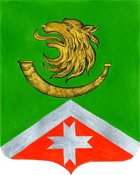 06 сентября  2019 года №40Об утверждении Положения о  порядке проведения конкурса на замещение должности главы администрации Войсковицкого сельского поселения Гатчинского муниципального района Ленинградской областиО внесении изменений  в структуру администрации Войсковицкого  сельского  поселения Гатчинского  муниципального района Ленинградской областиГлава администрации Заместитель главы администрации Заместитель главы администрации № п/п№ п/пНаименование услугиНаименование и реквизиты правового акта, которым утвержден административный регламент предоставления услугиНаименование и реквизиты правового акта, которым утвержден административный регламент предоставления услугиПотребитель услугиПотребитель услугиУслуга предоставляется платно/бесплатно (с указанием нормативно-правового обоснования)Услуга предоставляется платно/бесплатно (с указанием нормативно-правового обоснования)Предоставление услуги в электронном виде (оказывается/не оказывается)Предоставление услуги в электронном виде (оказывается/не оказывается)Получение услуги по принципу «одного окна» в  ГБУ ЛО «МФЦ» (да/нет)112334455667Администрация Войсковицкого сельского поселения Гатчинского муниципального района Ленинградской области, п. Войсковицы, пл. Манина, д.17 Гатчинского района Ленинградской области Администрация Войсковицкого сельского поселения Гатчинского муниципального района Ленинградской области, п. Войсковицы, пл. Манина, д.17 Гатчинского района Ленинградской области Администрация Войсковицкого сельского поселения Гатчинского муниципального района Ленинградской области, п. Войсковицы, пл. Манина, д.17 Гатчинского района Ленинградской области Администрация Войсковицкого сельского поселения Гатчинского муниципального района Ленинградской области, п. Войсковицы, пл. Манина, д.17 Гатчинского района Ленинградской области Администрация Войсковицкого сельского поселения Гатчинского муниципального района Ленинградской области, п. Войсковицы, пл. Манина, д.17 Гатчинского района Ленинградской области Администрация Войсковицкого сельского поселения Гатчинского муниципального района Ленинградской области, п. Войсковицы, пл. Манина, д.17 Гатчинского района Ленинградской области Администрация Войсковицкого сельского поселения Гатчинского муниципального района Ленинградской области, п. Войсковицы, пл. Манина, д.17 Гатчинского района Ленинградской области Администрация Войсковицкого сельского поселения Гатчинского муниципального района Ленинградской области, п. Войсковицы, пл. Манина, д.17 Гатчинского района Ленинградской области Администрация Войсковицкого сельского поселения Гатчинского муниципального района Ленинградской области, п. Войсковицы, пл. Манина, д.17 Гатчинского района Ленинградской области Администрация Войсковицкого сельского поселения Гатчинского муниципального района Ленинградской области, п. Войсковицы, пл. Манина, д.17 Гатчинского района Ленинградской области Администрация Войсковицкого сельского поселения Гатчинского муниципального района Ленинградской области, п. Войсковицы, пл. Манина, д.17 Гатчинского района Ленинградской области Администрация Войсковицкого сельского поселения Гатчинского муниципального района Ленинградской области, п. Войсковицы, пл. Манина, д.17 Гатчинского района Ленинградской области Прием заявлений, документов для предоставления  гражданам освободившихся жилых  помещений в коммунальной квартиреПрием заявлений, документов для предоставления  гражданам освободившихся жилых  помещений в коммунальной квартиреПрием заявлений, документов для предоставления  гражданам освободившихся жилых  помещений в коммунальной квартиреПостановление от 06.08.2012 № 118 «Об утверждении Административного регламента предоставления муниципальной услуги   «Прием заявлений, документов для предоставления  гражданам освободившихся жилых  помещений в коммунальной квартире», внесены изменения постановлением № 178 от 24.10.2012, внесены изменения постановлением от 05.04.2017 № 52Постановление от 06.08.2012 № 118 «Об утверждении Административного регламента предоставления муниципальной услуги   «Прием заявлений, документов для предоставления  гражданам освободившихся жилых  помещений в коммунальной квартире», внесены изменения постановлением № 178 от 24.10.2012, внесены изменения постановлением от 05.04.2017 № 52физические лица или уполномоченные ими лицафизические лица или уполномоченные ими лицаУслуга предоставляется бесплатноУслуга предоставляется бесплатнооказывается ДаПрием заявлений, документов для предоставления гражданам жилых помещений жилищного фонда коммерческого использования Войсковицкого сельского поселенияПрием заявлений, документов для предоставления гражданам жилых помещений жилищного фонда коммерческого использования Войсковицкого сельского поселенияПрием заявлений, документов для предоставления гражданам жилых помещений жилищного фонда коммерческого использования Войсковицкого сельского поселенияПостановление от 25.02.2019 № 22 «Об утверждении Административного регламента предоставления муниципальной услуги   «Прием заявлений, документов для предоставления гражданам жилых помещений жилищного фонда коммерческого использования Войсковицкого сельского поселения»Постановление от 25.02.2019 № 22 «Об утверждении Административного регламента предоставления муниципальной услуги   «Прием заявлений, документов для предоставления гражданам жилых помещений жилищного фонда коммерческого использования Войсковицкого сельского поселения»физические лица или уполномоченные ими лицафизические лица или уполномоченные ими лицаУслуга предоставляется бесплатноУслуга предоставляется бесплатнооказываетсяДаПрием  заявлений,  документов  для  признания  граждан  нуждающимися в улучшении жилищных условий, для участия в мероприятиях,  предусмотренных федеральными, региональными и муниципальными  целевыми программамиПрием  заявлений,  документов  для  признания  граждан  нуждающимися в улучшении жилищных условий, для участия в мероприятиях,  предусмотренных федеральными, региональными и муниципальными  целевыми программамиПрием  заявлений,  документов  для  признания  граждан  нуждающимися в улучшении жилищных условий, для участия в мероприятиях,  предусмотренных федеральными, региональными и муниципальными  целевыми программамиПостановление от 05.03.2019 № 28 «Об утверждении Административного регламента предоставления муниципальной услуги   «Прием  заявлений,  документов  для  признания  граждан  нуждающимися в улучшении жилищных условий, для участия в мероприятиях,  предусмотренных федеральными, региональными и муниципальными  целевыми программами»Постановление от 05.03.2019 № 28 «Об утверждении Административного регламента предоставления муниципальной услуги   «Прием  заявлений,  документов  для  признания  граждан  нуждающимися в улучшении жилищных условий, для участия в мероприятиях,  предусмотренных федеральными, региональными и муниципальными  целевыми программами»физические лица или уполномоченные ими лицафизические лица или уполномоченные ими лицаУслуга предоставляется бесплатноУслуга предоставляется бесплатнооказываетсяДаПрием  заявлений,  документов  для  предоставления гражданам жилых помещений специализированного жилищного фонда   Войсковицкого сельского поселенияПрием  заявлений,  документов  для  предоставления гражданам жилых помещений специализированного жилищного фонда   Войсковицкого сельского поселенияПрием  заявлений,  документов  для  предоставления гражданам жилых помещений специализированного жилищного фонда   Войсковицкого сельского поселенияПостановление от 06.08.2012 № 123 «Об утверждении Административного регламента предоставления муниципальной услуги   «Прием  заявлений,  документов  для  предоставления гражданам жилых помещений специализированного жилищного фонда   Войсковицкого сельского поселения», внесены изменения постановлением № 173 от 24.10.2012, внесены изменения постановлением от 05.04.2017 № 52Постановление от 06.08.2012 № 123 «Об утверждении Административного регламента предоставления муниципальной услуги   «Прием  заявлений,  документов  для  предоставления гражданам жилых помещений специализированного жилищного фонда   Войсковицкого сельского поселения», внесены изменения постановлением № 173 от 24.10.2012, внесены изменения постановлением от 05.04.2017 № 52физические лица или уполномоченные ими лицафизические лица или уполномоченные ими лицаУслуга предоставляется бесплатноУслуга предоставляется бесплатнооказываетсяДаПризнание помещения жилым помещением, жилого помещения непригодным для проживания, многоквартирного дома аварийным и подлежащим сносу или реконструкции, садового дома жилым домом и жилого дома садовым домомПризнание помещения жилым помещением, жилого помещения непригодным для проживания, многоквартирного дома аварийным и подлежащим сносу или реконструкции, садового дома жилым домом и жилого дома садовым домомПризнание помещения жилым помещением, жилого помещения непригодным для проживания, многоквартирного дома аварийным и подлежащим сносу или реконструкции, садового дома жилым домом и жилого дома садовым домомПостановление от 18.06.2019 № 88 «Об утверждении Административного регламента предоставления муниципальной услуги «по признанию  помещения жилым помещением, жилого помещения непригодным для проживания, многоквартирного дома аварийным и подлежащим сносу или реконструкции, садового дома жилым домом и жилого дома садовым домом»Постановление от 18.06.2019 № 88 «Об утверждении Административного регламента предоставления муниципальной услуги «по признанию  помещения жилым помещением, жилого помещения непригодным для проживания, многоквартирного дома аварийным и подлежащим сносу или реконструкции, садового дома жилым домом и жилого дома садовым домом»Физические и юридические лица или уполномоченные ими лицаФизические и юридические лица или уполномоченные ими лицаУслуга предоставляется бесплатноУслуга предоставляется бесплатнооказываетсяДаПрием в эксплуатацию после перевода жилого помещения в нежилое помещение или нежилого помещения в жилое помещениеПрием в эксплуатацию после перевода жилого помещения в нежилое помещение или нежилого помещения в жилое помещениеПрием в эксплуатацию после перевода жилого помещения в нежилое помещение или нежилого помещения в жилое помещениеПостановление от 18.06.2019 № 90 «Об утверждении Административного регламента предоставления муниципальной услуги   «Прием в эксплуатацию после перевода жилого помещения в нежилое помещение или нежилого помещения в жилое помещение» Постановление от 18.06.2019 № 90 «Об утверждении Административного регламента предоставления муниципальной услуги   «Прием в эксплуатацию после перевода жилого помещения в нежилое помещение или нежилого помещения в жилое помещение» Физические и юридические лица или уполномоченные ими лицаФизические и юридические лица или уполномоченные ими лицаУслуга предоставляется бесплатноУслуга предоставляется бесплатнооказываетсяДаПрием в эксплуатацию после переустройства и (или) перепланировки жилого помещенияПрием в эксплуатацию после переустройства и (или) перепланировки жилого помещенияПрием в эксплуатацию после переустройства и (или) перепланировки жилого помещенияПостановление от 18.06.2019 № 92 «Об утверждении Административного регламента предоставления муниципальной услуги   «Прием в эксплуатацию после переустройства и (или) перепланировки жилого помещения» Постановление от 18.06.2019 № 92 «Об утверждении Административного регламента предоставления муниципальной услуги   «Прием в эксплуатацию после переустройства и (или) перепланировки жилого помещения» Физические лица или уполномоченные ими лицаФизические лица или уполномоченные ими лицаУслуга предоставляется бесплатноУслуга предоставляется бесплатнооказываетсяДаОформление согласия на передачу в поднаем жилого помещения, предоставленного по договору социального наймаОформление согласия на передачу в поднаем жилого помещения, предоставленного по договору социального наймаОформление согласия на передачу в поднаем жилого помещения, предоставленного по договору социального наймаПостановление от 03.06.2019 № 77 «Об утверждении Административного регламента предоставления муниципальной услуги   «Оформление согласия на передачу в поднаем  жилого помещения, предоставленного по договору социального найма» Постановление от 03.06.2019 № 77 «Об утверждении Административного регламента предоставления муниципальной услуги   «Оформление согласия на передачу в поднаем  жилого помещения, предоставленного по договору социального найма» Физические лица или уполномоченные ими лицаФизические лица или уполномоченные ими лицаУслуга предоставляется бесплатноУслуга предоставляется бесплатнооказываетсяДаПредоставление земельного участка, находящегося в муниципальной собственности, без торговПредоставление земельного участка, находящегося в муниципальной собственности, без торговПредоставление земельного участка, находящегося в муниципальной собственности, без торговПостановление от 19.12.2018 № 227 «Об утверждении Административного регламента предоставления муниципальной услуги  «Предоставление земельного участка, находящегося в муниципальной собственности, без торгов»Постановление от 19.12.2018 № 227 «Об утверждении Административного регламента предоставления муниципальной услуги  «Предоставление земельного участка, находящегося в муниципальной собственности, без торгов»Физические и юридические лица Физические и юридические лица Услуга предоставляется бесплатноУслуга предоставляется бесплатнооказываетсяДаВыдача разрешения на снос или пересадку зеленых насаждений на земельных участках, находящихся в муниципальной собственности, и земельных участках, государственная собственность на которые не разграниченаВыдача разрешения на снос или пересадку зеленых насаждений на земельных участках, находящихся в муниципальной собственности, и земельных участках, государственная собственность на которые не разграниченаВыдача разрешения на снос или пересадку зеленых насаждений на земельных участках, находящихся в муниципальной собственности, и земельных участках, государственная собственность на которые не разграниченаПостановление от 25.02.2019 № 21 «Об утверждении административного регламента предоставления муниципальной услуги «Выдача разрешения на снос или пересадку зеленых насаждений на земельных участках, находящихся в муниципальной собственности, и земельных участках, государственная собственность на которые не разграничена»Постановление от 25.02.2019 № 21 «Об утверждении административного регламента предоставления муниципальной услуги «Выдача разрешения на снос или пересадку зеленых насаждений на земельных участках, находящихся в муниципальной собственности, и земельных участках, государственная собственность на которые не разграничена»Физические и юридические лица, индивидуальные предприниматели или уполномоченные ими лицаФизические и юридические лица, индивидуальные предприниматели или уполномоченные ими лицаУслуга предоставляется бесплатноУслуга предоставляется бесплатнооказываетсяДаВыдача, переоформление разрешений на право организации розничных рынков и продление срока действия разрешений на право организации розничных рынков на территории МО Войсковицкое сельское поселениеВыдача, переоформление разрешений на право организации розничных рынков и продление срока действия разрешений на право организации розничных рынков на территории МО Войсковицкое сельское поселениеВыдача, переоформление разрешений на право организации розничных рынков и продление срока действия разрешений на право организации розничных рынков на территории МО Войсковицкое сельское поселениеПостановление от 20.12.2018 № 252 «Об утверждении Административного регламента предоставления муниципальной услуги   «Выдача, переоформление разрешений на право организации розничных рынков и продление срока действия разрешений на право организации розничных рынков на территории МО Войсковицкое сельское поселение»Постановление от 20.12.2018 № 252 «Об утверждении Административного регламента предоставления муниципальной услуги   «Выдача, переоформление разрешений на право организации розничных рынков и продление срока действия разрешений на право организации розничных рынков на территории МО Войсковицкое сельское поселение»Юридическое лицо или уполномоченное им лицоЮридическое лицо или уполномоченное им лицоУслуга предоставляется бесплатноУслуга предоставляется бесплатнооказываетсяДаВыдача специального разрешения на движение транспортных средств органом местного самоуправления поселения, в случае, если маршрут, часть маршрута тяжеловесного и (или) крупногабаритного транспортного средства проходят по автомобильным дорогам местного значения поселения, при условии, что маршрут указанного транспортного средства проходит в границах этого поселения и маршрут, часть маршрута не проходят по автомобильным дорогам федерального, регионального или межмуниципального, местного значения муниципального района, участкам таких автомобильных дорогВыдача специального разрешения на движение транспортных средств органом местного самоуправления поселения, в случае, если маршрут, часть маршрута тяжеловесного и (или) крупногабаритного транспортного средства проходят по автомобильным дорогам местного значения поселения, при условии, что маршрут указанного транспортного средства проходит в границах этого поселения и маршрут, часть маршрута не проходят по автомобильным дорогам федерального, регионального или межмуниципального, местного значения муниципального района, участкам таких автомобильных дорогВыдача специального разрешения на движение транспортных средств органом местного самоуправления поселения, в случае, если маршрут, часть маршрута тяжеловесного и (или) крупногабаритного транспортного средства проходят по автомобильным дорогам местного значения поселения, при условии, что маршрут указанного транспортного средства проходит в границах этого поселения и маршрут, часть маршрута не проходят по автомобильным дорогам федерального, регионального или межмуниципального, местного значения муниципального района, участкам таких автомобильных дорогПостановление от 24.09.2018 № 164 «Об утверждении Административного регламента предоставления муниципальной услуги   «Выдача специального разрешения на движение транспортных средств органом местного самоуправления поселения, в случае, если маршрут, часть маршрута тяжеловесного и (или) крупногабаритного транспортного средства проходят по автомобильным дорогам местного значения поселения, при условии, что маршрут указанного транспортного средства проходит в границах этого поселения и маршрут, часть маршрута не проходят по автомобильным дорогам федерального, регионального или межмуниципального, местного значения муниципального района, участкам таких автомобильных дорог»Постановление от 24.09.2018 № 164 «Об утверждении Административного регламента предоставления муниципальной услуги   «Выдача специального разрешения на движение транспортных средств органом местного самоуправления поселения, в случае, если маршрут, часть маршрута тяжеловесного и (или) крупногабаритного транспортного средства проходят по автомобильным дорогам местного значения поселения, при условии, что маршрут указанного транспортного средства проходит в границах этого поселения и маршрут, часть маршрута не проходят по автомобильным дорогам федерального, регионального или межмуниципального, местного значения муниципального района, участкам таких автомобильных дорог»физические и юридические лица - владельцы транспортных средств, осуществляющих перевозки опасных, тяжеловесных и (или) крупногабаритных грузовфизические и юридические лица - владельцы транспортных средств, осуществляющих перевозки опасных, тяжеловесных и (или) крупногабаритных грузовУслуга предоставляется бесплатноУслуга предоставляется бесплатнооказываетсяДаВыдача разрешений на захоронение и подзахоронение на гражданских кладбищах МО Войсковицкое сельское поселениеВыдача разрешений на захоронение и подзахоронение на гражданских кладбищах МО Войсковицкое сельское поселениеВыдача разрешений на захоронение и подзахоронение на гражданских кладбищах МО Войсковицкое сельское поселениеПостановление от 16.12.2015 № 313 «Об утверждении Административного регламента предоставления муниципальной услуги   «Выдача разрешений на захоронение и подзахоронение на гражданских кладбищах МО Войсковицкое сельское поселение», внесены изменения постановлением от 14.11.2017 № 211Постановление от 16.12.2015 № 313 «Об утверждении Административного регламента предоставления муниципальной услуги   «Выдача разрешений на захоронение и подзахоронение на гражданских кладбищах МО Войсковицкое сельское поселение», внесены изменения постановлением от 14.11.2017 № 211Физические лица или уполномоченные ими лицаФизические лица или уполномоченные ими лицаУслуга предоставляется бесплатноУслуга предоставляется бесплатноНе оказываетсяНетУстановление сервитута в отношении земельного участка, находящегося в собственности МО Войсковицкое сельское поселениеУстановление сервитута в отношении земельного участка, находящегося в собственности МО Войсковицкое сельское поселениеУстановление сервитута в отношении земельного участка, находящегося в собственности МО Войсковицкое сельское поселениеПостановление от 20.12.2018 № 243 «Об утверждении Административного регламента предоставления муниципальной услуги   «Установление сервитута в отношении земельного участка, находящегося в собственности МО Войсковицкое сельское поселение»Постановление от 20.12.2018 № 243 «Об утверждении Административного регламента предоставления муниципальной услуги   «Установление сервитута в отношении земельного участка, находящегося в собственности МО Войсковицкое сельское поселение»физическим и юридическим лицамфизическим и юридическим лицамУслуга предоставляется бесплатноУслуга предоставляется бесплатнооказываетсяДаПринятие документов, а также выдача решений о переводе или об отказе в переводе жилого помещения  в нежилое или нежилого помещения в жилое помещениеПринятие документов, а также выдача решений о переводе или об отказе в переводе жилого помещения  в нежилое или нежилого помещения в жилое помещениеПринятие документов, а также выдача решений о переводе или об отказе в переводе жилого помещения  в нежилое или нежилого помещения в жилое помещениеПостановление от 18.06.2019 № 89 «Об утверждении Административного регламента предоставления муниципальной услуги   «Принятие документов, а также выдача решений о переводе или об отказе в переводе жилого помещения  в нежилое или нежилого помещения в жилое помещение»Постановление от 18.06.2019 № 89 «Об утверждении Административного регламента предоставления муниципальной услуги   «Принятие документов, а также выдача решений о переводе или об отказе в переводе жилого помещения  в нежилое или нежилого помещения в жилое помещение»Физические и юридические лица или уполномоченные ими лицаФизические и юридические лица или уполномоченные ими лицаУслуга предоставляется бесплатноУслуга предоставляется бесплатнооказываетсяДаРазмещение отдельных видов объектов на землях или земельных участках, находящихся в собственности МО Войсковицкое сельское поселение, без предоставления земельных участков и установления сервитутовРазмещение отдельных видов объектов на землях или земельных участках, находящихся в собственности МО Войсковицкое сельское поселение, без предоставления земельных участков и установления сервитутовРазмещение отдельных видов объектов на землях или земельных участках, находящихся в собственности МО Войсковицкое сельское поселение, без предоставления земельных участков и установления сервитутовПостановление от 19.12.2018 № 224 «Об утверждении Административного регламента предоставления муниципальной услуги   «Размещение отдельных видов объектов на землях или земельных участках, находящихся в собственности МО Войсковицкое сельское поселение, без предоставления земельных участков и установления сервитутов»Постановление от 19.12.2018 № 224 «Об утверждении Административного регламента предоставления муниципальной услуги   «Размещение отдельных видов объектов на землях или земельных участках, находящихся в собственности МО Войсковицкое сельское поселение, без предоставления земельных участков и установления сервитутов»Физические и юридические лица или уполномоченные ими лицаФизические и юридические лица или уполномоченные ими лицаУслуга предоставляется бесплатноУслуга предоставляется бесплатнооказываетсяДаПредоставление гражданам и юридическим лицам земельных участков, находящихся в собственности МО Войсковицкое сельское поселение, на торгахПредоставление гражданам и юридическим лицам земельных участков, находящихся в собственности МО Войсковицкое сельское поселение, на торгахПредоставление гражданам и юридическим лицам земельных участков, находящихся в собственности МО Войсковицкое сельское поселение, на торгахПостановление от 19.12.2018 № 225 «Об утверждении Административного регламента предоставления муниципальной услуги   «Предоставление гражданам и юридическим лицам земельных участков, находящихся в собственности МО Войсковицкое сельское поселение, на торгахПостановление от 19.12.2018 № 225 «Об утверждении Административного регламента предоставления муниципальной услуги   «Предоставление гражданам и юридическим лицам земельных участков, находящихся в собственности МО Войсковицкое сельское поселение, на торгахФизические и юридические лица или уполномоченные ими лицаФизические и юридические лица или уполномоченные ими лицаУслуга предоставляется бесплатноУслуга предоставляется бесплатнооказываетсяДаПредоставление земельных участков, находящихся в муниципальной собственности, гражданам для индивидуального жилищного строительства, ведения личного подсобного хозяйства в границах населенного пункта, садоводства, дачного хозяйства, гражданам и крестьянским (фермерским) хозяйствам для осуществления крестьянским (фермерским) хозяйством его деятельностиПредоставление земельных участков, находящихся в муниципальной собственности, гражданам для индивидуального жилищного строительства, ведения личного подсобного хозяйства в границах населенного пункта, садоводства, дачного хозяйства, гражданам и крестьянским (фермерским) хозяйствам для осуществления крестьянским (фермерским) хозяйством его деятельностиПредоставление земельных участков, находящихся в муниципальной собственности, гражданам для индивидуального жилищного строительства, ведения личного подсобного хозяйства в границах населенного пункта, садоводства, дачного хозяйства, гражданам и крестьянским (фермерским) хозяйствам для осуществления крестьянским (фермерским) хозяйством его деятельностиПостановление от 19.12.2018 № 226 «Об утверждении Административного регламента предоставления муниципальной услуги   «Предоставление земельных участков, находящихся в муниципальной собственности, гражданам для индивидуального жилищного строительства, ведения личного подсобного хозяйства в границах населенного пункта, садоводства, дачного хозяйства, гражданам и крестьянским (фермерским) хозяйствам для осуществления крестьянским (фермерским) хозяйством его деятельности»Постановление от 19.12.2018 № 226 «Об утверждении Административного регламента предоставления муниципальной услуги   «Предоставление земельных участков, находящихся в муниципальной собственности, гражданам для индивидуального жилищного строительства, ведения личного подсобного хозяйства в границах населенного пункта, садоводства, дачного хозяйства, гражданам и крестьянским (фермерским) хозяйствам для осуществления крестьянским (фермерским) хозяйством его деятельности»физические лица и крестьянские (фермерские) хозяйства или уполномоченные ими лицафизические лица и крестьянские (фермерские) хозяйства или уполномоченные ими лицаУслуга предоставляется бесплатноУслуга предоставляется бесплатнооказываетсяДаУстановление соответствия разрешенного использования земельного участка классификатору видов разрешенного использования земельных участков на территории МО Войсковицкое сельское поселениеУстановление соответствия разрешенного использования земельного участка классификатору видов разрешенного использования земельных участков на территории МО Войсковицкое сельское поселениеУстановление соответствия разрешенного использования земельного участка классификатору видов разрешенного использования земельных участков на территории МО Войсковицкое сельское поселениеПостановление от 19.12.2018 № 228 «Об утверждении Административного регламента предоставления муниципальной услуги   «Установление соответствия разрешенного использования земельного участка классификатору видов разрешенного использования земельных участков на территории МО Войсковицкое сельское поселение»Постановление от 19.12.2018 № 228 «Об утверждении Административного регламента предоставления муниципальной услуги   «Установление соответствия разрешенного использования земельного участка классификатору видов разрешенного использования земельных участков на территории МО Войсковицкое сельское поселение»Физические и юридические лица (за исключением государственных органов и их территориальных органов, органов государственных внебюджетных фондов и их территориальных органов, органов местного самоуправления), являющиеся правообладателями земельных участков либо их уполномоченным представителямФизические и юридические лица (за исключением государственных органов и их территориальных органов, органов государственных внебюджетных фондов и их территориальных органов, органов местного самоуправления), являющиеся правообладателями земельных участков либо их уполномоченным представителямУслуга предоставляется бесплатноУслуга предоставляется бесплатнооказываетсяДаПредварительное согласование предоставления земельного участкаПредварительное согласование предоставления земельного участкаПредварительное согласование предоставления земельного участкаПостановление от 19.12.2018 № 229 «Об утверждении Административного регламента предоставления муниципальной услуги   «Предварительное согласование предоставления земельного участка»Постановление от 19.12.2018 № 229 «Об утверждении Административного регламента предоставления муниципальной услуги   «Предварительное согласование предоставления земельного участка»Физические и юридические лица, (за исключением государственных органов и их территориальных органов, органов государственных внебюджетных фондов и их территориальных органов, органов местного самоуправления)Физические и юридические лица, (за исключением государственных органов и их территориальных органов, органов государственных внебюджетных фондов и их территориальных органов, органов местного самоуправления)Услуга предоставляется бесплатноУслуга предоставляется бесплатнооказываетсяДаЗаключение соглашения о перераспределении земель и (или) земельных участков, находящихся в муниципальной собственности, и земельных участков, находящихся в частной собственностиЗаключение соглашения о перераспределении земель и (или) земельных участков, находящихся в муниципальной собственности, и земельных участков, находящихся в частной собственностиЗаключение соглашения о перераспределении земель и (или) земельных участков, находящихся в муниципальной собственности, и земельных участков, находящихся в частной собственностиПостановление от 19.12.2018 № 230 «Об утверждении Административного регламента предоставления муниципальной услуги   «Заключение соглашения о перераспределении земель и (или) земельных участков, находящихся в муниципальной собственности, и земельных участков, находящихся в частной собственности»Постановление от 19.12.2018 № 230 «Об утверждении Административного регламента предоставления муниципальной услуги   «Заключение соглашения о перераспределении земель и (или) земельных участков, находящихся в муниципальной собственности, и земельных участков, находящихся в частной собственности»Физические и юридические лица или уполномоченные ими лицаФизические и юридические лица или уполномоченные ими лицаУслуга предоставляется бесплатноУслуга предоставляется бесплатнооказываетсяДаВыдача справок об отказе от преимущественного права покупки доли в праве общей долевой собственности на жилые помещенияВыдача справок об отказе от преимущественного права покупки доли в праве общей долевой собственности на жилые помещенияВыдача справок об отказе от преимущественного права покупки доли в праве общей долевой собственности на жилые помещенияПостановление от 20.12.2018 № 237 «Об утверждении Административного регламента предоставления муниципальной услуги   «Выдача справок об отказе от преимущественного права покупки доли в праве общей долевой собственности на жилые помещения» Постановление от 20.12.2018 № 237 «Об утверждении Административного регламента предоставления муниципальной услуги   «Выдача справок об отказе от преимущественного права покупки доли в праве общей долевой собственности на жилые помещения» Физические и юридические лица или уполномоченные ими лицаФизические и юридические лица или уполномоченные ими лицаУслуга предоставляется бесплатноУслуга предоставляется бесплатнооказываетсяДаОформление согласия (отказа) на обмен жилыми помещениями, предоставленными по договорам социального найма в МО Войсковицкое сельское поселениеОформление согласия (отказа) на обмен жилыми помещениями, предоставленными по договорам социального найма в МО Войсковицкое сельское поселениеОформление согласия (отказа) на обмен жилыми помещениями, предоставленными по договорам социального найма в МО Войсковицкое сельское поселениеПостановление от 30.12.2016 № 227 «Об утверждении Административного регламента предоставления муниципальной услуги   «Оформление согласия (отказа) на обмен жилыми помещениями, предоставленными по договорам социального найма в МО Войсковицкое сельское поселение»,  внесены изменения постановлением №01 от09.01.19Постановление от 30.12.2016 № 227 «Об утверждении Административного регламента предоставления муниципальной услуги   «Оформление согласия (отказа) на обмен жилыми помещениями, предоставленными по договорам социального найма в МО Войсковицкое сельское поселение»,  внесены изменения постановлением №01 от09.01.19Физические лица или уполномоченные ими лицаФизические лица или уполномоченные ими лицаУслуга предоставляется бесплатноУслуга предоставляется бесплатнооказываетсяДаПринятие граждан на учет в качестве нуждающихся в жилых помещениях, предоставляемых по договорам социального наймаПринятие граждан на учет в качестве нуждающихся в жилых помещениях, предоставляемых по договорам социального наймаПринятие граждан на учет в качестве нуждающихся в жилых помещениях, предоставляемых по договорам социального наймаПостановление от 03.06.2019 № 76 «Об утверждении Административного регламента предоставления муниципальной услуги   «Принятие граждан на учет в качестве нуждающихсяв жилых помещениях, предоставляемых по договорам социального найма»Постановление от 03.06.2019 № 76 «Об утверждении Административного регламента предоставления муниципальной услуги   «Принятие граждан на учет в качестве нуждающихсяв жилых помещениях, предоставляемых по договорам социального найма»Физические лица или уполномоченные ими лицаФизические лица или уполномоченные ими лицаУслуга предоставляется бесплатноУслуга предоставляется бесплатнооказываетсяДаПриватизация жилых помещений муниципального жилищного фондаПриватизация жилых помещений муниципального жилищного фондаПриватизация жилых помещений муниципального жилищного фондаПостановление от 24.01.2018 № 15 «Об утверждении Административного регламента предоставления муниципальной услуги   «Приватизация жилых помещений муниципального жилищного фонда», внесены изменения постановлением от 20.12.2018 № 240Постановление от 24.01.2018 № 15 «Об утверждении Административного регламента предоставления муниципальной услуги   «Приватизация жилых помещений муниципального жилищного фонда», внесены изменения постановлением от 20.12.2018 № 240физические лица – граждане РФ, родители (усыновители), опекуны с предварительного разрешения органов опеки и попечительства в отношении несовершеннолетних лиц в возрасте до 14 летфизические лица – граждане РФ, родители (усыновители), опекуны с предварительного разрешения органов опеки и попечительства в отношении несовершеннолетних лиц в возрасте до 14 летУслуга предоставляется бесплатноУслуга предоставляется бесплатнооказываетсяДаПрисвоение и аннулирование  адресовПрисвоение и аннулирование  адресовПрисвоение и аннулирование  адресовПостановление от 20.12.2018 № 242 «Об утверждении Административного регламента администрации Войсковицкого  сельского  поселения Гатчинского муниципального района  Ленинградской  области по предоставлению муниципальной услуги  «Присвоение и аннулирование  адресов», внесены изменения постановлениями от 20.12.2018 № 242 и от 07.06.2019 № 82Постановление от 20.12.2018 № 242 «Об утверждении Административного регламента администрации Войсковицкого  сельского  поселения Гатчинского муниципального района  Ленинградской  области по предоставлению муниципальной услуги  «Присвоение и аннулирование  адресов», внесены изменения постановлениями от 20.12.2018 № 242 и от 07.06.2019 № 82собственник объекта адресации (юридические и физические лица),  лицо, обладающее одним из следующих вещных прав на объект адресации:-право хозяйственного ведения;-право оперативного управления;-право пожизненно наследуемого владения;-право постоянного (бессрочного) пользования;  или уполномоченные ими лицасобственник объекта адресации (юридические и физические лица),  лицо, обладающее одним из следующих вещных прав на объект адресации:-право хозяйственного ведения;-право оперативного управления;-право пожизненно наследуемого владения;-право постоянного (бессрочного) пользования;  или уполномоченные ими лицаУслуга предоставляется бесплатноУслуга предоставляется бесплатнооказываетсяДаВыдача документов (выписки из похозяйственной книги, справок и иных документов)Выдача документов (выписки из похозяйственной книги, справок и иных документов)Выдача документов (выписки из похозяйственной книги, справок и иных документов)Постановление от 08.02.2017 № 21 «Об утверждении Административного регламента администрации Войсковицкого  сельского  поселения Гатчинского муниципального района  Ленинградской  области по предоставлению муниципальной услуги  «Выдача документов (выписки из похозяйственной книги, справок и иных документов)», внесены изменения постановлением от 03.11.2017 № 203Постановление от 08.02.2017 № 21 «Об утверждении Административного регламента администрации Войсковицкого  сельского  поселения Гатчинского муниципального района  Ленинградской  области по предоставлению муниципальной услуги  «Выдача документов (выписки из похозяйственной книги, справок и иных документов)», внесены изменения постановлением от 03.11.2017 № 203Физические и юридические лица или уполномоченные ими лицаФизические и юридические лица или уполномоченные ими лицаУслуга предоставляется бесплатноУслуга предоставляется бесплатнооказываетсяДаПредоставление сведений об объектах учета, содержащихся в реестре муниципального имуществаПредоставление сведений об объектах учета, содержащихся в реестре муниципального имуществаПредоставление сведений об объектах учета, содержащихся в реестре муниципального имуществаПостановление от 03.06.2019 № 72 «Об утверждении Административного регламента администрации Войсковицкого  сельского  поселения Гатчинского муниципального района  Ленинградской  области по предоставлению муниципальной услуги  «Предоставление сведений об объектах учета, содержащихся в реестре муниципального имущества»Постановление от 03.06.2019 № 72 «Об утверждении Административного регламента администрации Войсковицкого  сельского  поселения Гатчинского муниципального района  Ленинградской  области по предоставлению муниципальной услуги  «Предоставление сведений об объектах учета, содержащихся в реестре муниципального имущества»Физические и юридические лица или уполномоченные ими лицаФизические и юридические лица или уполномоченные ими лицаУслуга предоставляется бесплатноУслуга предоставляется бесплатнооказываетсяДаПредоставление объектов муниципального нежилого фонда во временное владение и (или) пользование без проведения торговПредоставление объектов муниципального нежилого фонда во временное владение и (или) пользование без проведения торговПредоставление объектов муниципального нежилого фонда во временное владение и (или) пользование без проведения торговПостановление от 03.06.2019 № 71 «Об утверждении Административного регламента администрации Войсковицкого  сельского  поселения Гатчинского муниципального района  Ленинградской  области по предоставлению муниципальной услуги  "Предоставление объектов муниципального нежилого фонда во временное владение и (или) пользование без проведения торгов"Постановление от 03.06.2019 № 71 «Об утверждении Административного регламента администрации Войсковицкого  сельского  поселения Гатчинского муниципального района  Ленинградской  области по предоставлению муниципальной услуги  "Предоставление объектов муниципального нежилого фонда во временное владение и (или) пользование без проведения торгов"юридические и физические лица, а также индивидуальные предприниматели , которые имеют право на заключение соответствующего договора по действующему законодательству, и уполномоченные ими лицаюридические и физические лица, а также индивидуальные предприниматели , которые имеют право на заключение соответствующего договора по действующему законодательству, и уполномоченные ими лицаУслуга предоставляется бесплатноУслуга предоставляется бесплатнооказываетсяДаПрием заявлений и выдача документов о согласовании переустройства и (или) перепланировки жилого помещенияПрием заявлений и выдача документов о согласовании переустройства и (или) перепланировки жилого помещенияПрием заявлений и выдача документов о согласовании переустройства и (или) перепланировки жилого помещенияПостановление от 18.06.2019 № 91 «Об утверждении Административного регламента администрации Войсковицкого  сельского  поселения Гатчинского муниципального района  Ленинградской  области по предоставлению муниципальной услуги  «Прием заявлений и выдача документов о согласовании переустройства и (или) перепланировки жилого помещения» Постановление от 18.06.2019 № 91 «Об утверждении Административного регламента администрации Войсковицкого  сельского  поселения Гатчинского муниципального района  Ленинградской  области по предоставлению муниципальной услуги  «Прием заявлений и выдача документов о согласовании переустройства и (или) перепланировки жилого помещения» Физические и юридические лица или уполномоченные ими лицаФизические и юридические лица или уполномоченные ими лицаУслуга предоставляется бесплатноУслуга предоставляется бесплатнооказываетсяДаПриватизация имущества, находящегося в муниципальной собственности» в соответствии с федеральным законом от 22 июля 2008 года № 159-ФЗ «Об особенностях отчуждения недвижимого имущества, находящегося в государственной собственности субъектов Российской Федерации или в муниципальной собственности и арендуемого субъектами малого и среднего предпринимательства, и о внесении изменений в отдельные законодательные акты Российской Федерации»Приватизация имущества, находящегося в муниципальной собственности» в соответствии с федеральным законом от 22 июля 2008 года № 159-ФЗ «Об особенностях отчуждения недвижимого имущества, находящегося в государственной собственности субъектов Российской Федерации или в муниципальной собственности и арендуемого субъектами малого и среднего предпринимательства, и о внесении изменений в отдельные законодательные акты Российской Федерации»Приватизация имущества, находящегося в муниципальной собственности» в соответствии с федеральным законом от 22 июля 2008 года № 159-ФЗ «Об особенностях отчуждения недвижимого имущества, находящегося в государственной собственности субъектов Российской Федерации или в муниципальной собственности и арендуемого субъектами малого и среднего предпринимательства, и о внесении изменений в отдельные законодательные акты Российской Федерации»Постановление от 03.06.2019 № 74 Об утверждении Административного регламента администрации Войсковицкого  сельского поселения Гатчинского муниципального района  Ленинградской  области по предоставлению муниципальной услуги  «Приватизация имущества, находящегося в муниципальной собственности» в соответствии с федеральным законом от 22 июля 2008 года № 159-ФЗ «Об особенностях отчуждения недвижимого имущества, находящегося в государственной собственности субъектов Российской Федерации или в муниципальной собственности и арендуемого субъектами малого и среднего предпринимательства, и о внесении изменений в отдельные законодательные акты Российской Федерации»Постановление от 03.06.2019 № 74 Об утверждении Административного регламента администрации Войсковицкого  сельского поселения Гатчинского муниципального района  Ленинградской  области по предоставлению муниципальной услуги  «Приватизация имущества, находящегося в муниципальной собственности» в соответствии с федеральным законом от 22 июля 2008 года № 159-ФЗ «Об особенностях отчуждения недвижимого имущества, находящегося в государственной собственности субъектов Российской Федерации или в муниципальной собственности и арендуемого субъектами малого и среднего предпринимательства, и о внесении изменений в отдельные законодательные акты Российской Федерации»субъекты малого и среднего предпринимательства - юридические лица либо индивидуальные предпринимателисубъекты малого и среднего предпринимательства - юридические лица либо индивидуальные предпринимателиУслуга предоставляется бесплатноУслуга предоставляется бесплатнооказываетсяДаПредоставление сведений об объектах имущества, включенных в перечень муниципального имущества, предназначенного для предоставления во владение и (или) в пользование субъектам малого и среднего предпринимательства и организациям, образующим инфраструктуру поддержки субъектов малого и среднего предпринимательстваПредоставление сведений об объектах имущества, включенных в перечень муниципального имущества, предназначенного для предоставления во владение и (или) в пользование субъектам малого и среднего предпринимательства и организациям, образующим инфраструктуру поддержки субъектов малого и среднего предпринимательстваПредоставление сведений об объектах имущества, включенных в перечень муниципального имущества, предназначенного для предоставления во владение и (или) в пользование субъектам малого и среднего предпринимательства и организациям, образующим инфраструктуру поддержки субъектов малого и среднего предпринимательстваПостановление от 03.06.2019 № 75 Об утверждении Административного регламента администрации Войсковицкого  сельского поселения Гатчинского муниципального района  Ленинградской  области по предоставлению муниципальной услуги  «Предоставление сведений об объектах имущества, включенных в перечень муниципального имущества, предназначенного для предоставления во владение и (или) в пользование субъектам малого и среднего предпринимательства и организациям, образующим инфраструктуру поддержки субъектов малого и среднего предпринимательства»Постановление от 03.06.2019 № 75 Об утверждении Административного регламента администрации Войсковицкого  сельского поселения Гатчинского муниципального района  Ленинградской  области по предоставлению муниципальной услуги  «Предоставление сведений об объектах имущества, включенных в перечень муниципального имущества, предназначенного для предоставления во владение и (или) в пользование субъектам малого и среднего предпринимательства и организациям, образующим инфраструктуру поддержки субъектов малого и среднего предпринимательства»субъекты малого и среднего предпринимательства - юридические лица либо индивидуальные предпринимателисубъекты малого и среднего предпринимательства - юридические лица либо индивидуальные предпринимателиУслуга предоставляется бесплатноУслуга предоставляется бесплатнооказываетсяДаОрганизация предоставления во владение и (или) в пользование объектов имущества, включенных в перечень муниципального имущества, предназначенного для предоставления во владение и (или пользование) субъектам малого и среднего предпринимательства и организациям, образующим инфраструктуру поддержки субъектов малого и среднего предпринимательстваОрганизация предоставления во владение и (или) в пользование объектов имущества, включенных в перечень муниципального имущества, предназначенного для предоставления во владение и (или пользование) субъектам малого и среднего предпринимательства и организациям, образующим инфраструктуру поддержки субъектов малого и среднего предпринимательстваОрганизация предоставления во владение и (или) в пользование объектов имущества, включенных в перечень муниципального имущества, предназначенного для предоставления во владение и (или пользование) субъектам малого и среднего предпринимательства и организациям, образующим инфраструктуру поддержки субъектов малого и среднего предпринимательстваПостановление от 27.03.2019 № 39 Об утверждении Административного регламента администрации Войсковицкого  сельского поселения Гатчинского муниципального района  Ленинградской  области по предоставлению муниципальной услуги  «Организация предоставления во владение и (или) в пользование объектов имущества, включенных в перечень муниципального имущества, предназначенного для предоставления во владение и (или пользование) субъектам малого и среднего предпринимательства и организациям, образующим инфраструктуру поддержки субъектов малого и среднего предпринимательства»Постановление от 27.03.2019 № 39 Об утверждении Административного регламента администрации Войсковицкого  сельского поселения Гатчинского муниципального района  Ленинградской  области по предоставлению муниципальной услуги  «Организация предоставления во владение и (или) в пользование объектов имущества, включенных в перечень муниципального имущества, предназначенного для предоставления во владение и (или пользование) субъектам малого и среднего предпринимательства и организациям, образующим инфраструктуру поддержки субъектов малого и среднего предпринимательства»субъекты малого и среднего предпринимательства, организации, образующие инфраструктуру поддержки субъектов малого и среднего предпринимательства, в соответствии с Федеральным законом от 24.07.2007 № 209 ФЗ «О развитии малого и среднего предпринимательства в Российской Федерации», либо их уполномоченным представителямсубъекты малого и среднего предпринимательства, организации, образующие инфраструктуру поддержки субъектов малого и среднего предпринимательства, в соответствии с Федеральным законом от 24.07.2007 № 209 ФЗ «О развитии малого и среднего предпринимательства в Российской Федерации», либо их уполномоченным представителямУслуга предоставляется бесплатноУслуга предоставляется бесплатнооказываетсяДаПредоставление права на  размещение нестационарного торгового объекта на территории МО Войсковицкое сельское поселения Гатчинского муниципального района Ленинградской областиПредоставление права на  размещение нестационарного торгового объекта на территории МО Войсковицкое сельское поселения Гатчинского муниципального района Ленинградской областиПредоставление права на  размещение нестационарного торгового объекта на территории МО Войсковицкое сельское поселения Гатчинского муниципального района Ленинградской областиПостановление № 223 от 19.12.2018 «Об утверждении Административного регламента администрации Войсковицкого  сельского поселения Гатчинского муниципального района  Ленинградской  области по предоставлению муниципальной услуги «Предоставление права на  размещение нестационарного торгового объекта на территории МО Войсковицкое сельское поселения Гатчинского муниципального района Ленинградской области»Постановление № 223 от 19.12.2018 «Об утверждении Административного регламента администрации Войсковицкого  сельского поселения Гатчинского муниципального района  Ленинградской  области по предоставлению муниципальной услуги «Предоставление права на  размещение нестационарного торгового объекта на территории МО Войсковицкое сельское поселения Гатчинского муниципального района Ленинградской области»Юридические лица и индивидуальные предприниматели либо их уполномоченные представителиЮридические лица и индивидуальные предприниматели либо их уполномоченные представителиУслуга предоставляется бесплатноУслуга предоставляется бесплатнооказываетсяДаУтверждение и выдача схемы расположения земельного участка или земельных участков на кадастровом плане территории муниципального образованияУтверждение и выдача схемы расположения земельного участка или земельных участков на кадастровом плане территории муниципального образованияУтверждение и выдача схемы расположения земельного участка или земельных участков на кадастровом плане территории муниципального образованияПостановление № 244 от 20.12.2018 Об утверждении Административного регламента администрации Войсковицкого  сельского  поселения Гатчинского муниципального района  Ленинградской  области по предоставлению муниципальной услуги  «Утверждение и выдача схемы расположения земельного участка или земельных участков на кадастровом плане территории муниципального образования»Постановление № 244 от 20.12.2018 Об утверждении Административного регламента администрации Войсковицкого  сельского  поселения Гатчинского муниципального района  Ленинградской  области по предоставлению муниципальной услуги  «Утверждение и выдача схемы расположения земельного участка или земельных участков на кадастровом плане территории муниципального образования»физические и юридические лица, либо их уполномоченные представителифизические и юридические лица, либо их уполномоченные представителиУслуга предоставляется бесплатноУслуга предоставляется бесплатнооказываетсяДаВыдача разрешений на использование земель или земельного участка, без предоставления земельного участка и установления сервитутов в целях, предусмотренных пунктом 1 статьи 39.34 Земельного кодекса Российской ФедерацииВыдача разрешений на использование земель или земельного участка, без предоставления земельного участка и установления сервитутов в целях, предусмотренных пунктом 1 статьи 39.34 Земельного кодекса Российской ФедерацииВыдача разрешений на использование земель или земельного участка, без предоставления земельного участка и установления сервитутов в целях, предусмотренных пунктом 1 статьи 39.34 Земельного кодекса Российской Федерациифизические и юридические лица, либо их уполномоченные представителифизические и юридические лица, либо их уполномоченные представителиУслуга предоставляется бесплатноУслуга предоставляется бесплатнооказываетсяДаПредоставление информации о времени и месте театральных представлений, филармонических и эстрадных концертов и гастрольных мероприятий театров и филармоний, киносеансов, анонсы данных мероприятийПредоставление информации о времени и месте театральных представлений, филармонических и эстрадных концертов и гастрольных мероприятий театров и филармоний, киносеансов, анонсы данных мероприятийПредоставление информации о времени и месте театральных представлений, филармонических и эстрадных концертов и гастрольных мероприятий театров и филармоний, киносеансов, анонсы данных мероприятийПостановление № 149 от 06.09.2017 «Об утверждении Административного регламента администрации Войсковицкого  сельского  поселения Гатчинского муниципального района  Ленинградской  области по предоставлению муниципальной услуги  «Предоставление информации о времени и месте театральных представлений, филармонических и эстрадных концертов и гастрольных мероприятий театров и филармоний, киносеансов, анонсы данных мероприятий» внесены изменения постановлением № 07 от 23.01.2019Постановление № 149 от 06.09.2017 «Об утверждении Административного регламента администрации Войсковицкого  сельского  поселения Гатчинского муниципального района  Ленинградской  области по предоставлению муниципальной услуги  «Предоставление информации о времени и месте театральных представлений, филармонических и эстрадных концертов и гастрольных мероприятий театров и филармоний, киносеансов, анонсы данных мероприятий» внесены изменения постановлением № 07 от 23.01.2019физические и юридические лица, либо их уполномоченные представителифизические и юридические лица, либо их уполномоченные представителиУслуга предоставляется бесплатноУслуга предоставляется бесплатнооказываетсяНетПредоставление разрешения на осуществление земляных работПредоставление разрешения на осуществление земляных работПредоставление разрешения на осуществление земляных работфизические и юридические лица, обеспечивающие проведение земляных работ и устранение аварийных ситуаций на инженерных коммуникациях на территории Войсковицкого сельского поселения физические и юридические лица, обеспечивающие проведение земляных работ и устранение аварийных ситуаций на инженерных коммуникациях на территории Войсковицкого сельского поселения Услуга предоставляется бесплатноУслуга предоставляется бесплатнооказываетсяДаПредоставление информации о форме собственности на недвижимое и движимое имущество, земельные участки, находящиеся в собственности муниципального образования, включая предоставление информации об объектах недвижимого имущества, находящихся в муниципальной собственности и предназначенных для сдачи в арендуПредоставление информации о форме собственности на недвижимое и движимое имущество, земельные участки, находящиеся в собственности муниципального образования, включая предоставление информации об объектах недвижимого имущества, находящихся в муниципальной собственности и предназначенных для сдачи в арендуПредоставление информации о форме собственности на недвижимое и движимое имущество, земельные участки, находящиеся в собственности муниципального образования, включая предоставление информации об объектах недвижимого имущества, находящихся в муниципальной собственности и предназначенных для сдачи в арендуПостановление от  03.06.2019. №73Постановление от  03.06.2019. №73физические и юридические лица, либо их уполномоченные представителифизические и юридические лица, либо их уполномоченные представителиУслуга предоставляется бесплатноУслуга предоставляется бесплатнооказываетсяДаОрганизация и проведение аукционов на право заключения договора об освоении территории, находящейся в собственности МО Войсковицкое сельское поселение в целях строительства и эксплуатации наемного дома коммерческого использования, договора об освоении территории, находящейся в собственности МО Войсковицкое сельское поселение в целях строительства и эксплуатации наемного дома социального использованияОрганизация и проведение аукционов на право заключения договора об освоении территории, находящейся в собственности МО Войсковицкое сельское поселение в целях строительства и эксплуатации наемного дома коммерческого использования, договора об освоении территории, находящейся в собственности МО Войсковицкое сельское поселение в целях строительства и эксплуатации наемного дома социального использованияОрганизация и проведение аукционов на право заключения договора об освоении территории, находящейся в собственности МО Войсковицкое сельское поселение в целях строительства и эксплуатации наемного дома коммерческого использования, договора об освоении территории, находящейся в собственности МО Войсковицкое сельское поселение в целях строительства и эксплуатации наемного дома социального использованияПостановление от  04.04.2018 № 60 «Об утверждении Административного регламента администрации Войсковицкого  сельского  поселения Гатчинского муниципального района  Ленинградской  области по предоставлению муниципальной услуги  «Организация и проведение аукционов на право заключения договора об освоении территории, находящейся в собственности МО Войсковицкое сельское поселение в целях строительства и эксплуатации наемного дома коммерческого использования, договора об освоении территории, находящейся в собственности МО Войсковицкое сельское поселение в целях строительства и эксплуатации наемного дома социального использования»Постановление от  04.04.2018 № 60 «Об утверждении Административного регламента администрации Войсковицкого  сельского  поселения Гатчинского муниципального района  Ленинградской  области по предоставлению муниципальной услуги  «Организация и проведение аукционов на право заключения договора об освоении территории, находящейся в собственности МО Войсковицкое сельское поселение в целях строительства и эксплуатации наемного дома коммерческого использования, договора об освоении территории, находящейся в собственности МО Войсковицкое сельское поселение в целях строительства и эксплуатации наемного дома социального использования»физические и юридические лица, либо их уполномоченные представителифизические и юридические лица, либо их уполномоченные представителиУслуга предоставляется бесплатноУслуга предоставляется бесплатнооказываетсяДАОрганизация и проведение аукциона на право заключения договора об освоении территории, находящейся в собственности МО Войсковицкое сельское поселение в целях строительства стандартного жилья, договора о комплексном освоении территории, находящейся в собственности МО Войсковицкое сельское поселение в целях строительства стандартного  жильяОрганизация и проведение аукциона на право заключения договора об освоении территории, находящейся в собственности МО Войсковицкое сельское поселение в целях строительства стандартного жилья, договора о комплексном освоении территории, находящейся в собственности МО Войсковицкое сельское поселение в целях строительства стандартного  жильяОрганизация и проведение аукциона на право заключения договора об освоении территории, находящейся в собственности МО Войсковицкое сельское поселение в целях строительства стандартного жилья, договора о комплексном освоении территории, находящейся в собственности МО Войсковицкое сельское поселение в целях строительства стандартного  жильяПостановление от 04.04.2018 № 61 «Об утверждении Административного регламента администрации Войсковицкого  сельского  поселения Гатчинского муниципального района  Ленинградской  области по предоставлению муниципальной услуги  «Организация и проведение аукциона на право заключения договора об освоении территории, находящейся в собственности МО Войсковицкое сельское поселение в целях строительства стандартного жилья, договора о комплексном освоении территории, находящейся в собственности МО Войсковицкое сельское поселение в целях строительства стандартного  жилья»Постановление от 04.04.2018 № 61 «Об утверждении Административного регламента администрации Войсковицкого  сельского  поселения Гатчинского муниципального района  Ленинградской  области по предоставлению муниципальной услуги  «Организация и проведение аукциона на право заключения договора об освоении территории, находящейся в собственности МО Войсковицкое сельское поселение в целях строительства стандартного жилья, договора о комплексном освоении территории, находящейся в собственности МО Войсковицкое сельское поселение в целях строительства стандартного  жилья»юридические лица, либо их уполномоченные представителиюридические лица, либо их уполномоченные представителиУслуга предоставляется бесплатноУслуга предоставляется бесплатнооказываетсяДАЗаключение договора социального найма жилого помещения муниципального жилищного фонда  Заключение договора социального найма жилого помещения муниципального жилищного фонда  Заключение договора социального найма жилого помещения муниципального жилищного фонда  Постановление от 20.12.2018 № 238 «Об утверждении административного регламента предоставления муниципальной услуги «Заключение договора социального найма жилого помещения муниципального жилищного фонда»  Постановление от 20.12.2018 № 238 «Об утверждении административного регламента предоставления муниципальной услуги «Заключение договора социального найма жилого помещения муниципального жилищного фонда»  граждане Российской Федерации, проживающие в жилых помещениях муниципального жилищного фондаграждане Российской Федерации, проживающие в жилых помещениях муниципального жилищного фондаУслуга предоставляется бесплатноУслуга предоставляется бесплатнооказываетсяДАРегистрация трудовых договоров и фактов прекращения трудовых договоров работников с работодателями - физическими лицами, не являющимися индивидуальными предпринимателямиРегистрация трудовых договоров и фактов прекращения трудовых договоров работников с работодателями - физическими лицами, не являющимися индивидуальными предпринимателямиРегистрация трудовых договоров и фактов прекращения трудовых договоров работников с работодателями - физическими лицами, не являющимися индивидуальными предпринимателямиПостановление от 19.12.2018 № 222 «Об утверждении административного регламента предоставления муниципальной услуги «Регистрация трудовых договоров и фактов прекращения трудовых договоров работников с работодателями - физическими лицами, не являющимися индивидуальными предпринимателями»Постановление от 19.12.2018 № 222 «Об утверждении административного регламента предоставления муниципальной услуги «Регистрация трудовых договоров и фактов прекращения трудовых договоров работников с работодателями - физическими лицами, не являющимися индивидуальными предпринимателями»-физические лица, не являющиеся индивидуальными предпринимателями, заключившими трудовой договор с работником и в соответствии с регистрацией имеющее место жительства на территории МО Войсковицкое сельское поселение; - представитель работодателя;- работник-физические лица, не являющиеся индивидуальными предпринимателями, заключившими трудовой договор с работником и в соответствии с регистрацией имеющее место жительства на территории МО Войсковицкое сельское поселение; - представитель работодателя;- работникУслуга предоставляется бесплатноУслуга предоставляется бесплатнооказываетсяДаИсточники финансирования дефицита бюджета муниципального образования  Войсковицкое сельское поселениена 2019 годИсточники финансирования дефицита бюджета муниципального образования  Войсковицкое сельское поселениена 2019 годИсточники финансирования дефицита бюджета муниципального образования  Войсковицкое сельское поселениена 2019 годКодНаименованиеСумма(тысяч рублей)601 01 02 00 00 00 0000 000Кредиты кредитных организаций в валюте Российской Федерации+699,0601 01 05 00 00 00 0000 000     Изменение остатков средств бюджета  на счетах по учету средств бюджета +2496,0Всего источников финансирования дефицита бюджета+ 3195,0ОбязательствоПредельная величинана 01 января 2019 года, тысяч рублейОбъем привлечения в течении 2019 года, тысяч рублейОбъем погашенияв  течение 2019 года, тысяч рублейПредельная величина на01 января 2020 года, тысяч рублейБюджетные кредиты  из областного бюджета Ленинградской области0000Кредиты от кредитных организаций0699,00699,000,0ИТОГО:0699,00699,000,0Приложение  3Приложение  3  к решению Совета депутатов  к решению Совета депутатов   МО Войсковицкое сельское поселение    МО Войсковицкое сельское поселение от 05.09.2019г.  №32от 05.09.2019г.  №32 Прогнозируемые поступления доходов в  бюджет муниципального образования  Войсковицкое сельское поселение на 2019 год  Прогнозируемые поступления доходов в  бюджет муниципального образования  Войсковицкое сельское поселение на 2019 год Код бюджетной классификацииИсточник доходов Бюджет на  2019 год (тыс.руб) 123,00НАЛОГОВЫЕ И НЕНАЛОГОВЫЕ ДОХОДЫ24960,01НАЛОГОВЫЕ  ДОХОДЫ20989,891 01 00000 00 0000 000НАЛОГИ НА ПРИБЫЛЬ, ДОХОДЫ14152,461 01 02000 01 0000 110Налог на доходы физических лиц14152,461 03 02000 00 0000 000НАЛОГИ НА ТОВАРЫ(РАБОТЫ, УСЛУГИ),РЕАЛИЗУЕМЫЕ НА ТЕРРИТОРИИ РОССИЙСКОЙ ФЕДЕРАЦИИ1132,431 03 02000 01 0000 110Акцизы по подакцизным товарам (продукции), производимым на территории РФ1132,431 05 03010 01 1000 110Единый сельскохозяйственный налог 152,421 06 00000 00 0000 000НАЛОГИ НА ИМУЩЕСТВО5552,581 06 01000 00 0000 110Налог на имущество физических лиц600,001 06 04000 00 0000 110Транспортный налог 0,001 06 06000 00 0000 110Земельный налог4952,581 08 00000 00 0000 000ГОСУДАРСТВЕННАЯ ПОШЛИНА0,001 08 04020 01 0000 110Государственная пошлина  за совершение нотариальных действий должностными лицами органов местного самоуправления, уполномоченными в соответствии с законодательными актами РФ на совершение нотариальных действий0,00НЕНАЛОГОВЫЕ  ДОХОДЫ3970,131 11 00000 00 0000 000ДОХОДЫ ОТ ИСПОЛЬЗОВАНИЯ ИМУЩЕСТВА, НАХОДЯЩЕГОСЯ В ГОСУДАРСТВЕННОЙ И МУНИЦИПАЛЬНОЙ СОБСТВЕННОСТИ1678,491 11 05010 10 0000 120Доходы, получаемые  в виде арендной платы  за земельные участки, государственная собственность на которые  не разграничена  и которые расположены  в границах поселений, а также средства от продажи права на заключение договоров  аренды указанных земельных участков3,151 11 05035 10 0000 120Доходы от сдачи в аренду имущества, находящегося в оперативном управлении органов управления поселений и созданных ими учреждений (за исключением имущества муниципальных бюджетных и автономных учреждений)121,301 11 05075 10 0000 120Доходы от сдачи в аренду имущества, составляющего казну сельских поселений (за исключением земельных участков)544,641 11 09045 10 0000 120Прочие поступления от использования имущества, находящегося в собственности поселений  (за исключением имущества АУ и МУП, в т.ч. казенных)0,001 11 09045 10 0111 120Прочие поступления от использования имущества (найм муниципального жилья)1009,401 13 00000 00 0000 000ДОХОДЫ ОТ ОКАЗАНИЯ ПЛАТНЫХ УСЛУГ И КОМПЕНСАЦИИ ЗАТРАТ ГОСУДАРСТВА54,221 13 02000 10 0000 130Прочие доходы от компенсации затрат  бюджетов поселений54,221 13 02995 10 0000 130Прочие доходы от компенсации затрат  бюджетов поселений 54,221 13 03050 10 0504 130Прочие доходы от оказания платных услуг получателями средств бюджетов поселений и компенсации затрат государства бюджетов поселений (Доходы от платных услуг Адм.) 0,001 13 03050 10 0505 130Прочие доходы от оказания платных услуг получателями средств бюджетов поселений и компенсации затрат государства бюджетов поселений (Доходы от платных услуг МБУК) 0,001 14 00000 00 0000 000ДОХОДЫ  ОТ ПРОДАЖИ МАТЕРИАЛЬНЫХ И НЕМАТЕРИАЛЬНЫХ АКТИВОВ1718,001 14 02053 10 0000 410Доходы от реализации иного имущества, находящегося  в собственности поселений (за исключением имущества муниципальных бюджетных и автономных учреждений, а также имущества муниципальных унитарных предприятий, в том числе казенных), в части реализации основных средств по указанному имуществу1364,001 14 06013 10 0000 430Доходы от продажи земельных участков, государственная собственность на которые не разграничена и которые расположены  в границах поселений0,001 14 06025 10 0000 430Доходы от продажи земельных участков, находящихся в собственности поселений (за исключением земельных участков  муниципальных бюджетных и автономных учреждений)354,00ШТРАФЫ, САНКЦИИ, ВОЗМЕЩЕНИЕ УЩЕРБА438,141 16 25085 10 6000 140Денежные взыскания (штрафы) за нарушение водного законодательства, установленное на водных объектах, находящихся в собственности сельских поселений (федеральные государственные органы, Банк России, органы управления государственными внебюджетными фондами Российской Федерации)300,001 16 33050 10 0000 140Денежные взыскания (штрафы) за нарушение законодательства Российской Федерации о контрактной системе в сфере закупок товаров, работ, услуг для обеспечения государственных и муниципальных нужд для нужд сельских поселений138,141 16 90050 10 0000 140Прочие поступления от денежных взысканий (штрафов) и иных сумм в возмещение ущерба, зачисляемые в бюджеты поселений0,001 17 00000 00 0000 000ПРОЧИЕ НЕНАЛОГОВЫЕ ДОХОДЫ81,281 17 05000 00 0000 180Прочие неналоговые доходы81,281 17 01050 10 0000 180Невыясненные поступления, зачисляемые в бюджеты поселений1 17 05050 10 0504 180Прочие неналоговые доходы бюджетов поселений81,281 17 05050 10 0505 180Прочие неналоговые доходы бюджетов поселений0,002 00 00000 00 0000 000БЕЗВОЗМЕЗДНЫЕ ПОСТУПЛЕНИЯ27934,992 02 00000 00 0000 000Безвозмездные поступления от других бюджетов бюджетной системы Российской Федерации27934,992 02 15000 00 0000 150Дотации  бюджетам субъектов  Российской Федерации и муниципальных образований18271,302 02 15001 10 0000 150Дотации бюджетам поселений на выравнивание  бюджетной обеспеченности (ФФПП обл)15709,202 02 01001 10 0000 150Дотации бюджетам поселений на выравнивание бюджетной обеспеченности (ФФПП район)2562,102 02 02000 00 0000 150Субсидии  бюджетам субъектов  Российской Федерации и муниципальных образований5878,002 02 20216 10 0000 150Субсидии бюджетам поселений на осуществление дорожной деятельности в отношении автодорог общего пользования, а также капремонта и ремонта дворовых территорий0,002 02 29999 10 0000 150Субсидии бюджетам на реализацию мероприятий по устойчивому развитию сельских территорий1941,202 02 29999 10 0000 150Прочие субсидии бюджетам поселений154,482 02 29999 10 0000 150Прочие субсидии бюджетам поселений1028,802 02 29999 10 0000 150Прочие субсидии бюджетам поселений2526,102 02 29999 10 0000 150Прочие субсидии бюджетам поселений227,422 02 03000 00 0000 150Субвенции бюджетам субъектов  Российской Федерации и муниципальных образований281,822 02 35120 10 0000 150Субвенции бюджетам поселений на осуществление первичного воинского  учета на территориях, где отсутствуют военные комиссариаты 278,302 02 30024 10 0000 150Субвенции бюджетам поселений на выполнение передаваемых полномочий субъектов Российской Федерации3,522 02 04000 00 0000 150Иные межбюджетные трансферты3503,872 02 04014 10 0000 150Межбюджетные трансферты, передаваемые бюджетам  поселений из бюджетов муниципальных районов на осуществление части  полномочий  по решению вопросов  местного значения   в соответствии с заключенными соглашениями 0,002 02 49999 10 0000 150Прочие межбюджетные трансферты, передаваемые бюджетам поселений 420,002 02 49999 10 0000 150компенсация выпадающих доходов0,002 02 49999 10 0000 150развитие инфраструктуры местного значения ГМР481,002 02 49999 10 0000 150развитие инфраструктуры местного значения ОБЛ2340,002 02 49999 10 0000 150поощрение органов МСУ215,802 02 49999 10 0000 150профилактика безнадзорности ГМР47,072 18 05000 00 0000 000Доходы бюджетов бюджетной системы Российской Федерации от возврата организациями остатков субсидий прошлых лет0,002 18 05010 10 0000 180Доходы бюджетов поселений от возврата остатков субсидий, субвенций и иных межбюджетных трансфертов, имеющих целевое назначение прошлых лет из бюджетов муниципальных районов0,002 19 05000 00 0000 000Возврат остатков субсидий, субвенций и иных межбюджетных трансфертов, имеющих целевое назначение прошлых лет0,002 19 05000 10 0000 151Возврат остатков субсидий, субвенций и иных межбюджетных трансфертов, имеющих целевое назначение, прошлых лет из бюджетов поселений0,00ВСЕГО ДОХОДОВВСЕГО ДОХОДОВ52895,00Приложение   5Приложение   5к Решению Совета депутатовк Решению Совета депутатовМО Войсковицкое сельское поселениеМО Войсковицкое сельское поселениеот 05.09.2019г. №32от 05.09.2019г. №32Межбюджетные трансферты,Межбюджетные трансферты,Межбюджетные трансферты,получаемые из других бюджетов в 2019 годуполучаемые из других бюджетов в 2019 годуполучаемые из других бюджетов в 2019 годуКод бюджетной классификацииНаименование бюджетных трансфертов Утверждено в 2019 году (тыс.руб.)Код бюджетной классификацииНаименование бюджетных трансфертов Утверждено в 2019 году (тыс.руб.)2 02 01001 10 0000 150Дотации бюджетам поселений на выравнивание  бюджетной обеспеченности (ФФПП обл)    15 709,20   2 02 01001 10 0000 150Дотации бюджетам поселений на выравнивание бюджетной обеспеченности (ФФПП район)      2 562,10   2 02 29999 10 0000 150Прочие субсидии бюджетам поселений      5 878,00   2 02 03015 10 0000 150Субвенции бюджетам поселений на осуществление первичного воинского  учета на территориях, где отсутствуют военные комиссариаты              3,52   2 02 03015 10 0000 150Субвенции бюджетам поселений на осуществление первичного воинского  учета на территориях, где отсутствуют военные комиссариаты          278,30   2 02 49999 10 0000 150Прочие межбюджетные трансферты,передаваемые бюджетам поселений      3 503,87   2 02 49999 10 0000 150Профилактика девиантного поведенияв           47,07   2 02 49999 10 0000 150Дороги         481,00   2 02 49999 10 0000 150поощрение органов МСУ         215,80   2 02 49999 10 0000 150развитие инфраструктуры местного значения ГМР      2 760,00   ВСЕГО:    27 934,99   Приложение   9Приложение   9к Решению Совета депутатовк Решению Совета депутатовк Решению Совета депутатовМО Войсковицкое сельское поселениеМО Войсковицкое сельское поселениеМО Войсковицкое сельское поселениеМО Войсковицкое сельское поселениеот 05.09.2019 г. №32от 05.09.2019 г. №32от 05.09.2019 г. №32Распределение бюджетных ассигнований по разделам и подразделам, классификации расходов бюджета МО Войсковицкое сельское поселение на 2019 год Распределение бюджетных ассигнований по разделам и подразделам, классификации расходов бюджета МО Войсковицкое сельское поселение на 2019 год Распределение бюджетных ассигнований по разделам и подразделам, классификации расходов бюджета МО Войсковицкое сельское поселение на 2019 год Распределение бюджетных ассигнований по разделам и подразделам, классификации расходов бюджета МО Войсковицкое сельское поселение на 2019 год Наименование показателяКод разделаКод подраздела Бюджет на  2019 год Общегосударственные вопросы010015189,07Функционирование закон-х представительных органов МО010348,00Функционирование местных администраций010413737,32Обеспечение деятельности финансовых органов и Контрольно-счетной палаты0106175,30Проведение выборов и референдумов0107461,45Резервные фонды0111100,00Другие общегосударственные вопросы 0113667,00Национальная оборона0200278,30Мобилизационная и вневойсковая подготовка0203278,30Национальная безопасность и правоохранительная деятельность0300279,60Защита населения и территории от чрезвычайных ситуаций природного и техногенного характераи, гражданская оборона0309240,60Обеспечение пожарной безопасности03100,00Профилактика терроризма и экстремизма031439,00Национальная экономика040010029,74Общеэкономические вопросы04010,00Сельское хозяйство и рыболовство040510,00Дорожное хозяйство (дорожные фонды)04099152,07Другие вопросы в области национальной экономики0412867,68Жилищно-коммунальное хозяйство05008655,42Жилищное  хозяйство 05011369,00Коммунальное хозяйство 0502231,00Благоустройство05037055,42Образование0700460,90Молодежная политика и оздоровление детей0707460,90Культура, кинематография080015365,10Культура 080115365,10Социальная политика10001318,03Пенсионное обеспечение10011318,03Физическая культура и спорт11004513,84Массовый спорт11024513,84ВСЕГО РАСХОДОВ56090,00Приложение  11Приложение  11Приложение  11к Решению Совета депутатовк Решению Совета депутатовк Решению Совета депутатовк Решению Совета депутатовМО Войсковицкое сельское поселениеМО Войсковицкое сельское поселениеМО Войсковицкое сельское поселениеМО Войсковицкое сельское поселениеот 05.09.2019 г. №32от 05.09.2019 г. №32от 05.09.2019 г. №32от 05.09.2019 г. №32Распределение бюджетных ассигнований  по целевым статьям, группам и подгруппам видов расходов классификации расходов бюджетов, а также по разделам и подразделам классификации расходов бюджетов бюджета МО Войсковицкое сельское поселение на 2019 год  Распределение бюджетных ассигнований  по целевым статьям, группам и подгруппам видов расходов классификации расходов бюджетов, а также по разделам и подразделам классификации расходов бюджетов бюджета МО Войсковицкое сельское поселение на 2019 год  Распределение бюджетных ассигнований  по целевым статьям, группам и подгруппам видов расходов классификации расходов бюджетов, а также по разделам и подразделам классификации расходов бюджетов бюджета МО Войсковицкое сельское поселение на 2019 год  Распределение бюджетных ассигнований  по целевым статьям, группам и подгруппам видов расходов классификации расходов бюджетов, а также по разделам и подразделам классификации расходов бюджетов бюджета МО Войсковицкое сельское поселение на 2019 год  Распределение бюджетных ассигнований  по целевым статьям, группам и подгруппам видов расходов классификации расходов бюджетов, а также по разделам и подразделам классификации расходов бюджетов бюджета МО Войсковицкое сельское поселение на 2019 год  Распределение бюджетных ассигнований  по целевым статьям, группам и подгруппам видов расходов классификации расходов бюджетов, а также по разделам и подразделам классификации расходов бюджетов бюджета МО Войсковицкое сельское поселение на 2019 год  Распределение бюджетных ассигнований  по целевым статьям, группам и подгруппам видов расходов классификации расходов бюджетов, а также по разделам и подразделам классификации расходов бюджетов бюджета МО Войсковицкое сельское поселение на 2019 год  Распределение бюджетных ассигнований  по целевым статьям, группам и подгруппам видов расходов классификации расходов бюджетов, а также по разделам и подразделам классификации расходов бюджетов бюджета МО Войсковицкое сельское поселение на 2019 год  Распределение бюджетных ассигнований  по целевым статьям, группам и подгруппам видов расходов классификации расходов бюджетов, а также по разделам и подразделам классификации расходов бюджетов бюджета МО Войсковицкое сельское поселение на 2019 год  Распределение бюджетных ассигнований  по целевым статьям, группам и подгруппам видов расходов классификации расходов бюджетов, а также по разделам и подразделам классификации расходов бюджетов бюджета МО Войсковицкое сельское поселение на 2019 год  Наименование показателяЦелевая статья Вид расходаРаздел, подразделБюджет на 2019 годПрограммная часть сельских поселений39 530,52Муниципальная программа сельского поселения "Социально-экономическое развитие сельского поселения Гатчинского муниципального района"710000000039 335,52Подпрограмма "Стимулирование экономической активности на территории Войсковицкого сельского поселения" муниципальной программы Войсковицкого сельского поселения "Социально-экономическое развитие Войсковицкого сельского поселения Гатчинского муниципального района"71103000001 177,68Мероприятия в области информационно-коммуникационных технологий и связи  в рамках подпрограммы "Стимулирование экономической активности на территории Войсковицкого сельского поселения" муниципальной программы Войсковицкого сельского поселения "Социально-экономическое развитие Войсковицкого сельского поселения Гатчинского муниципального района"7110315160300,00Мероприятия в области информационно-коммуникационных технологий и связи  в рамках подпрограммы "Стимулирование экономической активности на территории Войсковицкого сельского поселения" муниципальной программы Войсковицкого сельского поселения "Социально-экономическое развитие Войсковицкого сельского поселения Гатчинского муниципального района"71103151602420104300,00Мероприятия в области строительства, архитектуры и градостроительства в рамках подпрограммы "Стимулирование экономической активности на территории Войсковицкого сельского поселения" муниципальной программы Войсковицкого сельского поселения "Социально-экономическое развитие Войсковицкого сельского поселения Гатчинского муниципального района"7110315170350,00Мероприятия в области строительства, архитектуры и градостроительства в рамках подпрограммы "Стимулирование экономической активности на территории Войсковицкого сельского поселения" муниципальной программы Войсковицкого сельского поселения "Социально-экономическое развитие Войсковицкого сельского поселения Гатчинского муниципального района"71103151702440412350,00Мероприятия по землеустройству и землепользованию в рамках подпрограммы "Стимулирование экономической активности на территории Войсковицкого сельского поселения" муниципальной программы Войсковицкого сельского поселения "Социально-экономическое развитие Войсковицкого сельского поселения Гатчинского муниципального района"7110315180502,68Мероприятия по землеустройству и землепользованию в рамках подпрограммы "Стимулирование экономической активности на территории Войсковицкого сельского поселения" муниципальной программы Войсковицкого сельского поселения "Социально-экономическое развитие Войсковицкого сельского поселения Гатчинского муниципального района"71103151802440412502,68Мероприятия по развитию и поддержке предпринимательства в рамках подпрограммы "Стимулирование экономической активности на территории Войсковицкого сельского поселения" муниципальной программы Войсковицкого сельского поселения "Социально-экономическое развитие Войсковицкого сельского поселения Гатчинского муниципального района"711031551015,00Мероприятия по развитию и поддержке предпринимательства в рамках подпрограммы "Стимулирование экономической активности на территории Войсковицкого сельского поселения" муниципальной программы Войсковицкого сельского поселения "Социально-экономическое развитие Войсковицкого сельского поселения Гатчинского муниципального района"7110315510244041215,00Содействие созданию условий для развития сельского хозяйства в рамках подпрограммы "Стимулирование экономической активности на территории Войсковицкого сельского поселения" муниципальной программы Войсковицкого сельского поселения "Социально-экономическое развитие Войсковицкого сельского поселения Гатчинского муниципального района"711031552010,00Содействие созданию условий для развития сельского хозяйства в рамках подпрограммы "Стимулирование экономической активности на территории Войсковицкого сельского поселения" муниципальной программы Войсковицкого сельского поселения "Социально-экономическое развитие Войсковицкого сельского поселения Гатчинского муниципального района"7110315520244040510,00Подпрограмма "Обеспечение безопасности на территории Войсковицкого сельского поселения" муниципальной программы Войсковицкого сельского поселения "Социально-экономическое развитие Войсковицкого сельского поселения Гатчинского муниципального района"7120300000279,60Проведение мероприятий по гражданской обороне в рамках подпрограммы "Обеспечение безопасности на территории Войсковицкого сельского поселения" муниципальной программы Войсковицкого сельского поселения "Социально-экономическое развитие Войсковицкого сельского поселения Гатчинского муниципального района"712031509040,60Проведение мероприятий по гражданской обороне в рамках подпрограммы "Обеспечение безопасности на территории Войсковицкого сельского поселения" муниципальной программы Войсковицкого сельского поселения "Социально-экономическое развитие Войсковицкого сельского поселения Гатчинского муниципального района"7120315090244030940,60Предупреждение и ликвидация последствий чрезвычайных ситуаций и стихийных бедствий природного и техногенного характера в рамках подпрограммы "Обеспечение безопасности на территории Войсковицкого сельского поселения" муниципальной программы Войсковицкого сельского поселения "Социально-экономическое развитие Войсковицкого сельского поселения Гатчинского муниципального района"7120315100200,00Предупреждение и ликвидация последствий чрезвычайных ситуаций и стихийных бедствий природного и техногенного характера в рамках подпрограммы "Обеспечение безопасности на территории Войсковицкого сельского поселения" муниципальной программы Войсковицкого сельского поселения "Социально-экономическое развитие Войсковицкого сельского поселения Гатчинского муниципального района"71203151002440309200,00Мероприятия по обеспечению первичных мер пожарной безопасности в рамках подпрограммы "Обеспечение безопасности на территории Войсковицкого сельского поселения" муниципальной программы Войсковицкого сельского поселения "Социально-экономическое развитие Войсковицкого сельского поселения Гатчинского муниципального района"712031512030,00Мероприятия по обеспечению первичных мер пожарной безопасности в рамках подпрограммы "Обеспечение безопасности на территории Войсковицкого сельского поселения" муниципальной программы Войсковицкого сельского поселения "Социально-экономическое развитие Войсковицкого сельского поселения Гатчинского муниципального района"7120315120244031430,00Профилактика терроризма и экстремизма в рамках подпрограммы "Обеспечение безопасности на территории Войсковицкого сельского поселения" муниципальной программы Войсковицкого сельского поселения "Социально-экономическое развитие Войсковицкого сельского поселения Гатчинского муниципального района"71203156909,00Профилактика терроризма и экстремизма в рамках подпрограммы "Обеспечение безопасности на территории Войсковицкого сельского поселения" муниципальной программы Войсковицкого сельского поселения "Социально-экономическое развитие Войсковицкого сельского поселения Гатчинского муниципального района"712031569024403149,00Подпрограмма "Жилищно-коммунальное хозяйство, содержание автомобильных дорог и благоустройство территории Войсковицкого сельского поселения" муниципальной программы Войсковицкого сельского поселения "Социально-экономическое развитие Войсковицы сельского поселения Гатчинского муниципального района"713030000017 538,41ЖИЛИЩНОЕ ХОЗЯЙСТВО1 230,30Мероприятия по обеспечению первичных мер пожарной безопасности в рамках подпрограммы "Обеспечение безопасности на территории Войсковицкого сельского поселения" муниципальной программы Войсковицкого сельского поселения "Социально-экономическое развитие Войсковицкого сельского поселения Гатчинского муниципального района"71203151208,00Мероприятия по обеспечению первичных мер пожарной безопасности в рамках подпрограммы "Обеспечение безопасности на территории Войсковицкого сельского поселения" муниципальной программы Войсковицкого сельского поселения "Социально-экономическое развитие Войсковицкого сельского поселения Гатчинского муниципального района"712031512024405018,00Мероприятия в области жилищного хозяйства в рамках подпрограммы "Жилищно-коммунальное хозяйство, содержание автомобильных дорог и благоустройство территории Войсковицкого сельского поселения" муниципальной программы Войсковицкого сельского поселения "Социально-экономическое развитие Войсковицкого сельского поселения Гатчинского муниципального района""7130315210132,90Мероприятия в области жилищного хозяйства в рамках подпрограммы "Жилищно-коммунальное хозяйство, содержание автомобильных дорог и благоустройство территории Войсковицкого сельского поселения" муниципальной программы Войсковицкого сельского поселения "Социально-экономическое развитие Войсковицкого сельского поселения Гатчинского муниципального района""71303152102440501132,90Мероприятия по энергосбережению и повышению энергетической эффективности муниципальных объектов в рамках подпрограммы "Жилищно-коммунальное хозяйство, содержание автомобильных дорог и благоустройство территории Войсковицкого сельского поселения" муниципальной программы Войсковицкого сельского поселения "Социально-экономическое развитие Войсковицкого сельского поселения Гатчинского муниципального района"713031553015,00Мероприятия по энергосбережению и повышению энергетической эффективности муниципальных объектов в рамках подпрограммы "Жилищно-коммунальное хозяйство, содержание автомобильных дорог и благоустройство территории Войсковицкого сельского поселения" муниципальной программы Войсковицкого сельского поселения "Социально-экономическое развитие Войсковицкого сельского поселения Гатчинского муниципального района"7130315530244050115,00Перечисление ежемесячных взносов в фонд капитального ремонта общего имущества в многоквартирном доме на счет регионального оператора в рамках подпрограммы "Жилищно-коммунальное хозяйство, содержание автомобильных дорог и благоустройство территории Войсковицкого сельского поселения" муниципальной программы Войсковицкого сельского поселения "Социально-экономическое развитие Войсковицкого сельского поселения Гатчинского муниципального района"71303164001 074,40Перечисление ежемесячных взносов в фонд капитального ремонта общего имущества в многоквартирном доме на счет регионального оператора в рамках подпрограммы "Жилищно-коммунальное хозяйство, содержание автомобильных дорог и благоустройство территории Войсковицкого сельского поселения" муниципальной программы Войсковицкого сельского поселения "Социально-экономическое развитие Войсковицкого сельского поселения Гатчинского муниципального района"7130316400244050167,47Перечисление ежемесячных взносов в фонд капитального ремонта общего имущества в многоквартирном доме на счет регионального оператора в рамках подпрограммы "Жилищно-коммунальное хозяйство, содержание автомобильных дорог и благоустройство территории Войсковицкого сельского поселения" муниципальной программы Войсковицкого сельского поселения "Социально-экономическое развитие Войсковицкого сельского поселения Гатчинского муниципального района"713031640024405011 006,93КОММУНАЛЬНОЕ ХОЗЯЙСТВО100,62Мероприятия в области коммунального хозяйства в рамках подпрограммы "Жилищно-коммунальное хозяйство, содержание автомобильных дорог и благоустройство территории Войсковицкого сельского поселения" муниципальной программы Войсковицкого сельского поселения "Социально-экономическое развитие Войсковицкого сельского поселения Гатчинского муниципального района"7130315220100,62Мероприятия в области коммунального хозяйства в рамках подпрограммы "Жилищно-коммунальное хозяйство, содержание автомобильных дорог и благоустройство территории Войсковицкого сельского поселения" муниципальной программы Войсковицкого сельского поселения "Социально-экономическое развитие Войсковицкого сельского поселения Гатчинского муниципального района"71303152202440502100,62БЛАГОУСТРОЙСТВО7 055,42Проведение мероприятий по организации уличного освещения в рамках подпрограммы "Жилищно-коммунальное хозяйство, содержание автомобильных дорог и благоустройство территории Войсковицкого сельского поселения" муниципальной программы Войсковицкого сельского поселения "Социально-экономическое развитие Войсковицкого сельского поселения Гатчинского муниципального района"71303153801 635,00Проведение мероприятий по организации уличного освещения в рамках подпрограммы "Жилищно-коммунальное хозяйство, содержание автомобильных дорог и благоустройство территории Войсковицкого сельского поселения" муниципальной программы Войсковицкого сельского поселения "Социально-экономическое развитие Войсковицкого сельского поселения Гатчинского муниципального района"713031538024405031 635,00Проведение мероприятий по организации уличного освещения в рамках подпрограммы "Жилищно-коммунальное хозяйство, содержание автомобильных дорог и благоустройство территории Войсковицкого сельского поселения" муниципальной программы Войсковицкого сельского поселения "Социально-экономическое развитие Войсковицкого сельского поселения Гатчинского муниципального района"71303S4770250,00Проведение мероприятий по организации уличного освещения в рамках подпрограммы "Жилищно-коммунальное хозяйство, содержание автомобильных дорог и благоустройство территории Войсковицкого сельского поселения" муниципальной программы Войсковицкого сельского поселения "Социально-экономическое развитие Войсковицкого сельского поселения Гатчинского муниципального района"71303S47702440503250,00Проведение мероприятий по озеленению территории поселения в рамках подпрограммы "Жилищно-коммунальное хозяйство, содержание автомобильных дорог и благоустройство территории Войсковицкого сельского поселения" муниципальной программы Войсковицкого сельского поселения "Социально-экономическое развитие Войсковицкого сельского поселения Гатчинского муниципального района"713031540037,68Проведение мероприятий по озеленению территории поселения в рамках подпрограммы "Жилищно-коммунальное хозяйство, содержание автомобильных дорог и благоустройство территории Войсковицкого сельского поселения" муниципальной программы Войсковицкого сельского поселения "Социально-экономическое развитие Войсковицкого сельского поселения Гатчинского муниципального района"7130315400244050337,68Мероприятия по организации и содержанию мест захоронений в рамках подпрограммы "Жилищно-коммунальное хозяйство, содержание автомобильных дорог и благоустройство территории Войсковицкого сельского поселения" муниципальной программы Войсковицкого сельского поселения "Социально-экономическое развитие Войсковицкого сельского поселения Гатчинского муниципального района"7130315410250,00Мероприятия по организации и содержанию мест захоронений в рамках подпрограммы "Жилищно-коммунальное хозяйство, содержание автомобильных дорог и благоустройство территории Войсковицкого сельского поселения" муниципальной программы Войсковицкого сельского поселения "Социально-экономическое развитие Войсковицкого сельского поселения Гатчинского муниципального района"71303154102440503250,00Прочие мероприятия по благоустройству территории поселения в рамках подпрограммы "Жилищно-коммунальное хозяйство, содержание автомобильных дорог и благоустройство территории Войсковицкого сельского поселения" муниципальной программы Войсковицкого сельского поселения "Социально-экономическое развитие Войсковицкого сельского поселения Гатчинского муниципального района"71303154204 412,00Прочие мероприятия по благоустройству территории поселения в рамках подпрограммы "Жилищно-коммунальное хозяйство, содержание автомобильных дорог и благоустройство территории Войсковицкого сельского поселения" муниципальной программы Войсковицкого сельского поселения "Социально-экономическое развитие Войсковицкого сельского поселения Гатчинского муниципального района"713031542024405034 412,00Мероприятия по энергосбережению и повышению энергетической эффективности муниципальных объектов в рамках подпрограммы "Жилищно-коммунальное хозяйство, содержание автомобильных дорог и благоустройство территории Войсковицкого сельского поселения" муниципальной программы Войсковицкого сельского поселения "Социально-экономическое развитие Войсковицкого сельского поселения Гатчинского муниципального района"7130315530250,00Мероприятия по энергосбережению и повышению энергетической эффективности муниципальных объектов в рамках подпрограммы "Жилищно-коммунальное хозяйство, содержание автомобильных дорог и благоустройство территории Войсковицкого сельского поселения" муниципальной программы Войсковицкого сельского поселения "Социально-экономическое развитие Войсковицкого сельского поселения Гатчинского муниципального района"71303155302440503250,00Мероприятия по борьбе с борщевиком Сосновского в рамках подпрограммы "Жилищно-коммунальное хозяйство, содержание автомобильных дорог и благоустройство территории МО Войсковицкое сельское поселение" муниципальной программы "Социально-экономическое развитие Войсковицкого сельского поселения"71303S4310220,74Мероприятия по борьбе с борщевиком Сосновского в рамках подпрограммы "Жилищно-коммунальное хозяйство, содержание автомобильных дорог и благоустройство территории МО Войсковицкое сельское поселение" муниципальной программы "Социально-экономическое развитие Войсковицкого сельского поселения"71303S43102440503220,74ДОРОЖНЫЙ ФОНД9 152,07Строительство и содержание автомобильных дорог и инженерных сооружений на них в границах муниципального образования в рамках подпрограммы "Жилищно-коммунальное хозяйство, содержание автомобильных дорог и благоустройство территории Войсковицкого сельского поселения" муниципальной программы Войсковицкого сельского поселения "Социально-экономическое развитие Войсковицкого сельского поселения Гатчинского муниципального района"7130315390332,00Строительство и содержание автомобильных дорог и инженерных сооружений на них в границах муниципального образования в рамках подпрограммы "Жилищно-коммунальное хозяйство, содержание автомобильных дорог и благоустройство территории Войсковицкого сельского поселения" муниципальной программы Войсковицкого сельского поселения "Социально-экономическое развитие Войсковицкого сельского поселения Гатчинского муниципального района"71303153902440409332,00Проведение мероприятий по обеспечению безопасности дорожного движения в рамках подпрограммы "Жилищно-коммунальное хозяйство, содержание автомобильных дорог и благоустройство территории Войсковицкого сельского поселения" муниципальной программы Войсковицкого сельского поселения "Социально-экономическое развитие Войсковицкого сельского поселения Гатчинского муниципального района"7130315540100,00Проведение мероприятий по обеспечению безопасности дорожного движения в рамках подпрограммы "Жилищно-коммунальное хозяйство, содержание автомобильных дорог и благоустройство территории Войсковицкого сельского поселения" муниципальной программы Войсковицкого сельского поселения "Социально-экономическое развитие Войсковицкого сельского поселения Гатчинского муниципального района"71303155402440409100,00Капитальный ремонт и ремонт автомобильных дорог общего пользования в рамках подпрограммы "Жилищно-коммунальное хозяйство, содержание автомобильных дорог и благоустройство территории МО Войсковицкое сельское поселение" муниципальной программы "Социально-экономическое развитие Войсковицкого сельского поселения"71303156115 116,20Капитальный ремонт и ремонт автомобильных дорог общего пользования в рамках подпрограммы "Жилищно-коммунальное хозяйство, содержание автомобильных дорог и благоустройство территории МО Войсковицкое сельское поселение" муниципальной программы "Социально-экономическое развитие Войсковицкого сельского поселения"713031561124404095 116,20Капитальный ремонт и ремонт автомобильных дорог общего пользования местного значения в рамках подпрограммы "Жилищно-коммунальное хозяйство, содержание автомобильных дорог и благоустройство территории МО Войсковицкое сельское поселение" муниципальной программы "Социально-экономическое развитие Войсковицкого сельского поселения"71303720202 200,00Капитальный ремонт и ремонт автомобильных дорог общего пользования местного значения в рамках подпрограммы "Жилищно-коммунальное хозяйство, содержание автомобильных дорог и благоустройство территории МО Войсковицкое сельское поселение" муниципальной программы "Социально-экономическое развитие Войсковицкого сельского поселения"713037202024404092 200,00Капитальный ремонт и ремонт автомобильных дорог общего пользования местного значения в рамках подпрограммы "Жилищно-коммунальное хозяйство, содержание автомобильных дорог и благоустройство территории МО Войсковицкое сельское поселение" муниципальной программы "Социально-экономическое развитие Войсковицкого сельского поселения"71303S08800,00Капитальный ремонт и ремонт автомобильных дорог общего пользования местного значения в рамках подпрограммы "Жилищно-коммунальное хозяйство, содержание автомобильных дорог и благоустройство территории МО Войсковицкое сельское поселение" муниципальной программы "Социально-экономическое развитие Войсковицкого сельского поселения"71303S088024404090,00Капитальный ремонт и ремонт автомобильных дорог общего пользования местного значения в рамках подпрограммы "Жилищно-коммунальное хозяйство, содержание автомобильных дорог и благоустройство территории МО Войсковицкое сельское поселение" муниципальной программы "Социально-экономическое развитие Войсковицкого сельского поселения"71303S01400,00Капитальный ремонт и ремонт автомобильных дорог общего пользования местного значения в рамках подпрограммы "Жилищно-коммунальное хозяйство, содержание автомобильных дорог и благоустройство территории МО Войсковицкое сельское поселение" муниципальной программы "Социально-экономическое развитие Войсковицкого сельского поселения"71303S014024404090,00Капитальный ремонт и ремонт автомобильных дорог общего пользования местного значения в рамках подпрограммы "Жилищно-коммунальное хозяйство, содержание автомобильных дорог и благоустройство территории МО Войсковицкое сельское поселение" муниципальной программы "Социально-экономическое развитие Войсковицкого сельского поселения"71303S46601 403,87Капитальный ремонт и ремонт автомобильных дорог общего пользования местного значения в рамках подпрограммы "Жилищно-коммунальное хозяйство, содержание автомобильных дорог и благоустройство территории МО Войсковицкое сельское поселение" муниципальной программы "Социально-экономическое развитие Войсковицкого сельского поселения"71303S466024404091 403,87Подпрограмма "Развитие культуры, организация праздничных мероприятий на территории Войсковицкое сельского поселения" муниципальной программы Войсковицкого сельского поселения "Социально-экономическое развитие Войсковицкого сельского поселения Гатчинского муниципального района"714030000015 365,10КУЛЬТУРА14 504,05Мероприятия по обеспечению деятельности подведомственных учреждений культуры в рамках подпрограммы "Развитие культуры, организация праздничных мероприятий на территории Войсковицкое сельского поселения" муниципальной программы Войсковицкого сельского поселения "Социально-экономическое развитие Войсковицкого сельского поселения Гатчинского муниципального района"71403125009 280,45Мероприятия по обеспечению деятельности подведомственных учреждений культуры в рамках подпрограммы "Развитие культуры, организация праздничных мероприятий на территории Войсковицкое сельского поселения" муниципальной программы Войсковицкого сельского поселения "Социально-экономическое развитие Войсковицкого сельского поселения Гатчинского муниципального района"714031250061108019 280,45Мероприятия по обеспечению деятельности подведомственных учреждений культуры в рамках подпрограммы "Развитие культуры, организация праздничных мероприятий на территории Войсковицкое сельского поселения" муниципальной программы Войсковицкого сельского поселения "Социально-экономическое развитие Войсковицкого сельского поселения Гатчинского муниципального района"714031250061208010,00Проведение культурно-массовых мероприятий к праздничным и памятным датам в рамках подпрограммы "Развитие культуры, организация праздничных мероприятий на территории Войсковицкое сельского поселения" муниципальной программы Войсковицкого сельского поселения "Социально-экономическое развитие Войсковицкого сельского поселения Гатчинского муниципального района"7140315630284,00Проведение культурно-массовых мероприятий к праздничным и памятным датам в рамках подпрограммы "Развитие культуры, организация праздничных мероприятий на территории Войсковицкое сельского поселения" муниципальной программы Войсковицкого сельского поселения "Социально-экономическое развитие Войсковицкого сельского поселения Гатчинского муниципального района"71403156306110801164,00Проведение культурно-массовых мероприятий к праздничным и памятным датам в рамках подпрограммы "Развитие культуры, организация праздничных мероприятий на территории Войсковицкое сельского поселения" муниципальной программы Войсковицкого сельского поселения "Социально-экономическое развитие Войсковицкого сельского поселения Гатчинского муниципального района"71403156302440801120,00Обеспечение деятельности подведомственных учреждений культуры в рамках подпрограммы "Развитие культуры, организация праздничных мероприятий на территории Войсковицкого сельского поселения Гатчинского муниципального района" муниципальной программы "Социально-экономическое развитие Войсковицкого сельского поселения"71403S03634 799,60Обеспечение деятельности подведомственных учреждений культуры в рамках подпрограммы "Развитие культуры, организация праздничных мероприятий на территории Войсковицкого сельского поселения Гатчинского муниципального района" муниципальной программы "Социально-экономическое развитие Войсковицкого сельского поселения"71403S036361108014 799,60Мероприятия по обеспечению деятельности подведомственных учреждений культуры в рамках подпрограммы "Развитие культуры, организация праздничных мероприятий на территории Войсковицкое сельского поселения" муниципальной программы Войсковицкого сельского поселения "Социально-экономическое развитие Войсковицкого сельского поселения Гатчинского муниципального района"7130372020140,00Мероприятия по обеспечению деятельности подведомственных учреждений культуры в рамках подпрограммы "Развитие культуры, организация праздничных мероприятий на территории Войсковицкое сельского поселения" муниципальной программы Войсковицкого сельского поселения "Социально-экономическое развитие Войсковицкого сельского поселения Гатчинского муниципального района"71303720206120801140,00БИБЛИОТЕКА861,05Мероприятия по обеспечению деятельности муниципальных библиотек в рамках подпрограммы "Развитие культуры, организация праздничных мероприятий на территории Войсковицкое сельского поселения" муниципальной программы Войсковицкого сельского поселения "Социально-экономическое развитие Войсковицкого сельского поселения Гатчинского муниципального района"7140312600608,45Мероприятия по обеспечению деятельности муниципальных библиотек в рамках подпрограммы "Развитие культуры, организация праздничных мероприятий на территории Войсковицкое сельского поселения" муниципальной программы Войсковицкого сельского поселения "Социально-экономическое развитие Войсковицкого сельского поселения Гатчинского муниципального района"71403126006110801608,45Мероприятия по обеспечению деятельности библиотек в рамках подпрограммы "Развитие культуры, организация праздничных мероприятий на территории Войсковицкого сельского поселения Гатчинского муниципального района" муниципальной программы "Социально-экономическое развитие Войсковицкого сельского поселения"71403S0361252,60Мероприятия по обеспечению деятельности библиотек в рамках подпрограммы "Развитие культуры, организация праздничных мероприятий на территории Войсковицкого сельского поселения Гатчинского муниципального района" муниципальной программы "Социально-экономическое развитие Войсковицкого сельского поселения"71403S03616110801252,60Подпрограмма "Развитие физической культуры, спорта и молодежной политики на территории Войсковицкого сельского поселения" муниципальной программы Войсковицкого сельского поселения "Социально-экономическое развитие Войсковицкого сельского поселения Гатчинского муниципального района"71503000004 974,74МОЛОДЕЖНАЯ ПОЛИТИКА460,90Проведение мероприятий для детей и молодежи в рамках подпрограммы "Развитие физической культуры, спорта и молодежной политики на территории Войсковицкого сельского поселения" муниципальной программы Войсковицкого сельского поселения "Социально-экономическое развитие Войсковицкого сельского поселения Гатчинского муниципального района"715031523030,00Проведение мероприятий для детей и молодежи в рамках подпрограммы "Развитие физической культуры, спорта и молодежной политики на территории Войсковицкого сельского поселения" муниципальной программы Войсковицкого сельского поселения "Социально-экономическое развитие Войсковицкого сельского поселения Гатчинского муниципального района"7150315230244070730,00Реализация комплекса мер по профилактике девиантного поведения молодежи и трудовой адаптации несовершеннолетних в рамках подпрограммы "Развитие физической культуры, спорта и молодежной политики на территории Войсковицкого сельского поселения" муниципальной программы "Социально-экономическое развитие Войсковицкого сельского поселения"7150318310430,90Реализация комплекса мер по профилактике девиантного поведения молодежи и трудовой адаптации несовершеннолетних в рамках подпрограммы "Развитие физической культуры, спорта и молодежной политики на территории Войсковицкого сельского поселения" муниципальной программы "Социально-экономическое развитие Войсковицкого сельского поселения"71503183101110707330,28Реализация комплекса мер по профилактике девиантного поведения молодежи и трудовой адаптации несовершеннолетних в рамках подпрограммы "Развитие физической культуры, спорта и молодежной политики на территории Войсковицкого сельского поселения" муниципальной программы "Социально-экономическое развитие Войсковицкого сельского поселения"71503183101190707100,61МАССОВЫЙ СПОРТ4 513,84Мероприятия по обеспечению деятельности подведомственных учреждений физкультуры и спорта в рамках подпрограммы "Развитие физической культуры, спорта и молодежной политики на территории Войсковицкого сельского поселения" муниципальной программы Войсковицкого сельского поселения "Социально-экономическое развитие Войсковицкого сельского поселения Гатчинского муниципального района"7150312800970,00Мероприятия по обеспечению деятельности подведомственных учреждений физкультуры и спорта в рамках подпрограммы "Развитие физической культуры, спорта и молодежной политики на территории Войсковицкого сельского поселения" муниципальной программы Войсковицкого сельского поселения "Социально-экономическое развитие Войсковицкого сельского поселения Гатчинского муниципального района"71503128006111102970,00Проведение мероприятий в области спорта и физической культуры в рамках подпрограммы "Развитие физической культуры, спорта и молодежной политики на территории Войсковицкого сельского поселения" муниципальной программы Войсковицкого сельского поселения "Социально-экономическое развитие Войсковицкого сельского поселения Гатчинского муниципального района"7150315340200,00Проведение мероприятий в области спорта и физической культуры в рамках подпрограммы "Развитие физической культуры, спорта и молодежной политики на территории Войсковицкого сельского поселения" муниципальной программы Войсковицкого сельского поселения "Социально-экономическое развитие Войсковицкого сельского поселения Гатчинского муниципального района"71503153406111102200,00Строительство и реконструкция спортивных сооружений в рамках подпрограммы "Развитие физической культуры, спорта и молодежной политики на территории Войсковицкого сельского поселения" муниципальной программы "Социально-экономическое развитие Войсковицкого сельского поселения"715031639075,00Строительство и реконструкция спортивных сооружений в рамках подпрограммы "Развитие физической культуры, спорта и молодежной политики на территории Войсковицкого сельского поселения" муниципальной программы "Социально-экономическое развитие Войсковицкого сельского поселения"7150316390244110275,00Мероприятия по обустройству детских, игровых и спортивных площадок в рамках подпрограммы "Развитие физической культуры, спорта и молодежной политики на территории Войсковицкого сельского поселения" муниципальной программы "Социально-экономическое развитие Войсковицкого сельского поселения"71503S56703 268,84Мероприятия по обустройству детских, игровых и спортивных площадок в рамках подпрограммы "Развитие физической культуры, спорта и молодежной политики на территории Войсковицкого сельского поселения" муниципальной программы "Социально-экономическое развитие Войсковицкого сельского поселения"71503S567024411023 268,84ВЕДОМСТВЕННЫЕ ЦЕЛЕВЫЕ ПРОГРАММЫ195,00Ведомственная целевая программа Войсковицкого сельского поселения "Противодействие коррупции"7930300000145,00Ведомственная целевая программа Войсковицкого сельского поселения "Противодействие коррупции"79303000002440113145,00Ведомственная целевая программа Войсковицкого сельского поселения "Развитие муниципальной службы"794030000050,00Ведомственная целевая программа Войсковицкого сельского поселения "Развитие муниципальной службы"7940300000244011350,00НЕПРОГРАММНАЯ ЧАСТЬ РАСХОДОВ СЕЛЬСКИХ ПОСЕЛЕНИЙ600000000016 559,48Расходы на содержание органов местного самоуправления610000000013 485,32Расходы на выплаты муниципальным служащим органов местного самоуправления61700000009 902,72Расходы на обеспечение деятельности муниципальных служащих органов местного самоуправления (ФОТ) в рамках непрограммных расходов ОМСУ61700110208 151,01Расходы на обеспечение деятельности муниципальных служащих органов местного самоуправления (ФОТ) в рамках непрограммных расходов ОМСУ617001102012101046 337,10Расходы на обеспечение деятельности муниципальных служащих органов местного самоуправления (ФОТ) в рамках непрограммных расходов ОМСУ617001102012901041 813,91Расходы на обеспечение деятельности главы местной администрации в рамках непрограммных расходов ОМСУ61700110401 751,71Расходы на обеспечение деятельности главы местной администрации в рамках непрограммных расходов ОМСУ617001104012101041 385,45Расходы на обеспечение деятельности главы местной администрации в рамках непрограммных расходов ОМСУ61700110401290104366,27Содержание органов местного самоуправления61800000003 582,60Обеспечение деятельности органов местного самоуправления, в том числе оплата труда немуниципальных служащих, в рамках непрограммных расходов ОМСУ61800110303 463,98Обеспечение деятельности органов местного самоуправления, в том числе оплата труда немуниципальных служащих, в рамках непрограммных расходов ОМСУ61800110301 752,48Обеспечение деятельности органов местного самоуправления, в том числе оплата труда немуниципальных служащих, в рамках непрограммных расходов ОМСУ618001103012101041 316,20Обеспечение деятельности органов местного самоуправления, в том числе оплата труда немуниципальных служащих, в рамках непрограммных расходов ОМСУ6180011030122010424,00Обеспечение деятельности органов местного самоуправления, в том числе оплата труда немуниципальных служащих, в рамках непрограммных расходов ОМСУ61800110301290104412,28Обеспечение деятельности органов местного самоуправления, в том числе оплата труда немуниципальных служащих, в рамках непрограммных расходов ОМСУ61800110301 711,50Обеспечение деятельности органов местного самоуправления, в том числе оплата труда немуниципальных служащих, в рамках непрограммных расходов ОМСУ6180011030242010486,00Обеспечение деятельности органов местного самоуправления, в том числе оплата труда немуниципальных служащих, в рамках непрограммных расходов ОМСУ618001103024401041 625,50Диспансеризация муниципальных и немуниципальных служащих и добровольное медицинское страхование в рамках непрограммных расходов ОМСУ618001507067,10Диспансеризация муниципальных и немуниципальных служащих и добровольное медицинское страхование в рамках непрограммных расходов ОМСУ6180015070244010467,10Обеспечение выполнения органами местного самоуправления муниципальных образований отдельных государственных полномочий Ленинградской области в сфере административных правоотношений в рамках непрограммных расходов ОМСУ61800713403,52Обеспечение выполнения органами местного самоуправления муниципальных образований отдельных государственных полномочий Ленинградской области в сфере административных правоотношений в рамках непрограммных расходов ОМСУ618007134024401043,52Обеспечение деятельности Совета депутатов муниципального образования в рамках непрограммных расходов ОМСУ618001105048,00Обеспечение деятельности Совета депутатов муниципального образования в рамках непрограммных расходов ОМСУ6180011050123010338,00Обеспечение деятельности Совета депутатов муниципального образования в рамках непрограммных расходов ОМСУ6180011050244010310,00Прочие расходы62900000003 074,16Проведение выборов и референдумов6290011070461,45Обеспечение проведения выборов и референдумов62900110708800107461,45ПЕРЕДАЧА ПОЛНОМОЧИЙ 6290000000444,38Передача полномочий по жилищному контролю в рамках непрограммных расходов ОМСУ62900130105400501109,50Передача полномочий по казначейскому исполнению бюджетов поселений в рамках непрограммных расходов ОМСУ6290013020540010652,50Передача полномочий по некоторым жилищным вопросам в рамках непрограммных расходов ОМСУ6290013030540050129,20Передача полномочий по регулированию тарифов на товары и услуги организаций коммунального комплекса в рамках непрограммных расходов ОМСУ6290013040540050243,46Передача полномочий по осуществлению финансового контроля бюджетов поселений в рамках непрограммных расходов ОМСУ6290013060540010650,00Передача полномочий по организации централизованных коммунальных услуг в рамках непрограммных расходов ОМСУ6290013070540050286,92Передача полномочий по осуществлению внутреннего финансового контроля в сфере закупок и бюджетных правоотношений бюджетов поселений в рамках непрограммных расходов ОМСУ6290013150540010672,80Резервные фонды местных администраций в рамках непрограммных расходов ОМСУ6290015020100,00Резервные фонды местных администраций в рамках непрограммных расходов ОМСУ62900150208700111100,00Оценка недвижимости, признание прав и регулирование отношений по государственной и муниципальной собственности в рамках непрограммных расходов ОМСУ629001503050,00Оценка недвижимости, признание прав и регулирование отношений по государственной и муниципальной собственности в рамках непрограммных расходов ОМСУ6290015030244011350,00Проведение мероприятий, осуществляемых органами местного самоуправления, в рамках непрограммных расходов ОМСУ6290015050229,00Проведение мероприятий, осуществляемых органами местного самоуправления, в рамках непрограммных расходов ОМСУ62900150502440113229,00Проведение мероприятий, осуществляемых органами местного самоуправления, в рамках непрограммных расходов ОМСУ6290015050142,00Проведение мероприятий, осуществляемых органами местного самоуправления, в рамках непрограммных расходов ОМСУ6290015050852011330,00Проведение мероприятий, осуществляемых органами местного самоуправления, в рамках непрограммных расходов ОМСУ62900150508530113112,00Проведение мероприятий, осуществляемых органами местного самоуправления, в рамках непрограммных расходов ОМСУ62900150604,00Проведение мероприятий, осуществляемых органами местного самоуправления, в рамках непрограммных расходов ОМСУ629001506035001134,00Содержание муниципального нежилого фонда, в том числе капитальный ремонт муниципального нежилого фонда (кроме зданий, переданных в оперативное управление подведомственным учреждениям) в рамках непрограммных расходов ОМСУ629001550047,00Содержание муниципального нежилого фонда, в том числе капитальный ремонт муниципального нежилого фонда (кроме зданий, переданных в оперативное управление подведомственным учреждениям) в рамках непрограммных расходов ОМСУ6290015500244011347,00Доплаты к пенсиям муниципальных служащих в рамках непрограммных расходов ОМСУ62900152801 318,03Доплаты к пенсиям муниципальных служащих в рамках непрограммных расходов ОМСУ629001528032110011 318,03ОСУЩЕСТВЛЕНИЕ ПЕРВИЧНОГО ВОИНСКОГО УЧЕТА278,30Осуществление первичного воинского учета на территориях, где отсутствуют военные комиссариаты в рамках непрограммных расходов ОМСУ6290051180278,30Осуществление первичного воинского учета на территориях, где отсутствуют военные комиссариаты в рамках непрограммных расходов ОМСУ62900511801210203194,55Осуществление первичного воинского учета на территориях, где отсутствуют военные комиссариаты в рамках непрограммных расходов ОМСУ6290051180129020358,75Осуществление первичного воинского учета на территориях, где отсутствуют военные комиссариаты в рамках непрограммных расходов ОМСУ6290051180129020322,50Осуществление первичного воинского учета на территориях, где отсутствуют военные комиссариаты в рамках непрограммных расходов ОМСУ629005118012902032,50ИТОГО56 090,0056 090,00Приложение   13Приложение   13Приложение   13к Решению Совета депутатовк Решению Совета депутатовк Решению Совета депутатовМО Войсковицкое сельское поселениеМО Войсковицкое сельское поселениеМО Войсковицкое сельское поселениеМО Войсковицкое сельское поселениеМО Войсковицкое сельское поселение от 05.09.2019 №32  от 05.09.2019 №32  от 05.09.2019 №32 Ведомственная  структура  расходов бюджета МО Войсковицкое сельское поселение  на 2019 год Ведомственная  структура  расходов бюджета МО Войсковицкое сельское поселение  на 2019 год Ведомственная  структура  расходов бюджета МО Войсковицкое сельское поселение  на 2019 год Ведомственная  структура  расходов бюджета МО Войсковицкое сельское поселение  на 2019 год Ведомственная  структура  расходов бюджета МО Войсковицкое сельское поселение  на 2019 год Ведомственная  структура  расходов бюджета МО Войсковицкое сельское поселение  на 2019 год Ведомственная  структура  расходов бюджета МО Войсковицкое сельское поселение  на 2019 год  (руб.)НаименованиеМинРзПРЦСРВРСуммаНаименованиеМинРзПРЦСРВРСуммаАДМИНИСТРАЦИЯ ВОЙСКОВИЦКОГО СЕЛЬСКОГО ПОСЕЛЕНИЯ ГАТЧИНСКОГО МУНИЦИПАЛЬНОГО РАЙОНА ЛЕНИНГРАДСКОЙ ОБЛАСТИ60356 090,00ОБЩЕГОСУДАРСТВЕННЫЕ ВОПРОСЫ603010015 189,07Функционирование законодательных (представительных) органов государственной власти и представительных органов муниципальных образований603010348,00Обеспечение деятельности Совета депутатов муниципального образования в рамках непрограммных расходов ОМСУ603010361.8.00.1105048,00Обеспечение деятельности Совета депутатов муниципального образования в рамках непрограммных расходов ОМСУ (Расходы на выплаты персоналу государственных (муниципальных) органов)603010361.8.00.1105012338,00Обеспечение деятельности Совета депутатов муниципального образования в рамках непрограммных расходов ОМСУ (Расходы на выплаты персоналу государственных (муниципальных) органов)603010361.8.00.1105024410,00Функционирование Правительства Российской Федерации, высших исполнительных органов государственной власти субъектов Российской Федерации, местных администраций603010413 737,32Расходы на обеспечение деятельности муниципальных служащих органов местного самоуправления (ФОТ) в рамках непрограммных расходов ОМСУ603010461.7.00.110208 151,01Расходы на обеспечение деятельности муниципальных служащих органов местного самоуправления (ФОТ) в рамках непрограммных расходов ОМСУ (Расходы на выплаты персоналу государственных (муниципальных) органов)603010461.7.00.110201216 337,10Расходы на обеспечение деятельности муниципальных служащих органов местного самоуправления (ФОТ) в рамках непрограммных расходов ОМСУ (Расходы на выплаты персоналу государственных (муниципальных) органов)603010461.7.00.110201291 813,91Расходы на обеспечение деятельности главы местной администрации в рамках непрограммных расходов ОМСУ603010461.7.00.110401 751,71Расходы на обеспечение деятельности главы местной администрации в рамках непрограммных расходов ОМСУ (Расходы на выплаты персоналу государственных (муниципальных) органов)603010461.7.00.110401211 385,45Расходы на обеспечение деятельности главы местной администрации в рамках непрограммных расходов ОМСУ (Расходы на выплаты персоналу государственных (муниципальных) органов)603010461.7.00.11040129366,27Обеспечение деятельности органов местного самоуправления, в том числе оплата труда немуниципальных служащих, в рамках непрограммных расходов ОМСУ603010461.8.00.110303 463,98Обеспечение деятельности органов местного самоуправления, в том числе оплата труда немуниципальных служащих, в рамках непрограммных расходов ОМСУ (Расходы на выплаты персоналу государственных (муниципальных) органов)603010461.8.00.110301211 316,20Обеспечение деятельности органов местного самоуправления, в том числе оплата труда немуниципальных служащих, в рамках непрограммных расходов ОМСУ (Расходы на выплаты персоналу государственных (муниципальных) органов)603010461.8.00.1103012224,00Обеспечение деятельности органов местного самоуправления, в том числе оплата труда немуниципальных служащих, в рамках непрограммных расходов ОМСУ (Расходы на выплаты персоналу государственных (муниципальных) органов)603010461.8.00.11030129412,28Обеспечение деятельности органов местного самоуправления, в том числе оплата труда немуниципальных служащих, в рамках непрограммных расходов ОМСУ (Расходы на выплаты персоналу государственных (муниципальных) органов)603010461.8.00.1103024286,00Обеспечение деятельности органов местного самоуправления, в том числе оплата труда немуниципальных служащих, в рамках непрограммных расходов ОМСУ (Иные закупки товаров, работ и услуг для обеспечения государственных (муниципальных) нужд)603010461.8.00.110302441 625,50Диспансеризация муниципальных и немуниципальных служащих и добровольное медицинское страхование в рамках непрограммных расходов ОМСУ603010461.8.00.1507067,10Диспансеризация муниципальных и немуниципальных служащих и добровольное медицинское страхование в рамках непрограммных расходов ОМСУ (Иные закупки товаров, работ и услуг для обеспечения государственных (муниципальных) нужд)603010461.8.00.1507024467,10Мероприятия в области информационно-коммуникационных технологий и связи  в рамках непрограммных расходов ОМСУ603010471.1.03.15160300,00Мероприятия в области информационно-коммуникационных технологий и связи  в рамках непрограммных расходов ОМСУ603010471.1.03.15160242300,00Обеспечение выполнения органами местного самоуправления муниципальных образований отдельных государственных полномочий Ленинградской области в сфере административных правоотношений в рамках непрограммных расходов ОМСУ603010461.8.00.713403,52Обеспечение выполнения органами местного самоуправления муниципальных образований отдельных государственных полномочий Ленинградской области в сфере административных правоотношений в рамках непрограммных расходов ОМСУ (Иные закупки товаров, работ и услуг для обеспечения государственных (муниципальных) нужд)603010461.8.00.713402443,52Ведомственная целевая программа Войсковицкого сельского поселения "Энергосбережение и повышение энергетической эффективности"603010479.7.03.000000,00Ведомственная целевая программа Войсковицкого сельского поселения "Энергосбережение и повышение энергетической эффективности" (Иные закупки товаров, работ и услуг для обеспечения государственных (муниципальных) нужд)603010479.7.03.000002400,00Обеспечение деятельности финансовых, налоговых и таможенных органов и органов финансового (финансово-бюджетного) надзора6030106175,30Передача полномочий по казначейскому исполнению бюджетов поселений в рамках непрограммных расходов ОМСУ603010662.9.00.1302052,50Передача полномочий по казначейскому исполнению бюджетов поселений в рамках непрограммных расходов ОМСУ (Иные межбюджетные трансферты)603010662.9.00.1302054052,50Передача полномочий по осуществлению финансового контроля бюджетов поселений в рамках непрограммных расходов ОМСУ603010662.9.00.1306050,00Передача полномочий по осуществлению финансового контроля бюджетов поселений в рамках непрограммных расходов ОМСУ (Иные межбюджетные трансферты)603010662.9.00.1306054050,00Передача полномочий по осуществлению внутреннего финансового контроля в сфере закупок и бюджетных правоотношений бюджетов поселений в рамках непрограммных расходов ОМСУ603010662.9.00.1315072,80Передача полномочий по осуществлению внутреннего финансового контроля в сфере закупок и бюджетных правоотношений бюджетов поселений в рамках непрограммных расходов ОМСУ (Иные межбюджетные трансферты)603010662.9.00.1315054072,80Проведение выборов и референдумов6030107461,45Проведение выборов и референдумов603010762.9.00.11070461,45Обеспечение проведения выборов и референдумов603010762.9.00.11070880461,45Резервные фонды6030111100,00Резервные фонды местных администраций в рамках непрограммных расходов ОМСУ603011162.9.00.15020100,00Резервные фонды местных администраций в рамках непрограммных расходов ОМСУ (Резервные средства)603011162.9.00.15020870100,00Другие общегосударственные вопросы6030113667,00Оценка недвижимости, признание прав и регулирование отношений по государственной и муниципальной собственности в рамках непрограммных расходов ОМСУ603011362.9.00.1503050,00Оценка недвижимости, признание прав и регулирование отношений по государственной и муниципальной собственности в рамках непрограммных расходов ОМСУ (Иные закупки товаров, работ и услуг для обеспечения государственных (муниципальных) нужд)603011362.9.00.1503024450,00Проведение мероприятий, осуществляемых органами местного самоуправления, в рамках непрограммных расходов ОМСУ603011362.9.00.15050371,00Проведение мероприятий, осуществляемых органами местного самоуправления, в рамках непрограммных расходов ОМСУ (Иные закупки товаров, работ и услуг для обеспечения государственных (муниципальных) нужд)603011362.9.00.15050244229,00Проведение мероприятий, осуществляемых органами местного самоуправления, в рамках непрограммных расходов ОМСУ (Уплата налогов, сборов и иных платежей)603011362.9.00.1505085230,00Проведение мероприятий, осуществляемых органами местного самоуправления, в рамках непрограммных расходов ОМСУ (Уплата налогов, сборов и иных платежей)603011362.9.00.15050853112,00Проведение мероприятий, осуществляемых органами местного самоуправления, в рамках непрограммных расходов ОМСУ603011362.9.00.150604,00Проведение мероприятий, осуществляемых органами местного самоуправления, в рамках непрограммных расходов ОМСУ (Иные закупки товаров, работ и услуг для обеспечения государственных (муниципальных) нужд)603011362.9.00.150603504,00Содержание муниципального нежилого фонда, в том числе капитальный ремонт муниципального нежилого фонда (кроме зданий, переданных в оперативное управление подведомственным учреждениям) в рамках непрограммных расходов ОМСУ603011362.9.00.1550047,00Содержание муниципального нежилого фонда, в том числе капитальный ремонт муниципального нежилого фонда (кроме зданий, переданных в оперативное управление подведомственным учреждениям) в рамках непрограммных расходов ОМСУ (Иные закупки товаров, работ и услуг для обеспечения государственных (муниципальных) нужд)603011362.9.00.1550024447,00Ведомственная целевая программа Войсковицкого сельского поселения "Противодействие коррупции"603011379.3.03.00000145,00Ведомственная целевая программа Войсковицкого сельского поселения "Противодействие коррупции" (Иные закупки товаров, работ и услуг для обеспечения государственных (муниципальных) нужд)603011379.3.03.00000244145,00Ведомственная целевая программа Войсковицкого сельского поселения "Развитие муниципальной службы"603011379.4.03.0000050,00Ведомственная целевая программа Войсковицкого сельского поселения "Развитие муниципальной службы" (Иные закупки товаров, работ и услуг для обеспечения государственных (муниципальных) нужд)603011379.4.03.0000024450,00НАЦИОНАЛЬНАЯ ОБОРОНА6030200278,30Мобилизационная и вневойсковая подготовка6030203278,30Осуществление первичного воинского учета на территориях, где отсутствуют военные комиссариаты в рамках непрограммных расходов ОМСУ603020362.9.00.51180278,30Осуществление первичного воинского учета на территориях, где отсутствуют военные комиссариаты в рамках непрограммных расходов ОМСУ (Расходы на выплаты персоналу государственных (муниципальных) органов)603020362.9.00.51180121194,55Осуществление первичного воинского учета на территориях, где отсутствуют военные комиссариаты в рамках непрограммных расходов ОМСУ (Расходы на выплаты персоналу государственных (муниципальных) органов)603020362.9.00.5118012958,75Осуществление первичного воинского учета на территориях, где отсутствуют военные комиссариаты в рамках непрограммных расходов ОМСУ (Расходы на выплаты персоналу государственных (муниципальных) органов)603020362.9.00.5118024222,50Осуществление первичного воинского учета на территориях, где отсутствуют военные комиссариаты в рамках непрограммных расходов ОМСУ (Расходы на выплаты персоналу государственных (муниципальных) органов)603020362.9.00.511802442,50НАЦИОНАЛЬНАЯ БЕЗОПАСНОСТЬ И ПРАВООХРАНИТЕЛЬНАЯ ДЕЯТЕЛЬНОСТЬ6030300279,60Защита населения и территории от чрезвычайных ситуаций природного и техногенного характера, гражданская оборона6030309240,60Проведение мероприятий по гражданской обороне в рамках подпрограммы "Обеспечение безопасности на территории МО Войсковицкое сельское поселение" муниципальной программы "Социально-экономическое развитие Войсковицкого сельского поселения"603030971.2.03.1509040,60Проведение мероприятий по гражданской обороне в рамках подпрограммы "Обеспечение безопасности на территории МО Войсковицкое сельское поселение" муниципальной программы "Социально-экономическое развитие Войсковицкого сельского поселения" (Иные закупки товаров, работ и услуг для обеспечения государственных (муниципальных) нужд)603030971.2.03.1509024440,60Предупреждение и ликвидация последствий чрезвычайных ситуаций и стихийных бедствий природного и техногенного характера в рамках подпрограммы "Обеспечение безопасности на территории МО Войсковицкое сельское поселение" муниципальной программы "Социально-экономическое развитие Войсковицкого сельского поселения"603030971.2.03.15100200,00Предупреждение и ликвидация последствий чрезвычайных ситуаций и стихийных бедствий природного и техногенного характера в рамках подпрограммы "Обеспечение безопасности на территории МО Войсковицкое сельское поселение" муниципальной программы "Социально-экономическое развитие Войсковицкого сельского поселения" (Иные закупки товаров, работ и услуг для обеспечения государственных (муниципальных) нужд)603030971.2.03.15100244200,00Другие вопросы в области национальной безопасности и правоохранительной деятельности603031439,00Мероприятия по обеспечению первичных мер пожарной безопасности в рамках подпрограммы "Обеспечение безопасности на территории МО Войсковицкое сельское поселение" муниципальной программы "Социально-экономическое развитие Войсковицкого сельского поселения"6030314712031512030,00Мероприятия по обеспечению первичных мер пожарной безопасности в рамках подпрограммы "Обеспечение безопасности на территории МО Войсковицкое сельское поселение" муниципальной программы "Социально-экономическое развитие Войсковицкого сельского поселения" (Иные закупки товаров, работ и услуг для обеспечения государственных (муниципальных) нужд)6030314712031512024430,00Профилактика терроризма и экстремизма в рамках подпрограммы "Обеспечение безопасности на территории МО Войсковицкое сельское поселение" муниципальной программы "Социально-экономическое развитие Войсковицкого сельского поселения"603031471.2.03.156909,00Профилактика терроризма и экстремизма в рамках подпрограммы "Обеспечение безопасности на территории МО Войсковицкое сельское поселение" муниципальной программы "Социально-экономическое развитие Войсковицкого сельского поселения" (Иные закупки товаров, работ и услуг для обеспечения государственных (муниципальных) нужд)603031471.2.03.156902449,00НАЦИОНАЛЬНАЯ ЭКОНОМИКА603040010 029,74Сельское хозяйство и рыболовство603040510,00Содействие созданию условий для развития сельского хозяйства в рамках подпрограммы "Стимулирование экономической активности на территории МО Войсковицкое сельское поселение" муниципальной программы "Социально-экономическое развитие Войсковицкого сельского поселения"603040571.1.03.1552010,00Содействие созданию условий для развития сельского хозяйства в рамках подпрограммы "Стимулирование экономической активности на территории МО Войсковицкое сельское поселение" муниципальной программы "Социально-экономическое развитие Войсковицкого сельского поселения" (Иные закупки товаров, работ и услуг для обеспечения государственных (муниципальных) нужд)603040571.1.03.1552024010,00Дорожное хозяйство (дорожные фонды)60304099 152,07Строительство и содержание автомобильных дорог и инженерных сооружений на них в границах муниципального образования в рамках подпрограммы "Жилищно-коммунальное хозяйство, содержание автомобильных дорог и благоустройство территории МО Войсковицкое сельское поселение" муниципальной программы "Социально-экономическое развитие Войсковицкого сельского поселения"603040971.3.03.15390332,00Строительство и содержание автомобильных дорог и инженерных сооружений на них в границах муниципального образования в рамках подпрограммы "Жилищно-коммунальное хозяйство, содержание автомобильных дорог и благоустройство территории МО Войсковицкое сельское поселение" муниципальной программы "Социально-экономическое развитие Войсковицкого сельского поселения" (Иные закупки товаров, работ и услуг для обеспечения государственных (муниципальных) нужд)603040971.3.03.15390244332,00Проведение мероприятий по обеспечению безопасности дорожного движения в рамках подпрограммы "Жилищно-коммунальное хозяйство, содержание автомобильных дорог и благоустройство территории МО Войсковицкое сельское поселение" муниципальной программы "Социально-экономическое развитие Войсковицкого сельского поселения"603040971.3.03.15540100,00Проведение мероприятий по обеспечению безопасности дорожного движения в рамках подпрограммы "Жилищно-коммунальное хозяйство, содержание автомобильных дорог и благоустройство территории МО Войсковицкое сельское поселение" муниципальной программы "Социально-экономическое развитие Войсковицкого сельского поселения" (Иные закупки товаров, работ и услуг для обеспечения государственных (муниципальных) нужд)603040971.3.03.15540244100,00Капитальный ремонт и ремонт автомобильных дорог общего пользования в рамках подпрограммы "Жилищно-коммунальное хозяйство, содержание автомобильных дорог и благоустройство территории МО Войсковицкое сельское поселение" муниципальной программы "Социально-экономическое развитие Войсковицкого сельского поселения"603040971.3.03.156115 116,20Капитальный ремонт и ремонт автомобильных дорог общего пользования в рамках подпрограммы "Жилищно-коммунальное хозяйство, содержание автомобильных дорог и благоустройство территории МО Войсковицкое сельское поселение" муниципальной программы "Социально-экономическое развитие Войсковицкого сельского поселения" (Иные закупки товаров, работ и услуг для обеспечения государственных (муниципальных) нужд)603040971.3.03.156112445 116,20Капитальный ремонт и ремонт автомобильных дорог общего пользования местного значения в рамках подпрограммы "Жилищно-коммунальное хозяйство, содержание автомобильных дорог и благоустройство территории МО Войсковицкое сельское поселение" муниципальной программы "Социально-экономическое развитие Войсковицкого сельского поселения"603040971303720202 200,00Капитальный ремонт и ремонт автомобильных дорог общего пользования местного значения в рамках подпрограммы "Жилищно-коммунальное хозяйство, содержание автомобильных дорог и благоустройство территории МО Войсковицкое сельское поселение" муниципальной программы "Социально-экономическое развитие Войсковицкого сельского поселения"603040971303720202442 200,00Мероприятия по реализации областного закона от 12.05.2015 № 42-оз в рамках подпрограммы "Жилищно-коммунальное хозяйство, содержание автомобильных дорог и благоустройство территории МО Войсковицкое сельское поселение" муниципальной программы "Социально-экономическое развитие Войсковицкого сельского поселения"603040971.3.03.S46601 403,87Мероприятия по реализации областного закона от 12.05.2015 № 42-оз в рамках подпрограммы "Жилищно-коммунальное хозяйство, содержание автомобильных дорог и благоустройство территории МО Войсковицкое сельское поселение" муниципальной программы "Социально-экономическое развитие Войсковицкого сельского поселения" (Иные закупки товаров, работ и услуг для обеспечения государственных (муниципальных) нужд)603040971.3.03.S46602441 403,87Другие вопросы в области национальной экономики6030412867,68Мероприятия в области строительства, архитектуры и градостроительства в рамках подпрограммы "Стимулирование экономической активности на территории МО Войсковицкое сельское поселение" муниципальной программы "Социально-экономическое развитие Войсковицкого сельского поселения"603041271.1.03.15170350,00Мероприятия в области строительства, архитектуры и градостроительства в рамках подпрограммы "Стимулирование экономической активности на территории МО Войсковицкое сельское поселение" муниципальной программы "Социально-экономическое развитие Войсковицкого сельского поселения" (Иные закупки товаров, работ и услуг для обеспечения государственных (муниципальных) нужд)603041271.1.03.15170244350,00Мероприятия поземлеустройству и землепользованию в рамках подпрограммы "Стимулирование экономической активности на территории МО Войсковицкое сельское поселение" муниципальной программы "Социально-экономическое развитие Войсковицкого сельского поселения"603041271.1.03.15180502,68Мероприятия поземлеустройству и землепользованию в рамках подпрограммы "Стимулирование экономической активности на территории МО Войсковицкое сельское поселение" муниципальной программы "Социально-экономическое развитие Войсковицкого сельского поселения" (Иные закупки товаров, работ и услуг для обеспечения государственных (муниципальных) нужд)603041271.1.03.15180244502,68Мероприятия по развитию и поддержке предпринимательства в рамках подпрограммы "Стимулирование экономической активности на территории МО Войсковицкое сельское поселение" муниципальной программы "Социально-экономическое развитие Войсковицкого сельского поселения"603041271.1.03.1551015,00Мероприятия по развитию и поддержке предпринимательства в рамках подпрограммы "Стимулирование экономической активности на территории МО Войсковицкое сельское поселение" муниципальной программы "Социально-экономическое развитие Войсковицкого сельского поселения" (Иные закупки товаров, работ и услуг для обеспечения государственных (муниципальных) нужд)603041271.1.03.1551024415,00ЖИЛИЩНО-КОММУНАЛЬНОЕ ХОЗЯЙСТВО60305008 655,42Жилищное хозяйство60305011 369,00Передача полномочий по жилищному контролю в рамках непрограммных расходов ОМСУ603050162.9.00.13010109,50Передача полномочий по жилищному контролю в рамках непрограммных расходов ОМСУ (Иные межбюджетные трансферты)603050162.9.00.13010540109,50Передача полномочий по некоторым жилищным вопросам в рамках непрограммных расходов ОМСУ603050162.9.00.1303029,20Передача полномочий по некоторым жилищным вопросам в рамках непрограммных расходов ОМСУ (Иные межбюджетные трансферты)603050162.9.00.1303054029,20Мероприятия по обеспечению первичных мер пожарной безопасности в рамках подпрограммы "Обеспечение безопасности на территории МО Войсковицкое сельское поселение" муниципальной программы "Социально-экономическое развитие Войсковицкого сельского поселения"603050171203151208,00Мероприятия по обеспечению первичных мер пожарной безопасности в рамках подпрограммы "Обеспечение безопасности на территории МО Войсковицкое сельское поселение" муниципальной программы "Социально-экономическое развитие Войсковицкого сельского поселения" (Иные закупки товаров, работ и услуг для обеспечения государственных (муниципальных) нужд)603050171203151202448,00Мероприятия в области жилищного хозяйства в рамках подпрограммы "Жилищно-коммунальное хозяйство, содержание автомобильных дорог и благоустройство территории МО Войсковицкое сельское поселение" муниципальной программы "Социально-экономическое развитие Войсковицкого сельского поселения"603050171.3.03.15210132,90Мероприятия в области жилищного хозяйства в рамках подпрограммы "Жилищно-коммунальное хозяйство, содержание автомобильных дорог и благоустройство территории МО Войсковицкое сельское поселение" муниципальной программы "Социально-экономическое развитие Войсковицкого сельского поселения" (Иные закупки товаров, работ и услуг для обеспечения государственных (муниципальных) нужд)603050171.3.03.15210244132,90Мероприятия по энергоснабжению и повышению энергетической эффективности в рамках подпрограммы "Жилищно-коммунальное хозяйство, содержание автомобильных дорог и благоустройство территории МО Войсковицкое сельское поселение" муниципальной программы "Социально-экономическое развитие Войсковицкого сельского поселения"60305010371.3.03.1553015,00Мероприятия по энергоснабжению и повышению энергетической эффективности в рамках подпрограммы "Жилищно-коммунальное хозяйство, содержание автомобильных дорог и благоустройство территории МО Войсковицкое сельское поселение" муниципальной программы "Социально-экономическое развитие Войсковицкого сельского поселения" (Иные закупки товаров, работ и услуг для обеспечения государственных (муниципальных) нужд)60305010371.3.03.1553024415,00Перечисление ежемесячных взносов в фонд капитального ремонта общего имущества в многоквартирном доме на счет регионального оператора в рамках подпрограммы "Жилищно-коммунальное хозяйство, содержание автомобильных дорог и благоустройство территории МО Войсковицкое сельское поселение" муниципальной программы "Социально-экономическое развитие Войсковицкого сельского поселения"603050171.3.03.164001 074,40Перечисление ежемесячных взносов в фонд капитального ремонта общего имущества в многоквартирном доме на счет регионального оператора в рамках подпрограммы "Жилищно-коммунальное хозяйство, содержание автомобильных дорог и благоустройство территории МО Войсковицкое сельское поселение" муниципальной программы "Социально-экономическое развитие Войсковицкого сельского поселения" (Иные закупки товаров, работ и услуг для обеспечения государственных (муниципальных) нужд)603050171.3.03.1640024367,47Перечисление ежемесячных взносов в фонд капитального ремонта общего имущества в многоквартирном доме на счет регионального оператора в рамках подпрограммы "Жилищно-коммунальное хозяйство, содержание автомобильных дорог и благоустройство территории МО Войсковицкое сельское поселение" муниципальной программы "Социально-экономическое развитие Войсковицкого сельского поселения" (Иные закупки товаров, работ и услуг для обеспечения государственных (муниципальных) нужд)603050171.3.03.164002441 006,93Коммунальное хозяйство6030502231,00Передача полномочий по регулированию тарифов на товары и услуги организаций коммунального комплекса в рамках непрограммных расходов ОМСУ603050262.9.00.1304043,46Передача полномочий по регулированию тарифов на товары и услуги организаций коммунального комплекса в рамках непрограммных расходов ОМСУ (Иные межбюджетные трансферты)603050262.9.00.1304054043,46Передача полномочий по организации централизованных коммунальных услуг в рамках непрограммных расходов ОМСУ603050262.9.00.1307086,92Передача полномочий по организации централизованных коммунальных услуг в рамках непрограммных расходов ОМСУ (Иные межбюджетные трансферты)603050262.9.00.1307054086,92Мероприятия в области коммунального хозяйства в рамках подпрограммы "Жилищно-коммунальное хозяйство, содержание автомобильных дорог и благоустройство территории МО Войсковицкое сельское поселение" муниципальной программы "Социально-экономическое развитие Войсковицкого сельского поселения"603050271.3.03.15220100,62Мероприятия в области коммунального хозяйства в рамках подпрограммы "Жилищно-коммунальное хозяйство, содержание автомобильных дорог и благоустройство территории МО Войсковицкое сельское поселение" муниципальной программы "Социально-экономическое развитие Войсковицкого сельского поселения" (Иные закупки товаров, работ и услуг для обеспечения государственных (муниципальных) нужд)603050271.3.03.15220244100,62Благоустройство60305037 055,42Проведение мероприятий по организации уличного освещения в рамках подпрограммы "Жилищно-коммунальное хозяйство, содержание автомобильных дорог и благоустройство территории МО Войсковицкое сельское поселение" муниципальной программы "Социально-экономическое развитие Войсковицкого сельского поселения"603050371.3.03.153801 635,00Проведение мероприятий по организации уличного освещения в рамках подпрограммы "Жилищно-коммунальное хозяйство, содержание автомобильных дорог и благоустройство территории МО Войсковицкое сельское поселение" муниципальной программы "Социально-экономическое развитие Войсковицкого сельского поселения" (Иные закупки товаров, работ и услуг для обеспечения государственных (муниципальных) нужд)603050371.3.03.153802441 635,00Проведение мероприятий по озеленению территории поселения в рамках подпрограммы "Жилищно-коммунальное хозяйство, содержание автомобильных дорог и благоустройство территории МО Войсковицкое сельское поселение" муниципальной программы "Социально-экономическое развитие Войсковицкого сельского поселения"603050371.3.03.1540037,68Проведение мероприятий по озеленению территории поселения в рамках подпрограммы "Жилищно-коммунальное хозяйство, содержание автомобильных дорог и благоустройство территории МО Войсковицкое сельское поселение" муниципальной программы "Социально-экономическое развитие Войсковицкого сельского поселения" (Иные закупки товаров, работ и услуг для обеспечения государственных (муниципальных) нужд)603050371.3.03.1540024437,68Мероприятия по организации и содержанию мест захоронений в рамках подпрограммы "Жилищно-коммунальное хозяйство, содержание автомобильных дорог и благоустройство территории МО Войсковицкое сельское поселение" муниципальной программы "Социально-экономическое развитие Войсковицкого сельского поселения"603050371.3.03.15410250,00Мероприятия по организации и содержанию мест захоронений в рамках подпрограммы "Жилищно-коммунальное хозяйство, содержание автомобильных дорог и благоустройство территории МО Войсковицкое сельское поселение" муниципальной программы "Социально-экономическое развитие Войсковицкого сельского поселения" (Иные закупки товаров, работ и услуг для обеспечения государственных (муниципальных) нужд)603050371.3.03.15410244250,00Прочие мероприятия по благоустройству территории поселения в рамках подпрограммы "Жилищно-коммунальное хозяйство, содержание автомобильных дорог и благоустройство территории МО Войсковицкое сельское поселение" муниципальной программы "Социально-экономическое развитие Войсковицкого сельского поселения"603050371.3.03.154204 412,00Прочие мероприятия по благоустройству территории поселения в рамках подпрограммы "Жилищно-коммунальное хозяйство, содержание автомобильных дорог и благоустройство территории МО Войсковицкое сельское поселение" муниципальной программы "Социально-экономическое развитие Войсковицкого сельского поселения" (Иные закупки товаров, работ и услуг для обеспечения государственных (муниципальных) нужд)603050371.3.03.154202444 412,00Мероприятия по энергоснабжению и повышению энергетической эффективности в рамках подпрограммы "Жилищно-коммунальное хозяйство, содержание автомобильных дорог и благоустройство территории МО Войсковицкое сельское поселение" муниципальной программы "Социально-экономическое развитие Войсковицкого сельского поселения"603050371.3.03.15530250,00Мероприятия по энергоснабжению и повышению энергетической эффективности в рамках подпрограммы "Жилищно-коммунальное хозяйство, содержание автомобильных дорог и благоустройство территории МО Войсковицкое сельское поселение" муниципальной программы "Социально-экономическое развитие Войсковицкого сельского поселения" (Иные закупки товаров, работ и услуг для обеспечения государственных (муниципальных) нужд)603050371.3.03.15530244250,00Реализация мероприятий по борьбе с борщевиком Сосновского в рамках подпрограммы "Жилищно-коммунальное хозяйство, содержание автомобильных дорог и благоустройство территории МО Войсковицкое сельское поселение" муниципальной программы "Социально-экономическое развитие Войсковицкого сельского поселения"603050371.3.03.S4310220,74Реализация мероприятий по борьбе с борщевиком Сосновского в рамках подпрограммы "Жилищно-коммунальное хозяйство, содержание автомобильных дорог и благоустройство территории МО Войсковицкое сельское поселение" муниципальной программы "Социально-экономическое развитие Войсковицкого сельского поселения" (Иные закупки товаров, работ и услуг для обеспечения государственных (муниципальных) нужд)603050371.3.03.S4310244220,74Проведение мероприятий по организации уличного освещения в рамках подпрограммы "Жилищно-коммунальное хозяйство, содержание автомобильных дорог и благоустройство территории Войсковицкого сельского поселения" муниципальной программы Войсковицкого сельского поселения "Социально-экономическое развитие Войсковицкого сельского поселения Гатчинского муниципального района"603050371.3.03.S4770250,00Проведение мероприятий по организации уличного освещения в рамках подпрограммы "Жилищно-коммунальное хозяйство, содержание автомобильных дорог и благоустройство территории Войсковицкого сельского поселения" муниципальной программы Войсковицкого сельского поселения "Социально-экономическое развитие Войсковицкого сельского поселения Гатчинского муниципального района"603050371.3.03.S4770244250,00ОБРАЗОВАНИЕ6030700460,90Молодежная политика6030707460,90Проведение мероприятий для детей и молодежи в рамках подпрограммы "Развитие физической культуры, спорта и молодежной политики на территории Войсковицкого сельского поселения" муниципальной программы "Социально-экономическое развитие Войсковицкого сельского поселения"603070771.5.03.1523030,00Проведение мероприятий для детей и молодежи в рамках подпрограммы "Развитие физической культуры, спорта и молодежной политики на территории Войсковицкого сельского поселения" муниципальной программы "Социально-экономическое развитие Войсковицкого сельского поселения" (Иные закупки товаров, работ и услуг для обеспечения государственных (муниципальных) нужд)603070771.5.03.1523024430,00Реализация комплекса мер по профилактике девиантного поведения молодежи и трудовой адаптации несовершеннолетних в рамках подпрограммы "Развитие физической культуры, спорта и молодежной политики на территории Войсковицкого сельского поселения" муниципальной программы "Социально-экономическое развитие Войсковицкого сельского поселения"603070771.5.03.18310430,90Реализация комплекса мер по профилактике девиантного поведения молодежи и трудовой адаптации несовершеннолетних в рамках подпрограммы "Развитие физической культуры, спорта и молодежной политики на территории Войсковицкого сельского поселения" муниципальной программы "Социально-экономическое развитие Войсковицкого сельского поселения" (Расходы на выплаты персоналу казенных учреждений)603070771.5.03.18310111330,28Реализация комплекса мер по профилактике девиантного поведения молодежи и трудовой адаптации несовершеннолетних в рамках подпрограммы "Развитие физической культуры, спорта и молодежной политики на территории Войсковицкого сельского поселения" муниципальной программы "Социально-экономическое развитие Войсковицкого сельского поселения" (Расходы на выплаты персоналу казенных учреждений)603070771.5.03.18310119100,61КУЛЬТУРА, КИНЕМАТОГРАФИЯ603080015 365,10Культура603080115 365,10Обеспечение деятельности подведомственных учреждений культуры в рамках подпрограммы "Развитие культуры, организация праздничных мероприятий на территории Войсковицкого сельского поселения Гатчинского муниципального района" муниципальной программы "Социально-экономическое развитие Войсковицкого сельского поселения"603080171.4.03.125009 280,45Обеспечение деятельности подведомственных учреждений культуры в рамках подпрограммы "Развитие культуры, организация праздничных мероприятий на территории Войсковицкого сельского поселения Гатчинского муниципального района" муниципальной программы "Социально-экономическое развитие Войсковицкого сельского поселения" (Субсидии бюджетным учреждениям)603080171.4.03.125006119 280,45Обеспечение деятельности подведомственных учреждений культуры в рамках подпрограммы "Развитие культуры, организация праздничных мероприятий на территории Войсковицкого сельского поселения Гатчинского муниципального района" муниципальной программы "Социально-экономическое развитие Войсковицкого сельского поселения" (Субсидии бюджетным учреждениям)603080171.4.03.125006120,00Обеспечение деятельности библиотек в рамках подпрограммы "Развитие культуры, организация праздничных мероприятий на территории Войсковицкого сельского поселения Гатчинского муниципального района" муниципальной программы "Социально-экономическое развитие Войсковицкого сельского поселения"603080171.4.03.12600608,45Обеспечение деятельности библиотек в рамках подпрограммы "Развитие культуры, организация праздничных мероприятий на территории Войсковицкого сельского поселения Гатчинского муниципального района" муниципальной программы "Социально-экономическое развитие Войсковицкого сельского поселения" (Субсидии бюджетным учреждениям)603080171.4.03.12600611608,45Обеспечение деятельности библиотек в рамках подпрограммы "Развитие культуры, организация праздничных мероприятий на территории Войсковицкого сельского поселения Гатчинского муниципального района" муниципальной программы "Социально-экономическое развитие Войсковицкого сельского поселения" (Субсидии бюджетным учреждениям)603080171.4.03.126006120,00Проведение культурно-массовых мероприятий к праздничным и памятным датам в рамках подпрограммы "Развитие культуры, организация праздничных мероприятий на территории Войсковицкого сельского поселения Гатчинского муниципального района" муниципальной программы "Социально-экономическое развитие Войсковицкого сельского поселения"603080171.4.03.15630284,00Проведение культурно-массовых мероприятий к праздничным и памятным датам в рамках подпрограммы "Развитие культуры, организация праздничных мероприятий на территории Войсковицкого сельского поселения Гатчинского муниципального района" муниципальной программы "Социально-экономическое развитие Войсковицкого сельского поселения" (Иные закупки товаров, работ и услуг для обеспечения государственных (муниципальных) нужд)603080171.4.03.15630244120,00Проведение культурно-массовых мероприятий к праздничным и памятным датам в рамках подпрограммы "Развитие культуры, организация праздничных мероприятий на территории Войсковицкого сельского поселения Гатчинского муниципального района" муниципальной программы "Социально-экономическое развитие Войсковицкого сельского поселения" (Субсидии бюджетным учреждениям)603080171.4.03.15630611164,00Капитальный ремонт объектов культуры в рамках подпрограммы "Развитие культуры, организация праздничных мероприятий на территории Войсковицкого сельского поселения Гатчинского муниципального района" муниципальной программы "Социально-экономическое развитие Войсковицкого сельского поселения"603080171.4.03.156400,00Капитальный ремонт объектов культуры в рамках подпрограммы "Развитие культуры, организация праздничных мероприятий на территории Войсковицкого сельского поселения Гатчинского муниципального района" муниципальной программы "Социально-экономическое развитие Войсковицкого сельского поселения" (Субсидии бюджетным учреждениям)603080171.4.03.156406120,00Мероприятия по обеспечению деятельности подведомственных учреждений культуры в рамках подпрограммы "Развитие культуры, организация праздничных мероприятий на территории Войсковицкое сельского поселения" муниципальной программы Войсковицкого сельского поселения "Социально-экономическое развитие Войсковицкого сельского поселения Гатчинского муниципального района"6037130372020140,00Мероприятия по обеспечению деятельности подведомственных учреждений культуры в рамках подпрограммы "Развитие культуры, организация праздничных мероприятий на территории Войсковицкое сельского поселения" муниципальной программы Войсковицкого сельского поселения "Социально-экономическое развитие Войсковицкого сельского поселения Гатчинского муниципального района"60308017130372020612140,00Обеспечение деятельности библиотек в рамках подпрограммы "Развитие культуры, организация праздничных мероприятий на территории Войсковицкого сельского поселения Гатчинского муниципального района" муниципальной программы "Социально-экономическое развитие Войсковицкого сельского поселения"603080171.4.03.S0361252,60Обеспечение деятельности библиотек в рамках подпрограммы "Развитие культуры, организация праздничных мероприятий на территории Войсковицкого сельского поселения Гатчинского муниципального района" муниципальной программы "Социально-экономическое развитие Войсковицкого сельского поселения" (Субсидии бюджетным учреждениям)603080171.4.03.70361610252,60Мероприятия по обеспечению деятельности подведомственных учреждений культуры в рамках подпрограммы "Развитие культуры, организация праздничных мероприятий на территории Войсковицкого сельского поселения Гатчинского муниципального района" муниципальной программы "Социально-экономическое развитие Войсковицкого сельского поселения"603080171.4.03.S03634 799,60Мероприятия по обеспечению деятельности подведомственных учреждений культуры в рамках подпрограммы "Развитие культуры, организация праздничных мероприятий на территории Войсковицкого сельского поселения Гатчинского муниципального района" муниципальной программы "Социально-экономическое развитие Войсковицкого сельского поселения" (Субсидии бюджетным учреждениям)603080171.4.03.S03636114 799,60Капитальный ремонт объектов государственной (муниципальной) собственности в рамках подпрограммы "Развитие культуры, организация праздничных мероприятий на территории Войсковицкого сельского поселения Гатчинского муниципального района" муниципальной программы "Социально-экономическое развитие Войсковицкого сельского поселения"603080171403S06700,00Капитальный ремонт объектов государственной (муниципальной) собственности в рамках подпрограммы "Развитие культуры, организация праздничных мероприятий на территории Войсковицкого сельского поселения Гатчинского муниципального района" муниципальной программы "Социально-экономическое развитие Войсковицкого сельского поселения"603080171403S06706110,00СОЦИАЛЬНАЯ ПОЛИТИКА60310001 318,03Пенсионное обеспечение60310011 318,03Доплаты к пенсиям муниципальных служащих в рамках непрограммных расходов ОМСУ603100162.9.00.152801 318,03Доплаты к пенсиям муниципальных служащих в рамках непрограммных расходов ОМСУ (Социальные выплаты гражданам, кроме публичных нормативных социальных выплат)603100162.9.00.152803201 318,03ФИЗИЧЕСКАЯ КУЛЬТУРА И СПОРТ60311004 513,84Массовый спорт60311024 513,84Мероприятия по обеспечению деятельности подведомственных учреждений физкультуры и спорта в рамках подпрограммы "Развитие физической культуры, спорта и молодежной политики на территории Войсковицкого сельского поселения" муниципальной программы "Социально-экономическое развитие Войсковицкого сельского поселения"603110271.5.03.12800970,00Мероприятия по обеспечению деятельности подведомственных учреждений физкультуры и спорта в рамках подпрограммы "Развитие физической культуры, спорта и молодежной политики на территории Войсковицкого сельского поселения" муниципальной программы "Социально-экономическое развитие Войсковицкого сельского поселения" (Субсидии бюджетным учреждениям)603110271.5.03.12800611970,00Проведение мероприятий в области спорта и физической культуры в рамках подпрограммы "Развитие физической культуры, спорта и молодежной политики на территории Войсковицкого сельского поселения" муниципальной программы "Социально-экономическое развитие Войсковицкого сельского поселения"603110271.5.03.15340200,00Проведение мероприятий в области спорта и физической культуры в рамках подпрограммы "Развитие физической культуры, спорта и молодежной политики на территории Войсковицкого сельского поселения" муниципальной программы "Социально-экономическое развитие Войсковицкого сельского поселения" (Субсидии бюджетным учреждениям)603110271.5.03.15340611200,00Строительство и реконструкция спортивных сооружений в рамках подпрограммы "Развитие физической культуры, спорта и молодежной политики на территории Войсковицкого сельского поселения" муниципальной программы "Социально-экономическое развитие Войсковицкого сельского поселения"603110271.5.03.1639075,00Строительство и реконструкция спортивных сооружений в рамках подпрограммы "Развитие физической культуры, спорта и молодежной политики на территории Войсковицкого сельского поселения" муниципальной программы "Социально-экономическое развитие Войсковицкого сельского поселения" (Иные закупки товаров, работ и услуг для обеспечения государственных (муниципальных) нужд)603110271.5.03.1639024475,00Мероприятия по обустройству детских, игровых и спортивных площадок в рамках подпрограммы "Развитие физической культуры, спорта и молодежной политики на территории Войсковицкого сельского поселения" муниципальной программы "Социально-экономическое развитие Войсковицкого сельского поселения"603110271503S56703 268,84Мероприятия по обустройству детских, игровых и спортивных площадок в рамках подпрограммы "Развитие физической культуры, спорта и молодежной политики на территории Войсковицкого сельского поселения" муниципальной программы "Социально-экономическое развитие Войсковицкого сельского поселения"603110271503S56702443 268,84Всего56 090,00Приложение 15Приложение 15Приложение 15Приложение 15к решению Совета депутатовк решению Совета депутатовк решению Совета депутатовк решению Совета депутатовМО Войсковицкое сельское поселениеМО Войсковицкое сельское поселениеМО Войсковицкое сельское поселениеМО Войсковицкое сельское поселение от 05.09.2019 г. №32 от 05.09.2019 г. №32 от 05.09.2019 г. №32 от 05.09.2019 г. №32Распределение бюджетных ассигнований на реализацию муниципальных программ в  МО Войсковицкое сельское поселение на 2019 год Распределение бюджетных ассигнований на реализацию муниципальных программ в  МО Войсковицкое сельское поселение на 2019 год Распределение бюджетных ассигнований на реализацию муниципальных программ в  МО Войсковицкое сельское поселение на 2019 год Распределение бюджетных ассигнований на реализацию муниципальных программ в  МО Войсковицкое сельское поселение на 2019 год Распределение бюджетных ассигнований на реализацию муниципальных программ в  МО Войсковицкое сельское поселение на 2019 год Распределение бюджетных ассигнований на реализацию муниципальных программ в  МО Войсковицкое сельское поселение на 2019 год Распределение бюджетных ассигнований на реализацию муниципальных программ в  МО Войсковицкое сельское поселение на 2019 год Распределение бюджетных ассигнований на реализацию муниципальных программ в  МО Войсковицкое сельское поселение на 2019 год Распределение бюджетных ассигнований на реализацию муниципальных программ в  МО Войсковицкое сельское поселение на 2019 год Распределение бюджетных ассигнований на реализацию муниципальных программ в  МО Войсковицкое сельское поселение на 2019 год Распределение бюджетных ассигнований на реализацию муниципальных программ в  МО Войсковицкое сельское поселение на 2019 год Распределение бюджетных ассигнований на реализацию муниципальных программ в  МО Войсковицкое сельское поселение на 2019 год Распределение бюджетных ассигнований на реализацию муниципальных программ в  МО Войсковицкое сельское поселение на 2019 год Распределение бюджетных ассигнований на реализацию муниципальных программ в  МО Войсковицкое сельское поселение на 2019 год Распределение бюджетных ассигнований на реализацию муниципальных программ в  МО Войсковицкое сельское поселение на 2019 год Распределение бюджетных ассигнований на реализацию муниципальных программ в  МО Войсковицкое сельское поселение на 2019 год Распределение бюджетных ассигнований на реализацию муниципальных программ в  МО Войсковицкое сельское поселение на 2019 год Распределение бюджетных ассигнований на реализацию муниципальных программ в  МО Войсковицкое сельское поселение на 2019 год Распределение бюджетных ассигнований на реализацию муниципальных программ в  МО Войсковицкое сельское поселение на 2019 год Распределение бюджетных ассигнований на реализацию муниципальных программ в  МО Войсковицкое сельское поселение на 2019 год Распределение бюджетных ассигнований на реализацию муниципальных программ в  МО Войсковицкое сельское поселение на 2019 год Распределение бюджетных ассигнований на реализацию муниципальных программ в  МО Войсковицкое сельское поселение на 2019 год Распределение бюджетных ассигнований на реализацию муниципальных программ в  МО Войсковицкое сельское поселение на 2019 год Распределение бюджетных ассигнований на реализацию муниципальных программ в  МО Войсковицкое сельское поселение на 2019 год Распределение бюджетных ассигнований на реализацию муниципальных программ в  МО Войсковицкое сельское поселение на 2019 год Распределение бюджетных ассигнований на реализацию муниципальных программ в  МО Войсковицкое сельское поселение на 2019 год Распределение бюджетных ассигнований на реализацию муниципальных программ в  МО Войсковицкое сельское поселение на 2019 год № п/пНаименование программыНаименование постановленияДатаНомерКФСРКЦСРУтверждено  на 2019 год, (тыс.руб.)1Социально-экономическое развитие муниципального образования Войсковицкое сельское поселение Гатчинского муниципального района Ленинградской областиОб утверждении муниципальной программы Социально-экономическое развитие Войсковицкого сельского поселения Гатчинского муниципального района Ленинградской области" на 2018год12.10.2017179Подпрограмма «Стимулирование экономичесой активности на территории МО Войсковицкое сельское поселение» на 2019 год71.1         1 177,68   1Социально-экономическое развитие муниципального образования Войсковицкое сельское поселение Гатчинского муниципального района Ленинградской областиОб утверждении муниципальной программы Социально-экономическое развитие Войсковицкого сельского поселения Гатчинского муниципального района Ленинградской области" на 2018год12.10.2017179Мероприятия в области информационно-коммуникационных технологий и связи010471.1.03.15160            300,00   1Социально-экономическое развитие муниципального образования Войсковицкое сельское поселение Гатчинского муниципального района Ленинградской областиОб утверждении муниципальной программы Социально-экономическое развитие Войсковицкого сельского поселения Гатчинского муниципального района Ленинградской области" на 2018год12.10.2017179Мероприятия в области строительства,архитектуры и градостроительства041271.1.03.15170            350,00   1Социально-экономическое развитие муниципального образования Войсковицкое сельское поселение Гатчинского муниципального района Ленинградской областиОб утверждении муниципальной программы Социально-экономическое развитие Войсковицкого сельского поселения Гатчинского муниципального района Ленинградской области" на 2018год12.10.2017179Мероприятия по землеустройству и землепользованию041271.1.03.15180            502,68   1Социально-экономическое развитие муниципального образования Войсковицкое сельское поселение Гатчинского муниципального района Ленинградской областиОб утверждении муниципальной программы Социально-экономическое развитие Войсковицкого сельского поселения Гатчинского муниципального района Ленинградской области" на 2018год12.10.2017179Мероприятия по развитию и поддержке малого предпринимательства041271.1.03.15510              15,00   1Социально-экономическое развитие муниципального образования Войсковицкое сельское поселение Гатчинского муниципального района Ленинградской областиОб утверждении муниципальной программы Социально-экономическое развитие Войсковицкого сельского поселения Гатчинского муниципального района Ленинградской области" на 2018год12.10.2017179Содействие созданию условий для развития сельского хозяйства 040571.1.03.15520              10,00   1Социально-экономическое развитие муниципального образования Войсковицкое сельское поселение Гатчинского муниципального района Ленинградской областиОб утверждении муниципальной программы Социально-экономическое развитие Войсковицкого сельского поселения Гатчинского муниципального района Ленинградской области" на 2018год12.10.2017179Подпрограмма «Обеспечение безопасности на территории МО Войсковицкое сельское поселение» на 2019 год71.2            279,60   1Социально-экономическое развитие муниципального образования Войсковицкое сельское поселение Гатчинского муниципального района Ленинградской областиОб утверждении муниципальной программы Социально-экономическое развитие Войсковицкого сельского поселения Гатчинского муниципального района Ленинградской области" на 2018год12.10.2017179Проведение мероприятий по гражданской обороне 030971.2.03.15090              40,60   1Социально-экономическое развитие муниципального образования Войсковицкое сельское поселение Гатчинского муниципального района Ленинградской областиОб утверждении муниципальной программы Социально-экономическое развитие Войсковицкого сельского поселения Гатчинского муниципального района Ленинградской области" на 2018год12.10.2017179Предупреждение и ликвидация последствий чрезвычайных ситуаций и стихийных бедствий природного и техногенного характера030971.2.03.15100            200,00   1Социально-экономическое развитие муниципального образования Войсковицкое сельское поселение Гатчинского муниципального района Ленинградской областиОб утверждении муниципальной программы Социально-экономическое развитие Войсковицкого сельского поселения Гатчинского муниципального района Ленинградской области" на 2018год12.10.2017179Мероприятия по обеспечению первичных мер пожарной безопасности031471.2.03.15120              30,00   1Социально-экономическое развитие муниципального образования Войсковицкое сельское поселение Гатчинского муниципального района Ленинградской областиОб утверждении муниципальной программы Социально-экономическое развитие Войсковицкого сельского поселения Гатчинского муниципального района Ленинградской области" на 2018год12.10.2017179Профилактика терроризма и экстремизма 031471.2.03.15690                9,00   1Социально-экономическое развитие муниципального образования Войсковицкое сельское поселение Гатчинского муниципального района Ленинградской областиОб утверждении муниципальной программы Социально-экономическое развитие Войсковицкого сельского поселения Гатчинского муниципального района Ленинградской области" на 2018год12.10.2017179Подпрограмма  «Жилищно - коммунальное хозяйство, содержание автомобильных дорог и благоустройство территории Войсковицкого сельского поселения Гатчинского муниципального района»  на 2019 год71.3       17 538,41   1Социально-экономическое развитие муниципального образования Войсковицкое сельское поселение Гатчинского муниципального района Ленинградской областиОб утверждении муниципальной программы Социально-экономическое развитие Войсковицкого сельского поселения Гатчинского муниципального района Ленинградской области" на 2018год12.10.2017179Строительство и  содержание автомобильных дорог и инженерных сооружений на них в границах муниципального образования040971.3.03.15390            332,00   1Социально-экономическое развитие муниципального образования Войсковицкое сельское поселение Гатчинского муниципального района Ленинградской областиОб утверждении муниципальной программы Социально-экономическое развитие Войсковицкого сельского поселения Гатчинского муниципального района Ленинградской области" на 2018год12.10.2017179Проведение мероприятий по обеспечению безопасности дорожного движения040971.3.03.15540            100,00   1Социально-экономическое развитие муниципального образования Войсковицкое сельское поселение Гатчинского муниципального района Ленинградской областиОб утверждении муниципальной программы Социально-экономическое развитие Войсковицкого сельского поселения Гатчинского муниципального района Ленинградской области" на 2018год12.10.2017179Капитальный ремонт и ремонт автомобильных дорог общего пользования местного значения040971.3.03.15611         5 116,20   1Социально-экономическое развитие муниципального образования Войсковицкое сельское поселение Гатчинского муниципального района Ленинградской областиОб утверждении муниципальной программы Социально-экономическое развитие Войсковицкого сельского поселения Гатчинского муниципального района Ленинградской области" на 2018год12.10.2017179Депутатские ЗАКС софинансирование реализации проектов местных инициатив040971.3.03.72020         2 200,00   1Социально-экономическое развитие муниципального образования Войсковицкое сельское поселение Гатчинского муниципального района Ленинградской областиОб утверждении муниципальной программы Социально-экономическое развитие Войсковицкого сельского поселения Гатчинского муниципального района Ленинградской области" на 2018год12.10.2017179Капитальный ремонт и ремонт автомобильных дорог общего пользования местного значения040971.3.03.S.4660         1 403,87   1Социально-экономическое развитие муниципального образования Войсковицкое сельское поселение Гатчинского муниципального района Ленинградской областиОб утверждении муниципальной программы Социально-экономическое развитие Войсковицкого сельского поселения Гатчинского муниципального района Ленинградской области" на 2018год12.10.2017179Мероприятия по обеспечению первичных мер пожарной безопасности050171.2.03.151208,00   1Социально-экономическое развитие муниципального образования Войсковицкое сельское поселение Гатчинского муниципального района Ленинградской областиОб утверждении муниципальной программы Социально-экономическое развитие Войсковицкого сельского поселения Гатчинского муниципального района Ленинградской области" на 2018год12.10.2017179Мероприятия в области жилищного хозяйства  050171.3.03.15210            132,90   1Социально-экономическое развитие муниципального образования Войсковицкое сельское поселение Гатчинского муниципального района Ленинградской областиОб утверждении муниципальной программы Социально-экономическое развитие Войсковицкого сельского поселения Гатчинского муниципального района Ленинградской области" на 2018год12.10.2017179Мероприятия по энергосбережению и повышению энергетической эффективности050171.3.03.15530              15,00   1Социально-экономическое развитие муниципального образования Войсковицкое сельское поселение Гатчинского муниципального района Ленинградской областиОб утверждении муниципальной программы Социально-экономическое развитие Войсковицкого сельского поселения Гатчинского муниципального района Ленинградской области" на 2018год12.10.2017179Содержание муниципального жилищного фонда, в том числе капитальный ремонт муниципального жилищного фонда050171.3.03.16400         1 074,40   1Социально-экономическое развитие муниципального образования Войсковицкое сельское поселение Гатчинского муниципального района Ленинградской областиОб утверждении муниципальной программы Социально-экономическое развитие Войсковицкого сельского поселения Гатчинского муниципального района Ленинградской области" на 2018год12.10.2017179Мероприятия в области коммунального хозяйства 050271.3.03.15220            100,62   1Социально-экономическое развитие муниципального образования Войсковицкое сельское поселение Гатчинского муниципального района Ленинградской областиОб утверждении муниципальной программы Социально-экономическое развитие Войсковицкого сельского поселения Гатчинского муниципального района Ленинградской области" на 2018год12.10.2017179Проведение мероприятий по организации уличного освещения 050371.3.03.15380         1 635,00   1Социально-экономическое развитие муниципального образования Войсковицкое сельское поселение Гатчинского муниципального района Ленинградской областиОб утверждении муниципальной программы Социально-экономическое развитие Войсковицкого сельского поселения Гатчинского муниципального района Ленинградской области" на 2018год12.10.2017179Проведение мероприятий по организации уличного освещения 050371.3.03.4770            250,00   1Социально-экономическое развитие муниципального образования Войсковицкое сельское поселение Гатчинского муниципального района Ленинградской областиОб утверждении муниципальной программы Социально-экономическое развитие Войсковицкого сельского поселения Гатчинского муниципального района Ленинградской области" на 2018год12.10.2017179Проведение мероприятий по озеленению территории поселения050371.3.03.15400              37,68   1Социально-экономическое развитие муниципального образования Войсковицкое сельское поселение Гатчинского муниципального района Ленинградской областиОб утверждении муниципальной программы Социально-экономическое развитие Войсковицкого сельского поселения Гатчинского муниципального района Ленинградской области" на 2018год12.10.2017179Мероприятия по организации и содержанию мест захоронений 050371.3.03.15410            250,00   1Социально-экономическое развитие муниципального образования Войсковицкое сельское поселение Гатчинского муниципального района Ленинградской областиОб утверждении муниципальной программы Социально-экономическое развитие Войсковицкого сельского поселения Гатчинского муниципального района Ленинградской области" на 2018год12.10.2017179Прочие мероприятия по благоустройству территории поселения050371.3.03.15420         4 412,00   1Социально-экономическое развитие муниципального образования Войсковицкое сельское поселение Гатчинского муниципального района Ленинградской областиОб утверждении муниципальной программы Социально-экономическое развитие Войсковицкого сельского поселения Гатчинского муниципального района Ленинградской области" на 2018год12.10.2017179Мероприятия по энергосбережению и повышению энергетической эффективности муниципальных объектов 050371.3.03.15530            250,00   1Социально-экономическое развитие муниципального образования Войсковицкое сельское поселение Гатчинского муниципального района Ленинградской областиОб утверждении муниципальной программы Социально-экономическое развитие Войсковицкого сельского поселения Гатчинского муниципального района Ленинградской области" на 2018год12.10.2017179МБ Реализация комплекса мороприятий по борьбе с борщевиком Сосновского050371.3.03.S4310            220,74   1Социально-экономическое развитие муниципального образования Войсковицкое сельское поселение Гатчинского муниципального района Ленинградской областиОб утверждении муниципальной программы Социально-экономическое развитие Войсковицкого сельского поселения Гатчинского муниципального района Ленинградской области" на 2018год12.10.2017179Подпрограмма «Развитие культуры, организация праздничных мероприятий на территории Войсковицкого сельского поселения Гатчинского муниципального района»  на 2019 год71.4       15 365,10   1Социально-экономическое развитие муниципального образования Войсковицкое сельское поселение Гатчинского муниципального района Ленинградской областиОб утверждении муниципальной программы Социально-экономическое развитие Войсковицкого сельского поселения Гатчинского муниципального района Ленинградской области" на 2018год12.10.2017179Муниципальное задание: Мероприятия по обеспечению деятельности подведомственных учреждений культуры080171.4.03.12500         9 280,45   1Социально-экономическое развитие муниципального образования Войсковицкое сельское поселение Гатчинского муниципального района Ленинградской областиОб утверждении муниципальной программы Социально-экономическое развитие Войсковицкого сельского поселения Гатчинского муниципального района Ленинградской области" на 2018год12.10.2017179Мероприятия по обеспечению деятельности подведомственных учреждений культуры в080171.4.03.72020            140,00   1Социально-экономическое развитие муниципального образования Войсковицкое сельское поселение Гатчинского муниципального района Ленинградской областиОб утверждении муниципальной программы Социально-экономическое развитие Войсковицкого сельского поселения Гатчинского муниципального района Ленинградской области" на 2018год12.10.2017179Муниципальное задание: Мероприятия по обеспечению деятельности муниципальных библиотек080171.4.03.12600            608,45   1Социально-экономическое развитие муниципального образования Войсковицкое сельское поселение Гатчинского муниципального района Ленинградской областиОб утверждении муниципальной программы Социально-экономическое развитие Войсковицкого сельского поселения Гатчинского муниципального района Ленинградской области" на 2018год12.10.2017179Проведение культурно-массовых мероприятий к праздничным и памятным датам080171.4.03.15630            284,00   1Социально-экономическое развитие муниципального образования Войсковицкое сельское поселение Гатчинского муниципального района Ленинградской областиОб утверждении муниципальной программы Социально-экономическое развитие Войсковицкого сельского поселения Гатчинского муниципального района Ленинградской области" на 2018год12.10.2017179Обеспечение выплат стимулирующего характера работникам муниципальных учреждений культуры Ленинградской области  в рамках подпрограммы  "Обеспечение условий реализации государственной программы " государственной программы  Ленинградской области "Развитие культуры в Ленинградской области" Дом культуры080171.4.03.S0363         4 799,60   1Социально-экономическое развитие муниципального образования Войсковицкое сельское поселение Гатчинского муниципального района Ленинградской областиОб утверждении муниципальной программы Социально-экономическое развитие Войсковицкого сельского поселения Гатчинского муниципального района Ленинградской области" на 2018год12.10.2017179Обеспечение выплат стимулирующего характера работникам муниципальных учреждений культуры Ленинградской области  в рамках подпрограммы  "Обеспечение условий реализации государственной программы " государственной программы  Ленинградской области "Развитие культуры в Ленинградской области" Библиотека080171.4.03.S0361            252,60   1Социально-экономическое развитие муниципального образования Войсковицкое сельское поселение Гатчинского муниципального района Ленинградской областиОб утверждении муниципальной программы Социально-экономическое развитие Войсковицкого сельского поселения Гатчинского муниципального района Ленинградской области" на 2018год12.10.2017179Подпрограмма  «Развитие физической культуры, спорта и молодежной политики на территории Войсковицкого сельского поселения Гатчинского муниципального района»  на 2019 год71.5         4 974,74   1Социально-экономическое развитие муниципального образования Войсковицкое сельское поселение Гатчинского муниципального района Ленинградской областиОб утверждении муниципальной программы Социально-экономическое развитие Войсковицкого сельского поселения Гатчинского муниципального района Ленинградской области" на 2018год12.10.2017179Муниципальное задание: Мероприятия по обеспечению деятельности подведомственных учреждений физкультуры и спорта110271.5.03.12800            970,00   1Социально-экономическое развитие муниципального образования Войсковицкое сельское поселение Гатчинского муниципального района Ленинградской областиОб утверждении муниципальной программы Социально-экономическое развитие Войсковицкого сельского поселения Гатчинского муниципального района Ленинградской области" на 2018год12.10.2017179офинансирование мероприятий по грантовой поддержке местных инициатив граждан - "Обустройство спортивной площадки на территории пос. Н. Учхоз" (МБ)110271.5.03.L5670         3 268,84   1Социально-экономическое развитие муниципального образования Войсковицкое сельское поселение Гатчинского муниципального района Ленинградской областиОб утверждении муниципальной программы Социально-экономическое развитие Войсковицкого сельского поселения Гатчинского муниципального района Ленинградской области" на 2018год12.10.2017179Проведение мероприятий для детей и молодежи070771.5.03.1523030,001Социально-экономическое развитие муниципального образования Войсковицкое сельское поселение Гатчинского муниципального района Ленинградской областиОб утверждении муниципальной программы Социально-экономическое развитие Войсковицкого сельского поселения Гатчинского муниципального района Ленинградской области" на 2018год12.10.2017179Организация временных оплачиваемых рабочих мест для несовершеннолетних граждан070771.5.03.18310430,902 Программа противодействия коррупции  в МО Войсковицкое сельское поселение Гатчинского муниципального района Ленинградской области на 2018-2020 годыОб утверждении муниципальной Программы противодействия коррупции  в МО Войсковицкое сельское поселение Гатчинского муниципального района Ленинградской области на 2018-2020 годы12.10.2017177Противодействие коррупции в администрации сельского поселения011379.3.03.00000            145,00   3Программа развития муниципальной службы в муниципальном образовании Войсковицкое сельское поселение на 2018-2020 годыОб утверждении муниципальной Программы развития муниципальной службы в МО Войсковицкое сельское поселение на 2018-2020 годы12.10.2017178Развитие муниципальной службы011379.4.03.00000              50,00   Итого расходов по утвержденным муниципальным программам на 2019 год :Итого расходов по утвержденным муниципальным программам на 2019 год :Итого расходов по утвержденным муниципальным программам на 2019 год :Итого расходов по утвержденным муниципальным программам на 2019 год :Итого расходов по утвержденным муниципальным программам на 2019 год :Итого расходов по утвержденным муниципальным программам на 2019 год :       39 530,52   Сумма изменений (+,-)Сумма изменений (+,-)Сумма изменений (+,-)Сумма изменений (+,-)Сумма изменений (+,-)Бланкв том числев том числев том числев том числерасходовКодРасходное2019КВСРКФСРКЦСРКВРКОСГУДоп. ФКДоп. ЭКцелиобязательство20191 кв.2 кв.3 кв.4 кв.0103 Функционирование законодательных, представительных органов МО0103 Функционирование законодательных, представительных органов МО0103 Функционирование законодательных, представительных органов МО0103 Функционирование законодательных, представительных органов МО0103 Функционирование законодательных, представительных органов МО0103 Функционирование законодательных, представительных органов МО0103 Функционирование законодательных, представительных органов МО0103 Функционирование законодательных, представительных органов МО0103 Функционирование законодательных, представительных органов МО0103 Функционирование законодательных, представительных органов МО-63000,00  0,00  -16000,00  -17000,00  -30000,00  Начисления на выплату по оплате труда603010361800110501232260005201-73000,000,00  -16000,00  -27000,00  -30000,00  Прочие услуги60301036180011050244226000520110000,000,000,0010000,000,000104 Содержание органов местного самоуправления,  том числе оплата труда немуниципальных служащих0104 Содержание органов местного самоуправления,  том числе оплата труда немуниципальных служащих0104 Содержание органов местного самоуправления,  том числе оплата труда немуниципальных служащих0104 Содержание органов местного самоуправления,  том числе оплата труда немуниципальных служащих0104 Содержание органов местного самоуправления,  том числе оплата труда немуниципальных служащих0104 Содержание органов местного самоуправления,  том числе оплата труда немуниципальных служащих0104 Содержание органов местного самоуправления,  том числе оплата труда немуниципальных служащих0104 Содержание органов местного самоуправления,  том числе оплата труда немуниципальных служащих0104 Содержание органов местного самоуправления,  том числе оплата труда немуниципальных служащих0104 Содержание органов местного самоуправления,  том числе оплата труда немуниципальных служащих-300000,000,00  -190000,00  -90000,00  -20000,00  Работы, услуги по содержанию имущества603010461800110302442250005201-300000,000,00  -190000,00  -90000,00  -20000,00  0107 Проведение выборов и референдумов0107 Проведение выборов и референдумов0107 Проведение выборов и референдумов0107 Проведение выборов и референдумов0107 Проведение выборов и референдумов0107 Проведение выборов и референдумов0107 Проведение выборов и референдумов0107 Проведение выборов и референдумов0107 Проведение выборов и референдумов0107 Проведение выборов и референдумов-42810,000,00  0,00  -42810,00  -0,00  Прочие расходы603010762900110708802970005201-49810,000,00  0,00-49810,00  0,00  Увеличение стоимости основных средств60301076290011070244310000520110570,000,00  0,0010570,00  0,00  Увеличение стоимости материальных запасов603010762900110702443460005201690,000,00  0,00690,00  0,00  0113 Проведение мероприятий, осуществляемых органами местного самоуправления, в рамках непрограммных расходов ОМСУ0113 Проведение мероприятий, осуществляемых органами местного самоуправления, в рамках непрограммных расходов ОМСУ0113 Проведение мероприятий, осуществляемых органами местного самоуправления, в рамках непрограммных расходов ОМСУ0113 Проведение мероприятий, осуществляемых органами местного самоуправления, в рамках непрограммных расходов ОМСУ0113 Проведение мероприятий, осуществляемых органами местного самоуправления, в рамках непрограммных расходов ОМСУ0113 Проведение мероприятий, осуществляемых органами местного самоуправления, в рамках непрограммных расходов ОМСУ0113 Проведение мероприятий, осуществляемых органами местного самоуправления, в рамках непрограммных расходов ОМСУ0113 Проведение мероприятий, осуществляемых органами местного самоуправления, в рамках непрограммных расходов ОМСУ0113 Проведение мероприятий, осуществляемых органами местного самоуправления, в рамках непрограммных расходов ОМСУ0113 Проведение мероприятий, осуществляемых органами местного самоуправления, в рамках непрограммных расходов ОМСУ-20000,000,00  0,00  5000,00  -25000,00  Прочие услуги603011362900150302442260006505-50000,000,00  0,00  -25000,00  -25000,00  Прочие услуги60301136290015050244226000490326000,000,000,0026000,000,00Премии, гранты6030113629001506035029600049034000,000,000,004000,000,00Сумма изменений (+,-)Сумма изменений (+,-)Сумма изменений (+,-)Сумма изменений (+,-)Сумма изменений (+,-)Бланкв том числев том числев том числев том числерасходовКодРасходное2019КВСРКФСРКЦСРКВРКОСГУДоп. ФКДоп. ЭКДоп. ЭКцелиобязательство20191 кв.2 кв.3 кв.4 кв.0309 Предупреждение и ликвидация последствий чрезвычайных ситуаций и стихийных бедствий природного и техногенного характера в рамках0309 Предупреждение и ликвидация последствий чрезвычайных ситуаций и стихийных бедствий природного и техногенного характера в рамках0309 Предупреждение и ликвидация последствий чрезвычайных ситуаций и стихийных бедствий природного и техногенного характера в рамках0309 Предупреждение и ликвидация последствий чрезвычайных ситуаций и стихийных бедствий природного и техногенного характера в рамках0309 Предупреждение и ликвидация последствий чрезвычайных ситуаций и стихийных бедствий природного и техногенного характера в рамках0309 Предупреждение и ликвидация последствий чрезвычайных ситуаций и стихийных бедствий природного и техногенного характера в рамках0309 Предупреждение и ликвидация последствий чрезвычайных ситуаций и стихийных бедствий природного и техногенного характера в рамках0309 Предупреждение и ликвидация последствий чрезвычайных ситуаций и стихийных бедствий природного и техногенного характера в рамках0309 Предупреждение и ликвидация последствий чрезвычайных ситуаций и стихийных бедствий природного и техногенного характера в рамках0309 Предупреждение и ликвидация последствий чрезвычайных ситуаций и стихийных бедствий природного и техногенного характера в рамках0309 Предупреждение и ликвидация последствий чрезвычайных ситуаций и стихийных бедствий природного и техногенного характера в рамках-59400,00-50000,00-9400,000,000,00Прочие услуги6030309712031509024422600000000006612-59400,00-50000,00-9400,000,000,000314 Другие вопросы в области национальной безопасности и правоохранительной деятельности0314 Другие вопросы в области национальной безопасности и правоохранительной деятельности0314 Другие вопросы в области национальной безопасности и правоохранительной деятельности0314 Другие вопросы в области национальной безопасности и правоохранительной деятельности0314 Другие вопросы в области национальной безопасности и правоохранительной деятельности0314 Другие вопросы в области национальной безопасности и правоохранительной деятельности0314 Другие вопросы в области национальной безопасности и правоохранительной деятельности0314 Другие вопросы в области национальной безопасности и правоохранительной деятельности0314 Другие вопросы в области национальной безопасности и правоохранительной деятельности0314 Другие вопросы в области национальной безопасности и правоохранительной деятельности0314 Другие вопросы в области национальной безопасности и правоохранительной деятельности-71000,00-31000,00-50000,0010000,000,00Прочие услуги6030314712031512024422600000000006506-50000,00-30000,00-10000,00-10000,000,00Увеличение стоимости строительных материалов603031471203151202443440000000000650630000,000,000,0030000,000,00Увеличение стоимости материальных запасов6030314712031512024434600000000006506-50000,000,00-40000,00-10000,000,00Увеличение стоимости материальных запасов6030314712031569024434600000000006610-1000,00-1000,000,000,000,00Сумма изменений (+,-)Сумма изменений (+,-)Сумма изменений (+,-)Сумма изменений (+,-)Сумма изменений (+,-)Бланкв том числев том числев том числев том числерасходовКодРасходное2019КВСРКФСРКЦСРКВРКОСГУДоп. ФКДоп. ЭКцелиобязательство20191 кв.2 кв.3 кв.4 кв.0409 Дорожное хозяйство0409 Дорожное хозяйство0409 Дорожное хозяйство0409 Дорожное хозяйство0409 Дорожное хозяйство0409 Дорожное хозяйство0409 Дорожное хозяйство0409 Дорожное хозяйство0409 Дорожное хозяйство0409 Дорожное хозяйство-101000,000,00  -101000,00  400000,00  0,00  Работы, услуги по содержанию имущества6030409713031561124422501100115003100000,000,00  100000,00  0,000,00  Увеличение стоимости строительных материалов60304097130315611244344000005003-201000,000,00  -201000,00  0,00  0,00  0412 Другие вопросы в области национальной экономики0412 Другие вопросы в области национальной экономики0412 Другие вопросы в области национальной экономики0412 Другие вопросы в области национальной экономики0412 Другие вопросы в области национальной экономики0412 Другие вопросы в области национальной экономики0412 Другие вопросы в области национальной экономики0412 Другие вопросы в области национальной экономики0412 Другие вопросы в области национальной экономики0412 Другие вопросы в области национальной экономики-5000,00-20000,00  0,00  15000,00  0,00  Прочие услуги60304127110315510244226000006518-20000,00-20000,00  0,00  0,000,00  Увеличение стоимости материальных запасов6030412711031551024434600000651815000,000,00  0,00  15000,00  0,00  Сумма изменений (+,-)Сумма изменений (+,-)Сумма изменений (+,-)Сумма изменений (+,-)Сумма изменений (+,-)Бланкв том числев том числев том числев том числерасходовКодКодРасходное2019КВСРКФСРКФСРКЦСРКВРКОСГУДоп. ФКДоп. ЭКцелицелиобязательство20191 кв.2 кв.3 кв.4 кв.0501 Жилищное хозяйство0501 Жилищное хозяйство0501 Жилищное хозяйство0501 Жилищное хозяйство0501 Жилищное хозяйство0501 Жилищное хозяйство0501 Жилищное хозяйство0501 Жилищное хозяйство0501 Жилищное хозяйство0501 Жилищное хозяйство0501 Жилищное хозяйство0501 Жилищное хозяйство15000,00-4000,00-4000,0023000,000,00Работы, услуги по содержанию имущества60360305017120315120244225000000000065068000,000,000,008000,000,00Увеличение стоимости строительных материалов6036030501713031521024434600000000006505-8000,00-4000,00-4000,000,000,00Работы, услуги по содержанию имущества603603050171303155302442250000682015000,000,000,0015000,000,000503 Благоустройство0503 Благоустройство0503 Благоустройство0503 Благоустройство0503 Благоустройство0503 Благоустройство0503 Благоустройство0503 Благоустройство0503 Благоустройство0503 Благоустройство0503 Благоустройство0503 Благоустройство959514,010,00  -62320,00499736,49  507320,00Прочие услуги60305030503713031540024422600004911-20000,000,00-20000,000,000,00Увеличение стоимости материальных запасов60305030503713031540024424600004911-42320,000,00-42320,000,000,00Работы, услуги по содержанию имущества603050305037130315420244225000049111027695,260,00  0,00  505597,74  507320,00  Прочие услуги6030503050371303154202442260000491135300,000,000,00  35300,000,00  Увеличение стоимости основных средств6030503050371303S477024431000006513-197420,000,000,00-197420,000,00Увеличение стоимости основных средств6030503050371303S47702443100210105010506513227420,000,000,00227420,000,00Прочие услуги6030503050371303S4310244226021000105510554911-71161,25  0,00  0,00  -71161,25  0,00  Сумма изменений (+,-)Сумма изменений (+,-)Сумма изменений (+,-)Сумма изменений (+,-)Сумма изменений (+,-)Бланкв том числев том числев том числев том числерасходовКодРасходное2019КВСРКФСРКЦСРКВРКОСГУДоп. ФКДоп. ЭКцелиобязательство20191 кв.2 кв.3 кв.4 кв.0707 Молодежная политика и оздоровление детей0707 Молодежная политика и оздоровление детей0707 Молодежная политика и оздоровление детей0707 Молодежная политика и оздоровление детей0707 Молодежная политика и оздоровление детей0707 Молодежная политика и оздоровление детей0707 Молодежная политика и оздоровление детей0707 Молодежная политика и оздоровление детей0707 Молодежная политика и оздоровление детей0707 Молодежная политика и оздоровление детей-66169,010,00  -10000,00  56169,01  0,00  Прочие работы603070771503152302442260006519-20000,000,00-10000,00-10000,000,00Заработная плата603070771503183101112110004914-25864,970,000,00-25864,970,00Начисления на выплату по оплате труда603070771503183101192130004914-20304,040,000,00-20304,040,00Сумма изменений (+,-)Сумма изменений (+,-)Сумма изменений (+,-)Сумма изменений (+,-)Сумма изменений (+,-)Бланкв том числев том числев том числев том числерасходовКодРасходное2018КВСРКФСРКЦСРКВРКОСГУДоп. ФКДоп. ЭКцелиобязательство20181 кв.2 кв.3 кв.4 кв.0801 Культура0801 Культура0801 Культура0801 Культура0801 Культура0801 Культура0801 Культура0801 Культура0801 Культура0801 Культура745000,000,00  0,00  745000,00  0,00  Субсидии бюджетным учреждениям на финансовое обеспечение муниципального задания603080171403125006112410004908619100,0000,00  619100,00  0,00  Субсидии бюджетным учреждениям на финансовое обеспечение муниципального задания60308017140312600611241022010225009125900,000,00  0,00  125900,00  0,00  Сумма изменений (+,-)Сумма изменений (+,-)Сумма изменений (+,-)Сумма изменений (+,-)Сумма изменений (+,-)Бланкв том числев том числев том числев том числерасходовКодРасходное2019КВСРКФСРКЦСРКВРКОСГУДоп. ФКДоп. ЭКцелиобязательство20191 кв.2 кв.3 кв.4 кв.1102 Массовый спорт1102 Массовый спорт1102 Массовый спорт1102 Массовый спорт1102 Массовый спорт1102 Массовый спорт1102 Массовый спорт1102 Массовый спорт1102 Массовый спорт1102 Массовый спорт-1046800,000,00  -1046800,00  0,00  0,00Увеличение стоимости основных средств603110271503S567024431002100010486509-1046800,000,00  -1046800,000,000,00  Увеличение стоимости основных средств603110271503S567024431000065096997,770,00  6997,770,000,00  Увеличение стоимости основных средств603110271503S567024431005100040195046509-6997,770,00  -6997,770,000,00  